Introduction to Government in AmericaComponents of American GovernmentThe United States is a constitutional democracy, a type of government characterized by limitations on government power spelled out in a written constitution. Written in 1787, the U.S. Constitution is both the oldest and shortest written constitution in the world. It serves as the supreme law of the United States.The Constitution outlines a federal government with three separate branches: the legislative branch (Congress), the executive branch (the presidency), and the judicial branch (the courts). Over time, however, other key elements of government have developed and become just as important, such as the federal bureaucracy, political parties, interest groups, the media, and electoral campaigns. We will cover these components in detail in upcoming chapters.The Legislative Branch Congress is the legislative branch of the federal government and is responsible for creating laws. Congress consists of two chambers, an upper chamber called the Senate and a lower chamber called the House of Representatives. Congress has the sole authority to make laws, levy taxes, declare war, and print money, among other powers. Congress also controls the federal budget.The Executive Branch The presidency is the executive branch of the federal government. The president is elected every four years and is responsible for enforcing the laws that Congress makes. The president is also the commander-in-chief of the armed forces and has the power to conduct foreign relations.The Judicial Branch The federal courts make up the judicial branch of the federal government, which consists of regional circuit courts, appeals courts, and the Supreme Court. The Supreme Court is the highest legal authority in the country and has assumed the power of judicial review to decide the legality of the laws Congress makes.The Bureaucracy The term bureaucracy refers to the various departments and agencies of the executive branch that help the president carry out his or her duties. There are fifteen departments within the executive bureaucratic branch, including the Department of State, the Department of Labor, the Department of Homeland Security, and the Department of Education. Each of these departments is also responsible for a number of small government agencies, such as the Federal Bureau of Investigation, the Central Intelligence Agency, and the Food and Drug Administration.Political Parties A political party is an alliance of like-minded people who work together to win elections and control of the government. Political parties work to win as many offices in the government as they can so that they can put the party’s policies into effect. Like most presidential democracies, the United States has only two powerful political parties: the Democrats and the Republicans.Interest Groups An interest group is an organization of people who share a specific common interest and work together to promote that interest through government via lobbying or grassroots activism. Interest groups give voice to the people outside of elections, but can sometimes skew government policy.The Media The media refers to the private organizations that keep the public informed about politics and current events through newspapers, magazines, television, radio, and the Internet. The media also keep the government in check and can even influence the government agenda by deciding what to cover.Campaigns and Elections Because the United States is a democracy, the president, vice president, members of Congress, state governors, and many state, county, and city office holders must campaign for their positions in an election.Themes in American Political HistoryAmericans tend to view their history as a success story and as a victory for democracy. A number of themes recur in how Americans think about their history, including the mythical founding of the United States, the struggle against tyranny and injustice, and the sense of history as progress. Popular culture, especially movies and television shows, constantly reinforces these themes and this view of American history.Mythical Founding Most Americans re-imagine the founding of the United States in mythical terms, as the triumph of wisdom over tyrannical ignorance and as the creation of something new and important in the world. Likewise, many American citizens tend to revere the Declaration of Independence and the Constitution, and the Founding Fathers are seen as paragons of virtue and political acumen. The iconic image of George Washington on the one-dollar bill or the statue of Abraham Lincoln inside the Lincoln Memorial fits in with this heroic vision of the founders.Struggle Against Tyranny and Injustice Most Americans often think of their country as the champion of democracy and justice. Many events in American history are therefore seen as part of this struggle. Americans tend to think of the Civil War, for example, as the battle to end slavery, World War II as the defeat of evil tyrants, and the Cold War as a triumph of democratic values over communism and totalitarianism. Today, many Americans see the fight against terrorism as the latest example of the United States standing up for what is right in the world.History as Progress Although the United States is not a perfect democracy, many Americans interpret its history as progress toward a better democracy. In this view, America has improved from century to century, getting better and more democratic over time. The expansion of the right to vote is the best example. At the start of the republic, the right to vote was restricted in most places to older, wealthy, white landowners. Over time, however, all citizens won the right to vote, including the middle classes, the poor, people of other races, women, and younger people. American democracy has thus grown as more people have been allowed to participate.What Political Scientists DoScholars of American government are known as political scientists. A background in political science generally and American government specifically is useful in many different fields.Public Policy Government policy affects nearly everything that we do, so public policy experts can work in a variety of areas:Issue advocate Government official Activist City planner Legislative analyst Campaigns Many political science majors spend time working on campaigns, which can lead to one of several careers in politics:Pollster Event organizer Public opinion analyst Communications director Law and Law Enforcement Many students of political science go on to choose one of the following careers in law and law enforcement:Attorney Judge Police officer Parole officer FBI or CIA agent Prison administrator Business Although political science does not deal directly with business matters, it does teach the analytical and data interpretation skills needed for many careers in the private sector. Political scientists interested in working in business might take the following kinds of jobs:Bank executive Career counselor Corporate economist Government relations manager Management analyst Systems analyst Education Many political scientists earn a PhD and do specialized research and scholarship at a “think tank.” Still others may choose one of the following jobs :Professor High school teacher Educational curriculum developer Journal editor This list covers just a few of the careers open to students of political science majors. As you will see in your studies of political science, the discipline teaches many skills, including critical thinking and analytical reasoning, which can be applied in many fields.American Political CultureOverviewDefining the label American can be complicated. What makes someone an American? Citizenship status? Residency? Paying taxes, playing baseball, speaking English, eating apple pie? The United States is a nation of immigrants—almost every one of us has ancestors who came to America from other parts of the world, and immigrants continue to arrive today. Citizens and residents of the United States demonstrate tremendous diversity with regard to religion, culture, native language, beliefs, and tradition. As the old adage goes, America is one big melting pot. So, if we’re all different, how do we define our national identity? What does it mean to be American when Americans are so diverse?Now that the United States stands as the world’s only superpower, defining “American” has become all the more important. Many of our leaders wish to export American ideas and values abroad, but which ideas and values are distinctly American? What are the basic factors that influence and define our political identity? Before turning to the finer points of American government, we need to explore the principles and core values that define America.American political culture contains a number of core ideals and values. Not all Americans share the same views, of course, but the vast majority subscribes to these general ideals, including liberty, equality, democracy, individualism, unity, and diversity. Political debates tend to be over how best to achieve these ideals, not over whether these ideals are worth having in the first place.Liberty Americans today tend to define liberty as the freedom for people to do what they want. We also tend to believe liberty is essential to personal fulfillment and happiness. Nevertheless, liberty must be restrained on some level in order to create a stable society. A widely accepted principle of freedom is that we are free to do whatever we want as long as we do not impinge on other people’s freedom.A limited government is a government that places relatively few restrictions on its citizens’ freedom. There are some things that the government cannot do, such as limit freedom of speech or impose a single religion on its citizens. A limited government usually has a constitution that defines the limits of governmental power. In the United States, the Constitution outlines the structure of government, whereas the Bill of Rights guarantees some of the citizens’ specific liberties.Economic LibertyFor many Americans, liberty includes economic liberty. People should be free to do as they see fit in the economic sphere without government interference. Throughout most of the nineteenth century, the American economy was based on laissez-faire capitalism, an economic system in which the government plays almost no role in producing, distributing, or regulating the production and distribution of goods. Today, people want some governmental intervention in the economy, but most Americans want this intervention to be limited in scope.Equality Although no two people are truly equal, they are considered equal under the law. Some Americans may be poorer than others, and some may have cultural backgrounds different from the majority, but all Americans have the same fundamental rights. The term equality refers to a number of ways people are treated the same.Political EqualityPolitical equality means that everyone is treated in the same way in the political sphere. This means, among other things, that everyone has the same status under the law (everyone is entitled to legal representation, for example, and every citizen gets one vote) and that everyone gets equal treatment under the law. Everybody must obey the laws, regardless of race, creed, religion, gender, or sexual orientation, and in return, everyone enjoys the same rights.Equal Opportunity Versus Equality of OutcomeIn American political culture, political equality also commonly means equality of opportunity: All people get the same opportunities to compete and achieve in the world. Some people will succeed and some will fail, but most Americans believe that everyone, no matter what, is entitled to the opportunity to succeed.Most Americans oppose equality of outcome. Under this system, the government ensures all people the same results, regardless of how talented or hardworking they are. Most Americans consider this unfair because this system means that talented and diligent people do not get the success they deserve.Example: In the United States, the government tries to ensure equal opportunity among its citizens by giving everybody access to a solid public education. For example, President George W. Bush and many members of Congress championed the No Child Left Behind Act, passed in 2001, because the law aimed to give all American students a good education. A good education gives people the ability to compete for good jobs, which means that they can achieve success if they so desire.Equal Opportunity to Succeed Many liberal social policy advocates argue that Americans do not actually have equal opportunities to succeed. Women, for example, still earn less than men in the same professions, whereas young African Americans from inner-city neighborhoods are much less likely to attend college than young whites. Democratic and Republican political leaders both try to level the playing field so that everyone has equal opportunity, but the two groups have radically different ideas about how to do so. Democracy Most Americans believe that democracy is the best form of government and therefore tend to support policies that protect and expand democracy. The importance placed on democracy in American political culture usually appears in domestic politics, but sometimes a desire to spread democracy to other countries drives American foreign policy.Example: American foreign policy during the Cold War often aimed at supporting and spreading democracy around the world. During the 1980s, members of Ronald Regan’s administration illegally sold arms to Iran in order to raise money for the Nicaraguan contras, who were fighting the communist regime in power. Popular Sovereignty Popular sovereignty, when the people rule, is an important principle of democracy. Democracy is government by the people, so political leaders in a democratic society are supposed to listen to and heed public opinion. Democracies hold elections to allow the people to exercise their power over government.Majority Rule Majority rule, the belief that the power to make decisions about government should reflect the will of most (the majority) of the people, is another important principle of democracy. In fact, American political culture relies on majority rule: The candidate who wins a majority of votes, for example, wins the race. Likewise, a bill that wins the support of a majority of members of Congress passes. Without majority rule, a democracy could not function.Minority RightsThe flipside of majority rule is that the majority does not have unlimited power. In a democracy, the rights of the minority must also be protected, even at the expense of overriding the will of the majority. The minority always has the right to speak out against the majority, for example. Similarly, the minority cannot be arrested or jailed for disagreeing or voting against the majority. Without minority rights, majority rule would easily evolve into tyranny of the majority, in which the majority would ignore the basic rights of the minority.Speaking for the Majority Because of the power of the majority, political groups often claim to speak for the majority even if they do not actually do so. Making such a claim gives the group some legitimacy. Many authoritarian dictators, for example, hold rigged elections in order to claim popular support and legitimacy even if the election results are fabricated. International elections officials monitor the casting and counting of ballots in elections around the world to make sure democratic elections are really fair.Individualism According to the concept of individualism, humans are fundamentally individuals who have the freedom to make choices and join (or not join) groups as they wish. An individual’s life belongs to no one but that individual, so people should make choices that are right for them regardless of what other people think. A true individual is unlike anyone else. Americans value individualism and respect people who make independent choices.Individual Rights in American History The protection of individual rights had been a hallmark of American politics even before the American Revolution. Many colonial governments had bills of rights that, to some extent, granted freedoms of speech, religion, and assembly. At the start of the revolution, states wrote new constitutions for themselves and listed rights that the government could not take away. The first ten amendments to the Constitution, known as the Bill of Rights, were added as soon as the new government took office in 1789. Rugged Individualism Rugged individualism is the quintessentially American view that we are responsible for our own lives and ultimately must rely only on ourselves. People who ignore society’s wishes and do as they choose are rugged individuals. These people make their own way in the world at the risk of being ostracized by the rest of society.Example: Many American movie heroes are individuals who disdain authority and flout tradition. John Wayne’s characters often fit this mold, as do other film heroes such as Bruce Willis’s character John McClane in Die Hard and Clint Eastwood’s “man without a name” in The Good, the Bad, and the Ugly.ConformityThe opposite of individualism is conformism, a term used to describe the act of people trying to be the same. Over the centuries, many observers have noted that even in democracies, conformism is common. Americans, for example, frequently watch the same shows on television and read the same books. This seems to conflict with the ideal of individualism but is nevertheless an important component of any civil society.Unity and Diversity Two interconnected ideals in American political culture are unity and diversity. Unity refers to Americans’ support of the republic and democracy, even if they disagree with one another about policies. Politicians and other leaders frequently appeal to this sense of unity, especially during times of national crisis. The name of our country—the United States—emphasizes the importance of unity to our national political culture.Example: In the aftermath of September 11th, President George W. Bush rallied the country by appealing to common feelings of patriotism. Leaders made similar appeals after the devastation of Hurricanes Katrina and Rita in 2005.Diversity refers to the fact that Americans have many different cultural traditions and hold a variety of values. Nearly all Americans descend from immigrants, and many of them take pride in their heritage and cultural history. Americans also hold diverse views and creeds.Example: Many American cities hold parades and celebrations for holidays of different immigrant groups. Irish Americans, as well as others, celebrate St. Patrick’s Day every year, whereas Columbus Day parades honor the contributions of Italian and Spanish Americans.MulticulturalismMulticulturalism is the view that we should embrace our diversity and learn about one another’s cultures. Much of American culture derives from western European cultures (the British Isles in particular), which makes some other groups feel excluded. Learning about new cultures and respecting diversity have taken on new force in recent years. For many people, being American is about adhering to ideas and principles, not to a particular religious or ethnic identity. So one can be a patriot while still honoring one’s ancestral traditions.The American Dream Nearly every group that has come to the United States has embraced the idea of the American dream, which, in turn, has different meanings for different people. Some immigrants escaped brutal regimes and therefore pursue an American dream of living in freedom. Others subscribe to an American dream in which hard work leads to economic success. American Ideals in Practice Although Americans have always cherished the ideals of liberty, equality, democracy, individualism, unity, and diversity, the United States has not always lived up to them. Slavery, the mistreatment of Native Americans, and the failure to give women the right to vote for more than a century are the most glaring examples.American Symbols Americans have embraced a number of concrete symbols to stand for the abstract American ideals discussed in this chapter. The best example is the American flag, which we honor as a symbol of the United States. The soaring eagle is another significant American symbol that stands for freedom. In popular culture, the trio of mom, baseball, and apple pie encapsulates what many see as the core of American identity.A skepticism about government and its abilities has always been a key component of American political culture. From the founding of the republic, Americans worried about excessive governmental power, choosing instead to put their faith in individuals and private groups. French writer Alexis de Tocqueville, for example, pointed out that Americans are far more likely than other peoples to join together to solve a problem in his two-volume book Democracy in America (1835, 1840).Many people have seen and continue to see the government as a necessary evil, something that is not good in itself but is needed to protect people. James Madison, writing in Federalist Paper No. 51 (1787), stated that government is only needed because people sometimes mistreat one another and act in their own self-interest to the detriment of others. Since the 1960s, opinion of government has deteriorated even further. Political cynicism has become common, and Americans generally no longer believe in the government’s ability to effect change.Overarching Mistrust Recent wars and governmental scandals have heightened American mistrust of government. In the 1960s, many people became disillusioned with the government during the Vietnam War. Likewise, in 1974, President Richard Nixon’s resignation in the wake of the Watergate scandal only heightened Americans’ suspicion of government. In 1986, the Iran-Contra scandal tarnished President Ronald Reagan’s popularity, and some Republicans never forgave President George H. W. Bush for reneging on the “no new taxes” pledge he made in 1988. Likewise, President Bill Clinton’s behavior with Monica Lewinsky and subsequent impeachment in 1998 damaged his presidency. As a result of these events, the number of Americans who trust the federal government has steadily declined since the 1960s.Lack of Political Efficacy Political efficacy is the belief that one’s actions can make a difference in government and that the government listens to normal, everyday people. One sign of American mistrust of government is a decline in feelings of political efficacy over the last few decades. Many Americans feel that the government only listens to special interests, not to average citizens. Some Americans feel such a lack of political efficacy that they do not bother voting or participating in politics in any way.Rallying Young Voters MTV stepped into the political arena in 1992 with Rock the Vote, an attempt to get young people to participate in the political process. During presidential elections, MTV runs news about issues that affect young people and explains how to register to vote. In 2004, World Wrestling Entertainment launched a similar effort called Smackdown Your Vote! These and other youth-oriented campaigns have increased voter turnout among young people.Little Knowledge About Government Many Americans do not know much about their government and are unable to name their representatives in Congress or even key figures in their local governments. For some people, government does not seem to play a major role in their lives, so they do not pay much attention to politics. Others complain about the difficulty involved in learning about the issues and their representatives, particularly state and local representatives. A growing number of people also see the news as biased and thus do not trust what they see on television or read in the newspapers.Pop Culture and Politics Polls showing American ignorance of politics are fairly common. Some polls show that Americans usually know more about popular culture than about politics. For example, more people can name a contestant from the television show American Idol than a member of the Supreme Court. According to most theories about democracies, citizens need to be knowledgeable about politics in order to make wise choices. Some argue that because Americans do not know much about politics, they make bad political decisions, which, in turn, leads to political apathy. Others argue that political ignorance does not have such a negative effect because citizens spend their time focusing on issues or hobbies that matter more to them and are thus much happier citizens.Learning About Government For those who wish to learn more about their elected leaders, the Internet has all kinds of great resources: www.house.gov – The House of Representatives’ websitewww.senate.gov – The Senate’s websitewww.firstgov.gov – The federal government’s web portal, with access to websites for federal agencies, state governments, local governments, and tribal governmentswww.loc.gov/rr/news/stategov/stategov.html – A resource page maintained by the Library of Congress of state and local governments.The Founding and the ConstitutionOverviewAmerica’s Founding Fathers—Thomas Jefferson, Benjamin Franklin, George Washington, Alexander Hamilton, John Adams, James Madison, and the like—created a republican system of government that was, for its time, truly unique. This government reflected the political philosophies of the eighteenth-century Enlightenment. Perhaps more important, the American system of government embodied the conceptions of liberty, equality, and freedom from tyranny held by ordinary Americans.Both the Declaration of Independence and the Constitution reflect these ideals. The Declaration of Independence cut off all of the colonies’ political ties with Great Britain, established the United States as a new nation, and expressed America’s political philosophy. The Constitution created a stable federal system of government in which the individual states and a strong national government share political power. The process in which the Constitution was written and later ratified further reflects American ideals and values.The First Government of the United StatesAmericans had significant experience with self-government before the writing of the Constitution in 1787, and this experience shaped the political views of the framers who wrote the Constitution and factored into the formation of the first government. A constitution is a set of rules that determines how power will be used legitimately in a state. Contrary to popular belief, few governments have been created by written constitutions.The Colonies Europeans settlers had been living in America for more than 250 years by the time independence from England was declared. Although the colonists were subjects of the British crown, the colonies functioned more or less independently and thus had extensive experience in self-government. Many towns held meetings to discuss public business, for example, and residents had some input into their colonies’ governments.The colonists rebelled, in part, because they felt that the British were increasingly taking away their powers of self-government. Prior to the 1750s, the colonists paid few taxes to Britain. But when the British Parliament passed a number of taxes on the colonists, the colonists decried the measures as taxation without representation. In the 1760s, for example, the Stamp Act and the Sugar Act enraged many colonists because the acts levied taxes on certain commodities but gave the colonists no say in how the money would be spent.Angered by the taxes, representatives from the colonies gathered at the First Continental Congress in 1774 and called for a total boycott of British goods. When the British sent troops to enforce the new taxes, many colonists began to agitate for independence. War between the British and the American colonists broke out in 1775.The table on the next page lists the major events during the early years of the United States.Declaring Independence The first attempt at national government arose during the Revolutionary War (1775–1783). State governments sent representatives to the Second Continental Congress in 1776 to organize American efforts immediately before and during the Revolutionary War. Instead of merely demanding better treatment as British subjects, the congress decided to fight for full independence.The Declaration of IndependenceThomas Jefferson wrote the Declaration of Independence in 1776 to formally break away from Great Britain and to justify the Revolutionary War. According to the Declaration, “all men are created equal” and certain rights and liberties cannot be denied to people. Among those rights is self-government: The people must consent to the government for it to be legitimate. Because the British government had repeatedly abused the rights of the colonists and ignored their wishes, the colonists were no longer obligated to obey the government.Jefferson’s Wise Words The second paragraph of the Declaration of Independence contains perhaps the most famous words in American history: “We hold these truths to be self-evident, that all men are created equal, that they are endowed by their Creator with certain unalienable Rights, that among these are Life, Liberty and the pursuit of Happiness.” An inalienable right is a right that all people in the world have that no one can take away. Jefferson’s argument lays the foundation for American thinking about civil rights and liberties: Any infringement on our rights is an affront to natural law. The Articles of Confederation The Second Continental Congress also wrote a constitution to create a new national government. The Continental Congress approved the Articles of Confederation, which took effect in 1781 during the war. The national government under the Articles of Confederation consisted of a single legislative body called Congress in which each state received one vote. All congressional decisions required a unanimous vote. The government under the Articles did not have a judicial system (national courts) or an executive (such as a president). As a result, each state had a significant degree of sovereignty and autonomy. The national government under the Articles remained in effect until 1789.Under the Articles, Congress was empowered to do the following:Declare war and make peace Establish armed forces Make treaties Govern western lands owned by the United States Borrow money Congress lacked a number of key powers, though. It could not collect taxes, compel the states to fund the war, contribute troops, or enforce cooperation. Chaos ensued as the various states fought with one another. Nevertheless, Congress achieved two notable successes:Negotiating and signing the Treaty of Paris (1783) to end the Revolutionary War Passing the Northwest Ordinances (1787) to create a system for admitting new states to the Union Shays’ RebellionFacing large debts and heavy taxes, some farmers in western Massachusetts led by Daniel Shays rebelled in 1786 shortly after the end of the Revolutionary War. Compounding their frustrations was the substantial back pay owed to the veterans of the war. The governor of Massachusetts asked Congress to help quell Shays’ Rebellion, but Congress could not help because it had no army and could not convince the other states to send troops. Even though Massachusetts soldiers managed to defeat Shays and his followers, the rebellion helped convince some Americans that national government was too weak: It could not enforce its authority and could not coerce the individual states to work for the common good of the nation. The Annapolis ConventionFrustrated by Shays’ Rebellion, a conference of delegates from five states convened in Annapolis in fall 1786. The Annapolis Convention called on Congress to send officials to Philadelphia to revise the Articles to make Congress stronger. The Constitutional ConventionDelegates from eleven of the thirteen colonies gathered in Philadelphia in May 1787 to revise the Articles. Instead, however, delegates at the Constitutional Convention (sometimes called the Philadelphia Convention) quickly decided to scrap the Articles and write a document that created an entirely new, stronger national government.The Cincinnati As the delegates gathered to change the government, a group of disgruntled veteran officers also met in Philadelphia. Calling themselves “the Cincinnati” (after a public-minded Roman hero), the veterans hoped that George Washington would join them and take control of the government. Washington’s refusal to attend the meeting, let alone lead a rebellion, was an important moment: Washington carried a lot of influence, so his support legitimized the Constitutional Convention and delegitimized splinter groups such as the Cincinnati. The Framers of the Constitution The group that met during the Constitutional Convention included some of the most prominent men of the revolutionary and post-revolutionary era. George Washington attended the convention (and was elected its president), along with Benjamin Franklin, Alexander Hamilton, James Madison, and Roger Sherman, among others. The framers of the Constitution were wealthier and better educated than the average American. Nearly all of them had experience in state and national governments, and many of them had fought in the revolution.The Missing Founders Although the Constitutional Convention included many luminaries, several famous figures from the revolutionary era did not attend. Patrick Henry and Samuel Adams, for example, were not there, and both expressed serious reservations about the final document. Thomas Jefferson was also absent because he was serving as the American ambassador to France at the time. The Aims of the Framers The framers met in Philadelphia to create a stronger national government that would better protect and enhance liberty by preventing tyranny. Shays’ Rebellion and the states’ inability to cooperate with one another had also demonstrated the weaknesses inherent in the Articles of Confederation, and many worried that Britain would take advantage of American weaknesses. At the same time, however, the framers did not want to abolish the state governments. At this time, most Americans felt more loyalty toward their state governments than to Congress, and strong local government made sense for the operation of a large nation such as the United States. Issues and Compromises The delegates to the convention disagreed with one another on three main issues: representation in Congress, slavery, and presidential elections. Failure to reach agreement on any of these issues would likely have led to dissolution of the already tenuous union of the states. Slave states, for example, were not willing to accept a constitution that banned slavery, whereas small states would not accept a document that gave excessive power to large states. Three compromises, summarized in the following table, resolved these disagreements.Representation and the Great Compromise Delegates debated extensively about how the people and the states would be represented in the national legislature. Most delegates favored one of two representation schemes: The Virginia Plan: Favored representation based on population. Delegates from the large states supported this plan because it would give them a great deal of power. Representatives from small states, however, rejected the plan because they would have fewer seats than the larger states and consequently less power. The New Jersey Plan: Proposed giving each state equal representation in the legislature. Delegates from smaller states supported the New Jersey Plan because they believed that all states should have equal power, regardless of population. Supremacy Clause The New Jersey Plan also advocated the supremacy doctrine, the idea that national law has priority over state law. This doctrine was later included in the Constitution in the supremacy clause (Article VI), which states that the Constitution and the laws Congress passes have more weight than state and local laws.For a time, the delegates’ debate over representation threatened to wreck the convention entirely. To save the convention, delegates compromised. The Great Compromise created a bicameral (composed of two houses) Congress. The upper house, called the Senate, would consist of two delegates from each state, regardless of size or population. Representation in the lower house, called the House of Representatives, would be apportioned according to the population of each state: The larger the state, the more representatives in the House. Both sides got some of what they wanted, and the Congress was created.Slavery and the Three-Fifths Compromise Delegates also debated about how slavery should affect representation in the House of Representatives. Roughly 90 percent of slaves in 1787 lived in the South and accounted for about 30 percent of the southern population. Southern delegates wanted slaves to be counted as people only when determining representation in Congress because a larger population meant more representatives and therefore more political power. Northern delegates opposed this view, however, and did not want slaves to be counted as people when determining a state’s population. According to the Three-Fifths Compromise, which resolved the dispute, slaves would be counted as three-fifths of a person when apportioning seats in the House of Representatives. Effects of the Three-Fifths Compromise The Three-Fifths Compromise was probably necessary to keep the states together as a united country. Had slavery been banned outright, southern states would probably have walked out of the convention, possibly leading to the eventual collapse of the United States. But the compromise had severe consequences in that it legitimized slavery and increased the South’s power and representation in Congress. Presidential ElectionsFinally, delegates debated about how the president would be elected. Some representatives, for example, favored direct election of the president, whereas others wanted to ensure that only the “best men” could hold the office. They compromised by creating the Electoral College, a presidential voting system whereby a special body of electors in each state casts a fixed number of votes for the president according to the combined number of seats the state has in the House and the Senate. For example, if a state had ten seats in the House and two seats in the Senate, it would cast twelve electoral votes in the Electoral College. Electors can chose whether to vote according to the wishes of the people in their state. The framers intended the Electoral College to serve as a safeguard should the people ever elect a president unwisely. According to the Constitution, the House of Representatives chooses the president if no single candidate receives a majority of electoral votes. The ConstitutionThirty-nine delegates approved the Constitution on September 17, 1787. The final product of the convention is a short document that lays the foundation for a new government.Constitutional Democracy The government created by a constitution is best labeled a constitutional democracy. The constitution outlines the way power is legitimately used, whereas limitations on government power creates a democratic system.The American Constitution is divided into seven parts called articles, each dealing with a specific issue. The bulk of the document—Articles I, II, and III—describe the structures and powers of the three branches of the federal government. The table on the following page summarizes the structure of the Constitution.The Father of the Constitution Although many people contributed to the creation of the Constitution, James Madison played a special role. The Madisonian model of government focuses on dispersing power among several branches and establishing constitutional safeguards to prevent any single person or group of people from controlling the government. He outlined this philosophy in an essay now known as Federalist No. 10 (1787). Madison worked closely with other delegates to shape the final document; for this reason, he is sometimes called the “Father of the Constitution.” Limits on Power Even though the framers sought to expand the powers of the national government, they did not want the government to be too powerful. So the framers limited governmental power with the following:Federalism: The division of power between the federal government and the states allows the different levels of government to check each other. Specificity: The Constitution grants specific powers to the president, Congress, the states, and the people and explicitly denies them of some other powers. Checks and balances: The framers balanced the power of the government among three separate and independent branches so that no one branch can dominate the others. Further, each branch of government has some specific power to check or limit the power of the others: The president can veto (prevent from becoming law) acts of Congress, Congress can override presidential vetoes, and the Supreme Court has assumed the power of judicial review. The Bill of Rights: The first ten amendments to the Constitution make up the Bill of Rights, which guarantees some fundamental legal rights to all Americans, including the freedoms of speech, assembly, press, and religion. Rules for elections: The Constitution ensures that states and the voters have the power to change the government. Separation of PowersThe Constitution creates a government with three different branches. This separation of powers ensures that no branch becomes powerful enough to overwhelm the other two. The legislative branch (Congress) makes the laws, the executive branch (the president) enforces the laws, and the judicial branch (the courts) interprets the law. Each branch functions independently from the others, possessing its own powers and area of influence. No branch can accomplish anything of significance without the cooperation of at least one of the others. By dividing power in this way, the framers sought to prevent tyranny: No one person or group can exercise excessive power. Checks and BalancesThe three separate branches limit one another through a series of checks and balances. The framers wanted to make sure that the branches were equally powerful, so they set up rules that enable each branch to stop the others from doing some things. The Constitution contains many examples of checks and balances, as illustrated by the chart on the next page. The Legislative Branch The legislative branch—called Congress—is divided into two parts, which are also called houses: the House of Representatives and the Senate.The House of Representatives The House of Representatives is meant to be “the people’s house,” or the part of government most responsive to public opinion. A state’s population determines how many representatives it will have in the House. Every member of the House represents a district within a state, and each district has roughly the same number of people. To make sure that the House accurately mirrors the changing population of the states, the Constitution mandates that a census be taken every ten years. Seats in the House are reapportioned, or reassigned, based on new census data to ensure that each House member represents about the same number of people. All 435 seats in the House go up for election every two years. Representation in the House With fifty-four seats since the last census, California has the most representatives in the House. Several states, including Delaware, Vermont, Montana, Wyoming, and Alaska, have just one member each. The Senate The framers envisioned the Senate as a body of rational deliberation and statesmanship, not subject to the changing moods of the general population, which is why senators are elected every six years instead of every two years. Because the Senate was also intended to serve as a check on excessive democracy, only one-third of the Senate is elected at a time. Every state has two seats in the Senate, regardless of population. Selection of Senators Prior to the passage of the Seventeenth Amendment in 1913, senators were appointed by the governors and legislatures of their home states and were not directly elected by their constituents. The Powers of Congress Article I, Section 8, of the Constitution outlines the powers of Congress. These specified powers are sometimes called the enumerated powers. The necessary and proper clause— commonly referred to as the elastic clause—also gives Congress the power to do whatever it deems “necessary and proper” to meet its constitutional mandate. Example: The federal government spends billions of dollars each year on highway construction, which is not specifically mentioned in the Constitution. Congress justifies funding federal highways through the necessary and proper clause: Federal roads improve transportation, which, in turn, facilitates interstate commerce, a power the Constitution does specifically grant to Congress. In other words, funding federal roads is “necessary and proper” to regulate interstate commerce.The Constitution gives Congress two important powers:The power to make laws: Only Congress can make laws. For a bill to become a law, it must first be approved by both the House and the Senate. The bill then goes to the president, who either signs it or vetoes it. Congress can override the president’s veto with a two-thirds vote in both houses. The power of the purse: Only Congress can tax citizens and spend money raised by taxes. The Senate has some additional powers: It confirms presidential appointments to key federal offices, including federal judgeships. The Senate also ratifies all treaties.The Constitution also lists prohibited powers, or things Congress may not do, including:Passing an ex post facto law, which makes something illegal after it has already been done Passing a bill of attainder, which declares a person guilty of a crime Suspending the writ of habeas corpus, which requires police to charge everyone they arrest. Congress can only suspended this writ during times of national emergency. Impeachment Congress also has the power to expel elected officials within the government for committing crimes. First, the House must impeach the official by listing the specific charges. The Constitution states that a person can be impeached for “high crimes and misdemeanors,” which is not very precise. As a result, scholars and politicians have debated what constitutes “high crimes and misdemeanors.” The Senate, presided by the chief justice of the Supreme Court, then tries the official. Two-thirds of senators must vote in favor of conviction for the official to be removed from office. Although the House has impeached a number of federal officials and judges, it has only impeached two presidents: Andrew Johnson in 1867 and Bill Clinton in 1998. The Senate acquitted both presidents (in Johnson’s case, by a single vote). The Executive Branch The president heads the executive branch. According to the Constitution, the president has five powers:Conduct foreign policy Command the armed forces Appoint federal judges and other government officials Veto congressional bills Grant clemency The Vice President The other elected official within the executive branch is the vice president. The vice president has to following responsibilities: Preside over the Senate and casts the deciding vote in case of a tie Become president if the president dies, relinquishes the office, or is otherwise unable to perform the duties The role of the vice president has evolved over time. Most vice presidents in the past were excluded from policymaking. After World War II, however, most presidents saw the value of including the vice president in discussions on foreign and domestic policy. Recent vice presidents, including Al Gore (1993–2001) and Dick Cheney (2001–2009), have been heavily involved in policymaking.A Stepping Stone to the Presidency A fair number of vice presidents have later been elected president, including John Adams, Thomas Jefferson, Richard Nixon, and George H. W. Bush, to name just a few. In the second half of the twentieth century, however, few sitting vice presidents had electoral success. The Judicial Branch The Constitution says little about the judicial branch. It names the Supreme Court as the highest court in the land and declares that the head of the court should be the chief justice. But Congress, and not the Constitution, determines the size and structure of the rest of the federal court system.Appointment to the Bench To become a federal judge, a person must be appointed by the president and approved by the Senate. Once in office, a judge can only be forced to leave if impeached and convicted. Otherwise, federal judges serve life terms. Judicial Review The courts’ power of judicial review—the power to declare laws and presidential actions unconstitutional—is not actually specified in the Constitution. The Supreme Court gave itself this power in the landmark case Marbury v. Madison (1803). Example: The courts have exercised their power of judicial review throughout American history. The Supreme Court decision Brown v. Board of Education of Topeka, Kansas (1954), for example, ended segregation in public schools. The Supreme Court made use of judicial review by declaring racial segregation in public facilities unconstitutional.Federalism Federalism is a system of government in which the national and state governments share power. The Constitution recognizes state governments and grants them certain powers, making federalism an implicit part of the Constitution.Example: The national, or federal, government and the state governments share power in a variety of ways. The federal government, for example, has little power in the formation of education policy, leaving each individual state government to set its own education standards. State governments also reflect the political ideologies of their constituents, which is why different states have different laws regarding smoking, capital punishment, euthanasia, gun control, and so on.Changing the Constitution Article V of the Constitution explains how Americans can change the Constitution. A change in the Constitution is called an amendment. The framers intentionally made the process of changing the Constitution difficult because they wanted the Constitution to be stable. Although more than 11,000 amendments have been proposed since 1789, only twenty-seven have been approved, or ratified.Changing the Constitution is a two-step process:An amendment must be proposed by either a two-thirds vote in both houses of Congress or by conventions called in two-thirds of the states. The amendment must then be ratified by either the approval of three-fourths of the state legislatures or by special ratifying conventions held in three-fourths of the states. Informal Methods of Changing the Constitution Even though only twenty-seven amendments have been ratified, the Constitution has changed in other ways. For example, Congress has given the president the responsibility of submitting a budget. The president has also entered into executive agreements with foreign leaders without getting prior approval or treaty ratification from the Senate. By far the biggest informal change to the Constitution has been the Supreme Court’s assertion of the power of judicial review. The Bill of Rights Many states ratified the Constitution in 1788 and 1789 on the condition that Congress amend it to guarantee certain civil liberties. James Madison drafted these first ten amendments himself, which collectively became known as the Bill of Rights. The Bill of Rights safeguards some specific rights of both the American people and the states. The table on the next page summarizes the twenty-seven amendments to the Constitution.The Lost Amendments Congress originally proposed twelve amendments as the Bill of Rights, but the states only ratified ten. One of the two that failed—an amendment that specified how many people each member of the House represented—never passed. But the other—which stated that pay raises voted to Congress only take effect after the next election—was finally passed as the Twenty-seventh Amendment in 1992.The Amendment Process in the Real World There are four possible routes to creating a new amendment: two options for proposing, plus two options for ratifying. But in practice, all but one of the twenty-seven amendments have been proposed by Congress and ratified by the state legislatures. The one exception was the Twenty-first Amendment, which repealed Prohibition. It was proposed by Congress and ratified by conventions held in three-fourths of the states. No successful amendment has ever been proposed by special conventions in two-thirds of the states.The Struggle for RatificationArticle VII specifies that at least nine of the thirteen states had to ratify the Constitution in order for it to become law. The framers of the Constitution, however, knew that the Constitution would only have real power if all thirteen states ratified it. The debate over ratification from 1787 to 1789 was extremely bitter and divided Americans into two factions, the Federalists who supported the new Constitution and the Antifederalists who did not.Federalists and Antifederalists disagreed on a number of issues, as indicated by the table on the next page.Supporters: The Federalists Supporters of the new Constitution, known as the Federalists, included such prominent figures as George Washington, Alexander Hamilton, and James Madison. Their chief concern was strengthening the national government in order to promote unity and stability.The Federalist PapersJames Madison, Alexander Hamilton, and John Jay wrote a series of newspaper articles to convince New Yorkers to ratify the Constitution. These articles collectively are known as the Federalist Papers and are among the most important writings in American history. First published in 1787–1788, the papers explained the new federal system and probably helped convince many Americans in New York and in other states to approve the Constitution. Federalist No. 10 and No. 51 Federalist No. 10 and No. 51 are the most commonly read essays of the Federalist Papers because they articulate the political philosophy behind the Constitution. James Madison wrote Federalist No. 10, and most scholars believe he also wrote Federalist No. 51, which argues that we must assume government officials will be ambitious and try to expand their power. We can prevent tyranny and bad government by setting people’s desires against one another. In the words of the author, “Ambition must be made to counteract ambition.”Opponents: The Antifederalists The Antifederalists were a diverse group that included small farmers and shopkeepers, as well as prominent men such as Patrick Henry, George Mason, and Elbridge Gerry. Their chief complaint about the Constitution was that it took power away from the states, thereby taking power away from the people.Ratification The debates between the two sides raged fiercely. The Federalists agreed to add a bill of rights to the Constitution as soon as possible after ratification, which convinced some in the middle to back the new document. By 1788, enough states had ratified the Constitution so that it went into effect in early 1789. The few holdouts all ratified the document by 1790.FederalismOverviewFederalism in the United States is a complex and ever-changing network of relations between national, state, and local governments. Federalism requires that state and local governments play a role in nearly every policy area. To fight the War on Terror, for example, the FBI, a federal organization, seeks to cooperate with state and local police forces. Worries about an impending avian flu epidemic have state health agencies and local hospitals working with the Centers for Disease Control and Prevention and the federal Department of Health. Even federal tax cuts affect state governments because states rely on the federal government for financial help. As a result, it is sometimes difficult to figure out where one level of government ends and the others begin.There are three ways to organize power among national (or central) and state (regional or local) governments: unitary, federal, and confederal. Unitary governments concentrate almost all government power into a single national government, whereas confederal system disperse government power to regional or local governments. The federal system, also known as federalism, divides power between national and state governments. Under federalism, each level of government is independent and has its own powers and responsibilities. Because it is often not clear whether a state or national government has jurisdiction on a particular matter, the national and state governments alternate between cooperating and competing with each other.The Constitutional Basis of FederalismThe U.S. Constitution does not use the term federalism, nor does it provide extensive details about the federal system. Nevertheless, the framers helped created a federalist system in the United States, particularly in the ways the Constitution allocates power.The National Government Article VI of the Constitution declares that the Constitution and any laws passed under it form the “supreme Law of the Land” in a passage called the supremacy clause. This clause implies that the national government has authority over the state governments.The Constitution grants the national government several different kinds of powers and prohibits it from taking certain actions. The Constitution outlines four major types of power: enumerated, implied, inherent, and prohibited.Enumerated Powers In Article I, Section 8, the Constitution specifically grants Congress a number of different powers, now known as the enumerated powers. The enumerated powers include the power to declare war, coin money, and regulate interstate commerce. Because these powers are expressly stated in the Constitution, political scientists sometimes also refer to them as expressed powers. Implied Powers The national government is not limited to the enumerated powers. At the end of Article I, Section 8, the Constitution also grants Congress the power to do anything “necessary and proper” to carry out its duties. This clause is known as the necessary and proper clause or the elastic clause because of its mutability. Because the powers bestowed by this clause are implied rather than stated, they also are known as implied powers.Example: The Constitution does not specifically grant Congress the power to regulate telecommunications because such technology did not exist at the time of the founding. But according to the Constitution, Congress has the power to regulate interstate commerce. Regulating telecommunications is considered necessary for Congress to properly regulate interstate commerce, and so Congress has since assumed this power.McCulloch v. Maryland This landmark Supreme Court case from 1819 concerned a state government’s ability to tax a national bank. The Court, relying on the necessary and proper clause, ruled that the national government has far more powers than the Constitution enumerates in Article I, Section 8. The necessary and proper clause has allowed the national government to regulate air travel, combat industrial pollution, and foster the creation and growth of the Internet. Inherent PowersThe preamble to the Constitution lays out the basic purposes of the United States government: to provide for the welfare of its citizens and to defend against external enemies. Because the federal government is sovereign, it also has certain powers called inherent powers, which are necessary to protect its citizens and defend its right to exist. The primary inherent power is self-preservation: A state has the right to defend itself from foreign and domestic enemies. Prohibited PowersThe Constitution also explicitly denies the national government certain powers. For example, Congress cannot tax exports or tell states how to choose electors for the Electoral College. The powers denied to the national government are called the prohibited powers. The Commerce Clause The Supreme Court’s decision in the 1824 case Gibbons v. Ogden reasserted the federal government’s authority over the states. Aaron Ogden had a monopoly on steamship navigation from the state of New York. When Thomas Gibbons began operating his steamship in New York waterways, Ogden sued. The Court found that New York State did not have the right to issue a monopoly to Ogden because only the national government has the power to regulate interstate commerce. Chief Justice John Marshall referred to the commerce clause (which gives Congress the authority to regulate interstate commerce) of the Constitution as justification for his decision. The State Governments The Constitution also grants state governments some key powers, including the right to determine how to choose delegates to the Electoral College. States also have a great deal of latitude to write their own constitutions and pass their own laws. All state governments have three branches (paralleling the national government), although the powers granted to the branches differ in each state. In some states, for example, the governor has a great deal of power, whereas in others, his or her power is severely limited. States also use a variety of methods to choose judges.The vast expanse of the national government has led some to conclude that state governments are of secondary importance. In 1941, for example, Supreme Court justice Harlan Stone remarked that the Tenth Amendment (which reserves powers to the states) had no real meaning. State governments, however, are still vital political actors, and they have adapted to new roles and new circumstances. At the start of the twenty-first century, many states have reasserted their strength and taken a larger role in homeland security, economics, and environmental policy.Professional and Nonprofessional Legislatures All states have a legislative body that makes laws, and all but one of the legislatures are bicameral. (Nebraska is the lone state with a unicameral legislature.) In some states, being a legislator is a full-time job. These legislators are paid well, have large staffs, and meet in session for much of the year. Political scientists call this type of legislature a professional legislature. In other states, the legislators are in session for short periods, receive very little pay, and have almost no staff. These states pride themselves on having nonprofessional citizen legislators rather than professional politicians. Reserved PowersThe Tenth Amendment states that the powers not granted to the national government, and not prohibited to state governments, are “reserved to the States.” Political scientists call this the reservation clause, and the powers that states derive from this clause are known as the reserved powers. Concurrent Powers Powers held by both states and the national government are known as concurrent powers. The power to tax is an example of a concurrent power: People pay taxes at the local, state, and federal levels. The Full Faith and Credit Clause The full faith and credit clause (found in Article IV of the Constitution) both establishes and limits state powers. It declares that state governments must respect the laws and decisions of other state governments, such as driver licenses and marriage certificates issued by other states. To some extent, then, the clause expands state power: A state’s decision is binding on other states. At the same time, the clause limits state power by forcing the states to honor one another’s laws. Local Governments Although the Constitution mentions state governments and grants them some specific powers, it does not mention local governments at all. Courts have interpreted this omission to mean that local governments are entirely under the authority of state governments and that a state can create and abolish local governments as it sees fit.State Power The most obvious example of state supremacy over local government is that state governments take over local institutions somewhat regularly. State governments also have the power to redefine local governments, stripping their powers and changing the laws. In 1995, for example, the state of Illinois gave the mayor of Chicago almost complete control of the Chicago school system because the previous board of education had failed to improve schools.Types of Local Government States have created a multitude of types of local government. In fact, there are approximately 84,000 local governments in the United States. Each state has the power to define local government in any way it wants, allocating different types and degrees of power and responsibility. For a local government to have power, it must be granted a charter by the state, specifying its powers and responsibilities. Most states grant some degree of autonomy to local governments. This autonomy is known as home rule: a promise by the state government to refrain from interfering in local issues. State governments give up this power because local governments with substantial autonomy can often manage local affairs better than the state government could. Ultimately, however, the state can still take power away from local governments, even those with home rule.Some states have a complicated patchwork of town governments, with villages, townships, counties, and cities all having different powers. The most common—and probably the least known—type of local government is called a special district, a local government created to deal with a single issue or problem. Special districts frequently overlap with other types of local government, and the range of powers they possess varies greatly. Control of special districts also varies greatly: Some have elected leadership, whereas others have leaders appointed by the governor or legislature.Example: Special districts are the most numerous type of government in the United States—totaling more than 39,000 across the country. They are also the most diverse. In some states, boards of education are special districts. Most states also have very specialized districts, such as water reclamation districts, boards to oversee public universities, and economic development districts. In some states, many of these districts have elected leaders. In Illinois, for example, citizens vote for dozens of local governments. Some special districts have the power to borrow money and oversee major construction projects (such as bridges, landfills, and treatment plants).History of FederalismFederalism has evolved over the course of American history. At different points in time, the balance and boundaries between the national and state government have changed substantially. In the twentieth century, the role of the national government expanded dramatically, and it continues to expand in the twenty-first century.Dual Federalism (1789–1945) Dual federalism describes the nature of federalism for the first 150 years of the American republic, roughly 1789 through World War II. The Constitution outlined provisions for two types of government in the United States, national and state. For the most part, the national government dealt with national defense, foreign policy, and fostering commerce, whereas the states dealt with local matters, economic regulation, and criminal law. This type of federalism is also called layer-cake federalism because, like a layer cake, the states’ and the national governments each had their own distinct areas of responsibility, and the different levels rarely overlapped.The Civil War and the Fourteenth Amendment (1861–1868) Part of the disputes that led to the Civil War (1861–1865) concerned federalism. Many Southerners felt that state governments alone had the right to make important decisions, such as whether slavery should be legal. Advocates of states’ rights believed that the individual state governments had power over the federal government because the states had ratified the Constitution to create the federal government in the first place. Most Southern states eventually seceded from the Union because they felt that secession was the only way to protect their rights. But Abraham Lincoln and many Northerners held that the Union could not be dissolved. The Union victory solidified the federal government’s power over the states and ended the debate over states’ rights. The Fourteenth Amendment, ratified a few years after the Civil War in 1868, includes three key clauses, which limit state power and protect the basic rights of citizens:The privileges and immunities clause declares that no state can deny any citizen the privileges and immunities of American citizenship. The due process clause limits states’ abilities to deprive citizens of their legal rights. The equal protection clause declares that all people get the equal protection of the laws Industrialization and Globalization (1865–1945) The nature of government and politics in the United States changed dramatically in the late nineteenth and early twentieth centuries. The national government assumed a larger role as a result of two major events: Industrialization: The economy became a national, industrial economy, and the federal government was much better equipped than the states to deal with this change. For much of the nineteenth century, the government pursued a hands-off, laissez-faire economic policy, but it began to take a stronger regulatory role in the early twentieth century. Globalization: Because of its vast economy and its extensive trading networks, the United States emerged as a global economic power. The federal government assumed a greater economic role as American businesses and states began trading abroad heavily. Although these events played out over many decades, they reached their high points during the presidency of Franklin Roosevelt (1933–1945). The Great Depression, brought about by the crash of the stock market in 1929, was one of the most severe economic downturns in American history. Many businesses failed, roughly one-third of the population was out of work, and poverty was widespread. In response, Roosevelt implemented the New Deal, a series of programs and policies that attempted to revive the economy and prevent further depression. The New Deal included increased regulation of banking and commerce and programs to alleviate poverty, including the formation of the Works Progress Administration and a social security plan. In order to implement these programs, the national government had to grow dramatically, which consequently took power away from the states.Cooperative Federalism (1945–1969) Federalism over much of the last century has more closely resembled a marble cake rather than a layer cake as federal authority and state authority have become intertwined. The national government has become integrated with the state and local governments, making it difficult to tell where one type of government begins and the other types end. State and local governments administer many federal programs, for example, and states depend heavily on federal funds to support their own programs. This type of federalism is called cooperative federalism, or marble-cake federalism. New Federalism (1969–present) Since the 1970s, political leaders and scholars of the New Federalism school have argued that the national government has grown too powerful and that power should be given back to the states. Although the national government remains extremely important, state governments have regained some power. Richard Nixon began supporting New Federalism during his presidency (1969–1974), and every president since Nixon has continued to support the return of some powers to state and local governments. Although political leaders disagree on the details, most support the general principle of giving power to the states.New Federalism has taken concrete form in a variety of policies. New Federalists have argued for specific limits on federal power, as well as devolution, a policy of giving states power and responsibility for some programs. For example, the 1996 welfare reforms gave states the ability to spend federal dollars as they saw fit. Supporters claim that local and state governments can be more effective because they understand the circumstances of the issue in their state. They argue that a one-size-fits-all program imposed by Washington cannot function as effectively.Advantages and Disadvantages of New Federalism New Federalism appeals to many people because of its emphasis on local and state governments. Many Americans feel that the national government has become too intrusive and unaccountable. These people champion state and local government as closer to the people and thus more accountable. However, Americans often want a single seat of power for some tasks. Competing local and state governments can cause more problems than they solve, especially during emergencies. For example, the terrible hurricanes of 2005 led residents of Louisiana, Mississippi, and Alabama to demand a better, more unified national response. The Supreme Court and New FederalismThe Supreme Court has played a New Federalist role by siding with state governments in a number of cases. Perhaps the most well known of these cases is United States v. Lopez (1995), in which the Court ruled that Congress had overstepped its authority in creating gun-free school zones. More controversially, in 2000, the Court struck down parts of the Violence Against Women Act (1994) for much the same reason in United States v. Morrison. In other cases, the court has ruled that state governments cannot be sued for violating rights established by federal law. Overall, the Supreme Court in the 1990s reduced the power of the federal government in important ways, particularly in relation to the commerce clause. Federalism in PracticeMoney plays a key role in the federal government’s relationship with the states. Congress gives money to the states, for example, but stipulates how this money should be used in order to force the states to cooperate with federal policies.Federal Aid to the States Since World War II, states have come to rely heavily on federal money. Likewise, the national government has also relied on the states to administer some federal policies, a practice called fiscal federalism. The term grants-in-aid refers to the federal government giving money to the states for a particular purpose. There are two general types of grants-in-aid:Block grants: Money given for a fairly broad purpose with few strings attached. Categorical grants: Money given for a specific purpose that comes with restrictions concerning how the money should be spent. There are two types of categorical grants: Project grants: Money states apply for by submitting specific project proposals Formula grants: Money given to states according to a mathematical formula Example: When the Republicans retook Congress in 1994, they changed many federal grants into block grants. Instead of giving money to states to buy textbooks or repair schools, for example, Congress gave states blocks of money to spend on education in any way the states saw fit. Revenue Sharing In 1972, the Nixon Administration initiated a practice called revenue sharing, in which the federal government gave money to the states with no restrictions attached whatsoever. Presidents Gerald Ford and Jimmy Carter relied less on revenue sharing, which disappeared completely in the 1980s during the Reagan Administration. Federal Pressure on the States The federal government uses a number of tactics to compel states to follow its policies and guidelines. Congress can order states to comply but usually applies pressure more subtly by threatening to withhold funds from disobedient states.Example: When the federal government decided to raise the drinking age to twenty-one, it denied certain highway funds to states that opted not to comply. Mandates Sometimes the federal government orders states to do certain things, such as obeying housing laws or environmental regulations. These demands are called mandates. An unfunded mandate is one for which the federal government provides no money. For example, the federal government has required state and local governments to live up to the Americans with Disabilities Act without providing money to make buildings accessible to handicapped people. State governments resent unfunded mandates because they drain state coffers. One way for Congress to pass mandates is to impose regulations and standards on state and local governments. In the past, Congress has forced state governments to meet certain environmental standards, for example. Scholars call this practice regulated federalism. Preemption Because of the supremacy clause, all laws passed by the national government take priority over state and local laws. The national government, then, can override state laws if it can demonstrate a compelling national interest; this practice is called preemption. Horizontal Federalism Horizontal federalism refers to the ways state governments relate to one another. States often compete or cooperate on many different issues, from environmental policy to economic development. One state, for example, may lower its tax rate in order to attract businesses away from other states. States have a great deal of leeway in how they behave toward one another.Advantages and Disadvantages of FederalismThe pros and cons of federalism have been the subject of debate since the creation of the republic.Federalism’s Advantages Proponents argue that federalism does the following:Fosters state loyalties: Many Americans feel close ties to their home state, and federalism maintains that connection by giving power to the states. Practices pragmatism: Running a country the size of the United States, with such a diverse population, is much easier to do if power is given to local officials. Likewise, state and local officials are closer to the problems of their areas, so it makes sense for them to choose policies to solve those problems. Creates laboratories of democracy: State governments can experiment with policies, and other states (and the federal government) can learn from their successes and failures. Example: California has frequently led the nation in environmental regulations: Many measures adopted by California are subsequently adopted by other states. And during the 1990s, Wisconsin governor Tommy Thompson experimented with welfare policy, and those experiments influenced federal welfare reform.Leads to political stability: By removing the national government from some contentious issue areas, federalism allowed the early U.S. government to achieve and maintain stability. Encourages pluralism: Federal systems expand government on national, state, and local levels, giving people more access to leaders and opportunities to get involved in their government. Ensures the separation of powers and prevents tyranny: Even if one person or group took control of all three branches of the federal government, federalism ensures that state governments would still function independently. Federalism, therefore, fulfills the framers’ vision of a governmental structure that ensures liberty. Federalism’s Disadvantages Critics argue that federalism falls short in two ways:Prevents the creation of a national policy: The United States does not have a single policy on issues; instead, it has fifty-one policies, which often leads to confusion. Leads to a lack of accountability: The overlap of the boundaries among national and state governments makes it tricky to assign blame for failed policies. Citizen Ignorance Critics argue that federalism cannot function well due to ignorance. Most Americans know little about their state and local governments, and turnout in state and local elections is often less than 25 percent. Citizens consequently often ignore state and local governments, even though these governments have a lot of power to affect people’s lives.CongressOverviewAn old adage about American life states that when you have a problem, you should call your representative in Congress. Although Congress primarily passes laws, its members also do many other things, from helping a constituent navigate the social security system to impeaching federal officials to attending the groundbreaking of civic buildings. Congress is the branch of the federal government closest to the people, and the framers of the Constitution intended Congress to be the most powerful of the three branches of government. In the nineteenth and twentieth centuries, however, Congress decreased in importance as the powers of the presidency expanded. Nevertheless, Congress remains a vital component of American politics and government.The Structure of CongressArticle I of the Constitution describes the legislative branch, called Congress. After hashing out the terms of the Great Compromise, the framers created a bicameral legislature, with a lower chamber called the House of Representatives and an upper chamber called the Senate.The House of Representatives The House of Representatives is meant to be “the people’s house,” or the part of government most responsive to public opinion. Each state’s representation in the House is based on population, with each state getting at least one member. California has the most members (54), while several states, including Delaware, Vermont, Montana, and Alaska, each have only one member. Every member of the House represents a district within a state, and each district has roughly the same population (roughly 660,000 in 2006). Membership in the House is capped at 435.To keep them responsive to the people, House members face reelection every two years, and the entire body is elected at the same time. A person must be twenty-five years old and a resident of the state he or she represents in order to run for a seat in the House.The Senate The framers envisioned the Senate as a body of statesmen who make decisions based on experience and wisdom, not on the unpredictable whims of the people. As a check on excessive democracy, only one-third of the Senate is elected every two years. The framers hoped that staggered elections of only portions of the Senate would prevent a single popular faction from taking control of the whole Senate in a single election. The framers of the Constitution were often wary of public opinion, so they attempted to structure the national government such that the public could never take control of it at one time. Also, because both the Senate and House must pass identical versions of a bill, the Senate can check any democratic excesses in the House.Representation in the Senate is equal for every state: Each state has two senators. Senators serve six-year terms. The length of the term is supposed to insulate senators from public opinion and allow them to act independently. For nearly a hundred years, senators were appointed by the legislatures of the states they represented. The Seventeenth Amendment, ratified in 1913, gave the people the power to elect their senators directly. To serve in the Senate, a person must be at least thirty years old and live in the state he or she represents.The Effect of Equal Representation The representation system in the Senate benefits small states because all states have equal representation regardless of their population. As of the 2000 census, for example, California’s population was roughly 36 million, whereas Wyoming’s was roughly 509,000, but each state still has two senators. This causes issues important to small states to get a lot of attention and money. Agriculture is a good example: Most Americans do not work in the agricultural sector, yet the federal government spends huge amounts of money on agriculture every year.Political Parties and Leadership Political parties play an important role in Congress because the houses are organized around parties. Although the Constitution does not mention political parties, they have developed into essential institutions of American politics. Although there were (and are) dozens of political parties, the American political system quickly evolved into a two-party system, which means that two parties have almost always dominated American politics. Since the 1850s, the dominant political parties in the United States have been the Democrats and the Republicans. Each chamber of Congress has a majority party, which holds more than half of the seats, and a minority party, which holds less than half. The parties elect their own leadership, organize for votes, and formulate strategy.At the start of every congressional session, the parties meet in a caucus, an informal meeting of people with common interests. Caucuses consist of all members interested in a particular issue, and examples include the congressional Black Caucus, the Travel and Tourism Caucus, and Concerned Senators for the Arts. Although caucuses have no formal power, they can be important in formulating bills and rallying support.House Leadership The leader of the House of Representatives is the Speaker of the House. The Speaker is elected by the majority party (the Democratic Party Caucus or the Republican Party Caucus, depending on which party controls the House) and sets the schedule for debates and votes on the House floor. The majority party also elects a majority leader, who works closely with the Speaker and the caucus leadership, and several whips, who count votes and connect the leadership to the rank-and-file members. The minority party in the House, meanwhile, elects a minority leader and several whips of its own. The leadership in the House has a great deal of power over its party because the leaders have the ability to reward and punish members. Members who cooperate with the leadership may be given good committee assignments or even leadership of a committee. Conversely, members who defy leadership may be ostracized by other party members. Party discipline is usually very strong in the House.Senate Leadership According to the Constitution, the vice president of the United States presides over the Senate. In reality, however, the most senior member of the senate—also called the president pro tempore (informally called the president pro tem)—usually presides over the Senate in the vice president’s absence. The president pro tem position is mostly a ceremonial position. The majority party of the Senate elects a majority leader, who performs some of the same tasks as the Speaker of the House of Representatives. The minority party also elects a minority leader. Leaders in the Senate have much less ability to punish and reward members than their counterparts do in the House. Senators are expected to be independent, and party leaders give members wide latitude in how they behave.Floor Debate Rules A major difference between the House and Senate concerns the rules governing floor debate. In both houses, a majority of members must vote in favor of a bill for it to pass, but the rules for the debating and voting process differ greatly.Debate in the House Due to its large size, the House does not permit unlimited debate. Before a bill goes to the floor for debate, it must go through the House Rules Committee, which passes a rule to accompany each bill. This rule determines how much debate is permitted, as well as how many amendments to the bill can be proposed. A closed rule strongly limits or forbids any amendments, whereas an open rule allows for anyone to propose amendments. Debate in the Senate Because senators are supposed to be experienced and independent legislators, the Senate offers few rules for floor debate. In general, there are no rules: Senators can speak for as long as they wish and offer as many amendments as they want. This leads to the filibuster, a tactic in which a senator in the minority on a bill holds the floor indefinitely with the aim of blocking all Senate business until the majority backs down. A filibuster can be stopped by a vote of cloture, which requires sixty votes. Filibusters are uncommon, but even the threat of one can cause consternation among senators. Because senators are allowed to offer as many amendments as they wish, they sometimes propose amendments that have nothing to do with the bill. These amendments are called riders and can serve a number of purposes. One rider may be added to attract votes—by adding funding for a popular cause, for example—whereas others can discourage votes by adding a controversial provision to a bill.The Longest Filibuster Filibusters are the stuff of legend, in part because of the movie Mr. Smith Goes to Washington (1939), in which actor Jimmy Stewart plays the part of a senator who filibusters against corrupt senators. Former senator Strom Thurmond of South Carolina holds the record for the longest filibuster: twenty-four hours and eighteen minutes against a civil rights bill in 1957.Committees: Little Legislatures Members of Congress serve on a number of committees and subcommittees. Committees are sometimes called little legislatures because of the influence they wield. These committees do most of the legislative work in Congress and therefore have great power in determining which bills get reviewed and in shaping the laws that are passed. Only after a committee has reviewed a bill does the whole body deliberate and vote on it. The committee system allows Congress to operate more efficiently through division of labor and specialization.Types of Committees There are four major types of congressional committees: Standing committees: The most common type of committee, standing committees deal with issues of permanent legislative concern. Standing committees also handle the vast majority of legislation. Most standing committees have subcommittees covering more specific areas of an issue. Conference committees: A very common kind of joint committee with members from both the House and the Senate. For a bill to become law, both houses must approve identical versions. When different versions are passed, the leaders create a conference committee to reconcile the differences between the two bills. Conference committees issue a single bill for both houses to vote on. Select committees: Select committees are created for a limited period and for a specific purpose. Joint committees: Joint committees consist of members of both houses, usually created to deal with a specific issue. The table on the next page lists some of the current standing committees in Congress.Committee PowersCommittees have a great deal of power over bills. Thousands of bills are introduced in Congress during each congressional session, but only a small fraction of those bills are actually put to a vote on the floor. Most bills, particularly controversial ones, die in committees. Committees review bills, hold hearings, rewrite the bill in open session (called markup), and choose whether to refer a bill to the whole house. Committees are not all-powerful, especially in the House. Although most bills die in committee, the whole House can override the committee’s decision to kill a bill by passing a discharge petition, which brings the bill out of the committee and to a vote. Discharge petitions are not that common because they anger the members of the committee that initially killed the bill.Composition of Committees Party leaders determine which members serve on each committee. The majority party always has a majority of members on each committee. The majority party names the chair of each committee based on seniority, power, loyalty, and other criteria. Committee chairs have substantial power: They schedule hearings and votes and can easily kill a bill if they choose. The senior committee member from the minority party is called the ranking member.Members of Congress try to get good committee assignments. Most members want to be on powerful committees, such as the Ways and Means Committee (which deals with taxes and revenue), or on a committee that covers issues important to their constituents. Getting a good committee assignment can make reelection easier for members.The Staff System Congress employs a significant number of people, called staffers, who assist members in a variety of ways. There are several types of staff:Members’ staff: Each member has staffers who provide clerical support, help with constituent relations, and conduct research on issues important to the member. The members divide their staffers between their home offices and their offices in Washington, D.C. Committee staff: Each committee employs a number of staffers who organize and administer the committee’s work. Staffers also conduct research, offer legal advice, and draft legislation. Staff agencies: Organizations created by Congress to offer policy analysis, including the Congressional Research Service and the Government Accountability Office, employ staffers.The Powers of CongressThe framers of the Constitution intended Congress to be the preeminent branch of government, sitting at the center of national power. As a result, Congress wields significant but limited power.Powers Granted by the Constitution The Constitution enumerates some powers that Congress has but also specifies some powers that Congress does not have.Enumerated Enumerated powers, or the expressed powers, are powers the Constitution explicitly grants to Congress, including the power to declare war and levy taxes. Implied Powers Article I, Section 8, of the Constitution also contains the necessary and proper clause, or the elastic clause, which gives Congress extra powers. As interpreted by the Supreme Court in McCulloch v. Maryland (1819), this clause means that Congress can assume other powers and pass laws in order to fulfill its duties. The powers granted by the necessary and proper clause are called implied powers. Limits on CongressArticle I, Section 9, of the Constitution places three important limits on Congress and its powers. Congress cannot pass ex post facto laws, which outlaw acts after they have already been committed. pass bills of attainder, which punish individuals outside of the court system. suspend the writ of habeas corpus, a court order requiring the federal government to charge individuals arrested for crimes. Congress can only suspend the writ of habeas corpus during times of national emergency. Power in a Bicameral Legislature The House of Representatives and the Senate must jointly decide to exercise most of the powers granted to Congress. When Congress declares war, for example, both houses must pass the exact same declaration. Similarly, both houses must pass identical versions of the same law before the law can take effect. There are some exceptions, however, in which the House and the Senate wield power alone.Unique Powers of the House The Constitution gives the House of Representatives a few unique powers, including the power to do the following: Propose all tax bills. Impeach a federal official. Impeachment is the process of formally charging a government official with an offense serious enough to warrant removal from office. Unique Powers of the SenateThe Constitution also grants the Senate a few unique powers, including the power to do the following: Approve presidential appointments to key federal offices Confirm all federal judicial appointments Ratify treaties Try impeached officials Example: The Senate acquitted both Andrew Johnson and Bill Clinton during their respective impeachment trials (in 1868 and 1999, respectively), so the presidents remained in office.The Functions of CongressCongress has five main functions: lawmaking, representing the people, performing oversight, helping constituents, and educating the public.Lawmaking 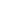 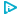 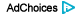 < SCRIPT LANGUAGE='JavaScript' TYPE='text/javascript' > document.write('<a href="http://a.tribalfusion.com/h.click/axmPRoVmPw5AvcQAfH2tZbt1dQJmW6y36J13cn7VcQkVVrlRAFwUtMQUrf43r2sWTUrVTJ7QqvJSVQIPFAoPWrbWGv22FeqodIOXauu4dnZdQGZbZd56JJoWXqUt390bn8YbFkXTqrSr3ETrQ4THnWmrZbmRU7mYqFt3TZbk4afPnqrA1b78UWMXyprwFJWBOs/http://clk.atdmt.com/AVE/go/385123423/direct;wi.300;hi.250/01/1050922108/" target="_blank"><img src="http://view.atdmt.com/AVE/view/385123423/direct;wi.300;hi.250/01/1050922108/" /></a>');</SCRIPT>< NOSCRIPT>< A HREF='http://a.tribalfusion.com/h.click/axmPRoVmPw5AvcQAfH2tZbt1dQJmW6y36J13cn7VcQkVVrlRAFwUtMQUrf43r2sWTUrVTJ7QqvJSVQIPFAoPWrbWGv22FeqodIOXauu4dnZdQGZbZd56JJoWXqUt390bn8YbFkXTqrSr3ETrQ4THnWmrZbmRU7mYqFt3TZbk4afPnqrA1b78UWMXyprwFJWBOs/http://clk.atdmt.com/AVE/go/385123423/direct;wi.300;hi.250/01/1050922108/' TARGET='_blank' >< IMG SRC='http://view.atdmt.com/AVE/view/385123423/direct;wi.300;hi.250/01/1050922108/' BORDER='0' >< /A>< /NOSCRIPT>The primary function of Congress is to pass rules that all Americans must obey, a function called lawmaking. Congress deals in a huge range of matters, from regulating television to passing a federal budget to voting on gun control. Many of the bills considered by Congress originate with the executive branch, but only Congress can create laws. Parties, interest groups, and constituents all influence members of Congress in their vote choices, and members also compromise and negotiate with one another to reach agreements. A common practice is logrolling, in which members agree to vote for one another’s bills. For more on lawmaking, see “The Legislative Process” section later in this chapter.Representing the People Congress represents the people of the United States. Members serve their constituents, the people who live in the district from which they are elected. The old adage that “all politics is local” applies to Congress: Members must please their constituents if they want to stay in office, and every issue must therefore be considered from the perspectives of those constituents. There are three theories of representation, or how people choose their representatives: trustee representation, sociological representation, and agency representation.Trustee Representation According to the theory of trustee representation, the people choose a representative whose judgment and experience they trust. The representative votes for what he or she thinks is right, regardless of the opinions of the constituents. Because the constituents trust their representative’s judgment, they will not be angry every time they disagree with the representative. A constituent who views his or her representative as a trustee need not pay close attention to political events. For key issues, the constituent likely monitors the representative’s votes, but for other matters, the constituent likely trusts the representative and does not monitor votes too closely. Sociological Representation According to the theory of sociological representation, the people choose a representative whose ethnic, religious, racial, social, or educational background resembles their own. Because the views of people with similar backgrounds tend to be similar, the representative will act in ways that suit his or her constituents. Thus, constituents do not need to monitor their representatives too closely. Agency Representation According to the theory of agency representation, the people choose a representative to carry out their wishes in Congress. If the representative does not do what the constituents want, then the constituents “fire” the member by electing someone else in the next election. Those who view their representatives as agents tend to closely monitor their representatives because they must know what the representative does in order to keep him or her accountable. This theory is also known as the instructed-delegate representation. The Representativeness of Representatives On average, members of Congress do not resemble their constituents. The typical congressperson is a white Protestant male, a lawyer by profession, and wealthier than the average citizen. The number of women, African Americans, and Hispanics has increased substantially since 1990, but women and minorities are still proportionally underrepresented. The following chart compares the population of the United States to the members of Congress (data taken from the 2000 census and the 108th Congress). Performing Oversight Congress oversees the bureaucracy and ensures that laws go into effect properly through a process known as oversight. Committees regularly hold hearings and launch investigations to check for abuse and waste.Example: Some of the most memorable moments in political history have come as a result of oversight. In the early and mid-1970s, both houses had committees investigating the Watergate scandal, which eventually pushed President Richard Nixon out of office. Americans closely followed similar hearings about the Iran-Contra scandal in the 1980s.Political Uses of Oversight Sometimes members of Congress will use oversight for political gain. In the 1990s, for example, Congress held hearings about IRS abuse of taxpayers. Although the stories told there were true, they accounted for a minuscule percentage of cases. Nevertheless, members were happy to publicize the hearings in order to look like they were cracking down on the IRS, a federal agency citizens love to hate. Sometimes fear of oversight is used as a political tool. Leading up to the 2006 elections, for example, Republicans charged that a Democratic takeover of either house of Congress would lead to punitive oversight investigations.The Government Accountability Office The Government Accountability Office (GAO) is the main investigative agency of Congress. The GAO regularly examines federal expenditures and activities on request from Congress. GAO reports are usually nonpartisan and well researched. These reports often form the basis of new legislation and at times spark public outcry. Helping Constituents Members do a variety of things to please and aid their constituents. Sometimes they support legislation that will help the district. Members also have their staff engage in casework, which helps constituents with individual problems from recommendations for military academies to signing up for Medicare. Part of casework involves acting as an ombudsperson, a person who investigates complaints against government agencies or employees. To stay in touch with their constituents, members spend as much time in their districts as possible, performing community service, attending the openings of new businesses, and meeting with local leaders to discuss key issues. The way members of Congress behave at home is known collectively as their home style. Pork Members of Congress help their constituents by getting money for their districts through legislation. The federal government, for example, may fund a highway project or a research project at a local university. The term pork refers to federal money that is funneled into a specific legislative district. A member of Congress will often insert pork into a bill in order to gain another member’s support or to win votes back home. Example: An infamous example of pork in 2006 was the so-called bridge to nowhere, a bridge in a remote part of Alaska (to be built with federal money) that would be used by very few people. The bridge was inserted into the budget by Alaska senator Ted Stevens.Defining Pork To some degree, one’s person’s pork is another person’s worthy way to spend money. People often label money as “pork” when the money goes to someone else’s district.Educating the Public Congress also engages in public education, informing the public about issues and what Congress intends to do or has done about them. Members of Congress keep in touch with their constituents and educate them on the issues through mailings and websites. Congresspeople present various opinions on such issues as gun control and abortion, which allows the public to become better informed.Congress picks the issues about which to debate and act on through a process known as agenda setting. Agenda setting informs people about which issues are most pressing to members of Congress and lets them know what Congress wants to do about those issues.The Legislative ProcessCongress’s primary duty is to pass laws. The legislative process is often slow, just as the framers of the Constitution intended. The framers believed that a slow-moving legislature would be less able to infringe on citizens’ rights and liberties.Bills and Laws Most bills that Congress considers are public bills, meaning that they affect the public as a whole. A private bill grants some relief or benefit to a single person, named in the bill. Many private bills help foreign nationals obtain visas, but they can cover a variety of other matters.The process through which a bill becomes law occurs in several stages in both houses:Introduction: Only a member of Congress may introduce a bill. After a bill is introduced, it is assigned a designation number. Only members of the House of Representatives may introduce bills concerning taxes. Referral to committee: The leader of the house in which the bill was introduced then refers the bill to an appropriate committee or committees. Committee action: The committees can refer the bill to subcommittees for action, hearings, markup sessions, and votes. The committee can also kill the bill by doing nothing at all, a process known as pigeonholing.Referral to the full body: If a committee approves a bill, the bill is sent on to the full House or Senate. Floor debate and vote: The full body debates the bill and then votes. The two houses differ significantly in how they handle debate: In the House, the Rules Committee has the power to limit debate and the number of amendments offered during debate. A vote in which every member’s vote is recorded is called a roll-call vote. In the Senate, members are allowed to speak as much as they wish and to propose as many amendments as they wish. There is no Senate Rules Committee. Conference committee: Often, the two houses produce different versions of a single bill. When this happens, both houses appoint members to a conference committee, which works to combine the versions. After the conference committee’s report, both houses must vote on the new bill. The President: The president’s only official legislative duty is to sign or veto bills passed by Congress. If the president signs the bill, it becomes law. If the bill is vetoed, it goes back to Congress, which can override the veto with a two-thirds vote in both houses. Veto overrides are rare—it is extremely difficult to get two-thirds of each house of Congress to agree to override. Instead, presidential vetoes usually kill bills. Sometimes the president chooses to do nothing with bills that Congress sends. If the president still has not signed or vetoed the bill after ten days, the bill becomes law if Congress is in session. If Congress has since adjourned, the bill does not become law. This is called a pocket veto. The Budget Congress must also pass the federal budget. According to the Constitution, Congress must approve all government spending. In other words, Congress has the power of the purse. Many congressional activities are related to spending and generating revenue. The U.S. government runs on a fiscal year, a twelve-month period used for accounting purposes. Currently, the fiscal years starts on the first day of October, but Congress has the power to change the start date. Congress must pass a budget for every fiscal year.Because the budget is so complex, the president and Congress begin work on it as much as eighteen months before the start of a fiscal year. The president submits a budget proposal to Congress every January for the upcoming fiscal year. Congress then acts on the proposal, usually granting much of what the president wants. To prevent a government shutdown, Congress must pass the budget by the end of the fiscal year.Authorization and Appropriation Spending money is a two-step process: Congress must authorize the money being spent. Authorization is a declaration by a committee that a specific amount of money will be made available to an agency or department. After authorizing expenditures, Congress must appropriate the money by declaring how much of the authorized money an agency or department will spend. Sometimes appropriation bills come with strict guidelines for spending the money. Congress usually ends up creating an appropriation bill for each government department, although sometimes departments are combined into a single bill. Each bill must be passed for that department to receive funding. Some appropriation bills are easily passed, but others are very controversial.Continuing Resolutions Congress must pass a budget every year by the start of the new fiscal year, which means that appropriation bills must be passed for every part of the government. If an appropriation bill does not pass, then the department whose budget is being discussed will shut down, and all nonessential employees will be temporarily out of work. Sometimes Congress passes a continuing resolution, which provides funding for a limited period (usually a week or two). Congress then uses the extra time to reach an agreement on the budget. The Politics of Government Shutdowns The federal government last shut down in 1995. The Republican-controlled Congress could not agree with President Bill Clinton on the budget, and Congress allowed the government to shut down to make the Democratic president look bad. Clinton, however, managed to convince most Americans that the shutdown was Congress’s fault, which damaged the Republicans’ reputations. Clinton gained a great deal of leverage over Congress via his comments in the press.Congressional ElectionsEvery two years, voters elect all of the members of the House and one-third of the Senate. Although the Constitution lays out certain rules about how members of Congress should be elected, the states determine the details of elections, such as who can vote, how the votes will be counted, and the appearance of the ballots. There are three types of congressional elections: primary elections, general elections, and special elections.Midterm elections are general elections that fall between presidential elections (or in the middle of the president’s term). The general election of 2002, for example, was a midterm election because it fell between the general elections of 2000 and 2004 in which George W. Bush was elected and then reelected president.Election by Governor Special elections are called to replace a member of Congress who has died, become ill, or otherwise left office. Not all states have special elections; in some states, the governor can appoint someone who will serve out the remainder of the member’s term.Candidates and Campaigns Who runs for Congress? Congress consists of a self-selecting group of people who choose to run on their own initiative. Sometimes the party organizations will ask a particular person to run. The table on the next page summarizes the requirements for holding office in the House and Senate.Age in the House According to the Congressional Research Service, the youngest member of the 108th Congress was Adam Putnam, a Republican representative from Florida, age 30, and the oldest member was Ralph Hall, a Republican representative from Texas, age 81. In the past few decades, congressional elections have become very expensive. In the early 2000s, the average winning House race cost roughly $750,000, whereas a winning Senate campaign cost about $5 million. The money comes from a variety of sources: individual donors, political action committees (PACs), and party organizations (some of which is soft money—unregulated money given to political parties and advocacy groups). Federal law regulates donations, limiting how much an individual and a PAC can donate in a given election cycle. In 2002, Congress passed the Bipartisan Campaign Reform Act (commonly known as McCain-Feingold), which banned soft money.Incumbent Advantage An incumbent is a person who currently holds an office. Incumbents running for reelection have an incumbent advantage, which makes them extremely difficult to defeat. Incumbency gives a candidate significant benefits: better name recognition, a track record of pork and casework, and privileges of congressional membership, such as franking, which is the ability to mail letters to constituents for free. More than 90 percent of all incumbents win reelection in House races, although that number is a bit lower in the Senate. Challenging an incumbent, particularly one who has been in office for a while, is an uphill fight. The High Cost of Campaigning To win, candidates must raise large amounts of money, which takes considerable time and energy. Incumbents have a far easier time raising money than challengers, and sometimes incumbents out-fundraise their opponents by astonishing amounts. In the 2003–2004 election cycle, for example, incumbent Colorado congressman Mark Udall raised approximately $1.1 million, whereas his challenger, Stephen Michael Hackman, raised only $8,000. Not surprisingly, Udall was reelected.Term Limits Members of Congress can be reelected as many times as the people will reelect them, and some members have served many, many years in office. In May 2006, for example, Senator Robert Byrd of West Virginia became the longest-serving senator after having served eight six-year terms. Some people argue that the number of terms members serve should be limited in order to maintain democracy. Term limits exist for many state and local offices, as well as for the office of the president, but establishing them for members of Congress would require a constitutional amendment.Reapportionment and Redistricting In order to keep representation in the House in line with population shifts, the Constitution mandates that a census be taken every ten years. Representation is then adjusted after the census: Some states lose members, whereas others gain members. Political scientists call districts that have become unfairly populous or empty because of population shifts malapportioned districts. The process of correcting malapportionment is called reapportionment. If a state gains or loses seats, the state government must redraw its district boundaries, a process known as redistricting. Sometimes the party that controls the state government uses redistricting to its own political advantage, a process known as gerrymandering. By combining areas that usually vote for one party, politicians can all but ensure their party will win that seat.The courts have gotten involved in reapportionment and redistricting, declaring that such matters are justiciable questions (matters that the courts can review). Drawing on the Fourteenth Amendment’s equal protection clause, the courts have forced states to treat voters equally. In Baker v. Carr (1962), for example, the Supreme Court ruled that districts within a state must have the same population.Redistricting and Competition Congressional ElectionsEvery two years, voters elect all of the members of the House and one-third of the Senate. Although the Constitution lays out certain rules about how members of Congress should be elected, the states determine the details of elections, such as who can vote, how the votes will be counted, and the appearance of the ballots. There are three types of congressional elections: primary elections, general elections, and special elections.Midterm elections are general elections that fall between presidential elections (or in the middle of the president’s term). The general election of 2002, for example, was a midterm election because it fell between the general elections of 2000 and 2004 in which George W. Bush was elected and then reelected president.Election by Governor Special elections are called to replace a member of Congress who has died, become ill, or otherwise left office. Not all states have special elections; in some states, the governor can appoint someone who will serve out the remainder of the member’s term.Candidates and Campaigns Who runs for Congress? Congress consists of a self-selecting group of people who choose to run on their own initiative. Sometimes the party organizations will ask a particular person to run. The table on the next page summarizes the requirements for holding office in the House and Senate.Age in the House According to the Congressional Research Service, the youngest member of the 108th Congress was Adam Putnam, a Republican representative from Florida, age 30, and the oldest member was Ralph Hall, a Republican representative from Texas, age 81. In the past few decades, congressional elections have become very expensive. In the early 2000s, the average winning House race cost roughly $750,000, whereas a winning Senate campaign cost about $5 million. The money comes from a variety of sources: individual donors, political action committees (PACs), and party organizations (some of which is soft money—unregulated money given to political parties and advocacy groups). Federal law regulates donations, limiting how much an individual and a PAC can donate in a given election cycle. In 2002, Congress passed the Bipartisan Campaign Reform Act (commonly known as McCain-Feingold), which banned soft money.Incumbent Advantage An incumbent is a person who currently holds an office. Incumbents running for reelection have an incumbent advantage, which makes them extremely difficult to defeat. Incumbency gives a candidate significant benefits: better name recognition, a track record of pork and casework, and privileges of congressional membership, such as franking, which is the ability to mail letters to constituents for free. More than 90 percent of all incumbents win reelection in House races, although that number is a bit lower in the Senate. Challenging an incumbent, particularly one who has been in office for a while, is an uphill fight. The High Cost of Campaigning To win, candidates must raise large amounts of money, which takes considerable time and energy. Incumbents have a far easier time raising money than challengers, and sometimes incumbents out-fundraise their opponents by astonishing amounts. In the 2003–2004 election cycle, for example, incumbent Colorado congressman Mark Udall raised approximately $1.1 million, whereas his challenger, Stephen Michael Hackman, raised only $8,000. Not surprisingly, Udall was reelected.Term Limits Members of Congress can be reelected as many times as the people will reelect them, and some members have served many, many years in office. In May 2006, for example, Senator Robert Byrd of West Virginia became the longest-serving senator after having served eight six-year terms. Some people argue that the number of terms members serve should be limited in order to maintain democracy. Term limits exist for many state and local offices, as well as for the office of the president, but establishing them for members of Congress would require a constitutional amendment.Reapportionment and Redistricting In order to keep representation in the House in line with population shifts, the Constitution mandates that a census be taken every ten years. Representation is then adjusted after the census: Some states lose members, whereas others gain members. Political scientists call districts that have become unfairly populous or empty because of population shifts malapportioned districts. The process of correcting malapportionment is called reapportionment. If a state gains or loses seats, the state government must redraw its district boundaries, a process known as redistricting. Sometimes the party that controls the state government uses redistricting to its own political advantage, a process known as gerrymandering. By combining areas that usually vote for one party, politicians can all but ensure their party will win that seat.The courts have gotten involved in reapportionment and redistricting, declaring that such matters are justiciable questions (matters that the courts can review). Drawing on the Fourteenth Amendment’s equal protection clause, the courts have forced states to treat voters equally. In Baker v. Carr (1962), for example, the Supreme Court ruled that districts within a state must have the same population.Redistricting and Competition Both parties have become so skilled at drawing district maps for political advantage that most districts are not competitive. In the 2006 elections, for example, election analysts estimated that only twenty to forty seats would be competitive—less than 10 percent of the House.Minority-Majority Districts Following the passage of the Voting Rights Act of 1965, some states began to draw district boundaries to maximize minority representation in Congress. To accomplish this, states created minority-majority districts, districts specifically created to have more than 50 percent minority voters. These districts might combine neighborhoods that are far apart, a process sometimes called racial gerrymandering. The Supreme Court has overturned racial gerrymandering, but because racial gerrymandering is as difficult to prove as ordinary gerrymandering, the process continues. Both parties have become so skilled at drawing district maps for political advantage that most districts are not competitive. In the 2006 elections, for example, election analysts estimated that only twenty to forty seats would be competitive—less than 10 percent of the House.Minority-Majority Districts Following the passage of the Voting Rights Act of 1965, some states began to draw district boundaries to maximize minority representation in Congress. To accomplish this, states created minority-majority districts, districts specifically created to have more than 50 percent minority voters. These districts might combine neighborhoods that are far apart, a process sometimes called racial gerrymandering. The Supreme Court has overturned racial gerrymandering, but because racial gerrymandering is as difficult to prove as ordinary gerrymandering, the process continues. The PresidencyOverviewIn popular culture, the president of the United States has been an action hero (Air Force One, Independence Day), a romantic leading man (The American President), a dastardly villain (Absolute Power), a lovable ordinary guy (Dave), a buffoon (Wag the Dog), and a well-meaning do-gooder (The West Wing). Other movies explore the lives of actual presidents, including George Washington, Young Mr. Lincoln, Wilson, JFK, and Nixon. In reality, being president of the United States is one of the most difficult jobs in the world. The president is under constant pressure to please many people, including members of his or her political party and the American people. Every move is examined under a critical microscope, and every gaffe is widely reported. For better or worse, the president becomes the face of the United States for the four-year term spent in office.The History of the PresidencyThe nature of the presidency has evolved considerably over the course of American history, from the limited role the framers of the Constitution had in mind to the rise of the president-centered government of the twentieth century.The Framers’ Views of the Presidency (1789) <a href="http://media.fastclick.net/w/click.here?sid=56339&m=6&c=1" target="_blank">< img src="http://media.fastclick.net/w/get.media?sid=56339&m=6&tp=8&d=s&c=1" width=300 height=250 border=1></a> 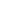 The framers of the Constitution were wary of executive power because they saw it as the most likely source of tyranny. King George III of Britain was, for many, the villain of the Revolutionary War; he was an example of executive power run amok. At the same time, the framers knew that the first president would almost certainly be George Washington, whom they all admired greatly.As they wrote the Constitution, the framers decided not to provide great detail about the president. Instead, the framers gave the office only a few specific powers. They wanted a strong executive who could deal with emergencies, particularly those involving other nations, but who would not dominate the U.S. government. The framers expected that Congress would be the focal point of the national government, and they structured the Constitution accordingly. They made the president powerful enough to check and balance Congress but not so powerful as to overrun Congress.King Caucus (1789–1830s) For the first few decades of the republic, congressional delegations chose their party’s presidential candidate in a caucus, a meeting of political leaders to select candidates or plot strategy. As a result, the president was, to some extent, dependent on the representatives of his party in Congress. Critics derided this system as undemocratic, labeling it “King Caucus.” Starting in the 1830s, however, parties began using conventions to choose their presidential nominees. This change gave more power to party members outside of Congress, opening up the nomination process to increased public participation, a trend that has continued into the present day. The end of King Caucus gave more power to the president because he was no longer beholden to his party’s members of Congress and could act more independently.Clerk in Chief (1840s–1900) Even though the end of King Caucus opened up the possibility of greater presidential power, presidents refrained from seizing that power because of long-standing attitudes toward the presidency. For most of the nineteenth century, political leaders believed that political power should center on Congress and that the president’s job should be to execute decisions made by Congress. Some scholars have referred to the presidency during this era as a “clerk in chief” because the president was not expected to initiate or guide national policy. Many nineteenth-century presidents acted more like clerks in chief, exercising little initiative or independent power.Assertive Early Presidents Despite the general trend of weak presidents, several early presidents stand out for their assertiveness and importance. George Washington (president from 1775 to 1783) established the character of the office that nearly all his successors would emulate. Washington carried himself in a statesmanlike manner and set the standard of serving no more than two terms. He also created an indelible image of what a president should be: strong, capable, honorable, and above partisanship. Thomas Jefferson (president from 1801 to 1809), in contrast, acted without congressional approval a number of times, such as when he made the Louisiana Purchase in 1803. Andrew Jackson (president from 1829 to 1837) was another assertive president and was the first to appeal directly to the average voter as a means of building support. Abraham Lincoln (president from 1861 to 1865) took substantial control of the federal government in order to conduct the Civil War effectively. Lincoln suspended the writ of habeas corpus and other civil liberties, for example, and also spent money without congressional authorization. After the war, however, Congress reasserted itself as the dominant branch of the federal government.The Rise of President-Centered Government (1901–1950s) At the start of the twentieth century, the president began to emerge as the key political actor in the federal government. Both Theodore Roosevelt (president from 1901 to 1909) and Woodrow Wilson (president from 1913 to 1921) believed in a strong presidency, one in which the president would be assertive and initiate federal policy. After Wilson left office, however, presidents returned to acting as clerks in chief until Franklin Delano Roosevelt was elected in 1933 during the Great Depression.Congress and the Strong Presidency Congress played a role in the expanding power of the presidency by granting the president certain powers. For example, according to the Constitution, the president has no role in drafting the federal budget. But in the early 1920s, Congress included the president in the budget process, so that now the president submits a budget proposal, which Congress then uses as the foundation for its legislation. Franklin D. Roosevelt Franklin Roosevelt (president from 1933 to 1945) permanently changed the nature of the American presidency. Elected during the Great Depression, Roosevelt expanded the size and scope of the federal government. As a result, the government became involved in many aspects of its citizens’ lives. FDR’s New Deal policies included social security, the Tennessee Valley Authority, the Works Progress Administration, and several other programs designed to give jobs to the unemployed. World War II furthered the scope of the president’s power as commander in chief: Many people thought that because the president was the person best positioned to lead the war effort, power should be concentrated in the president’s hands. During the war, for example, FDR curtailed civil liberties, nationalized industries to aid the war effort, and decided how the war would be waged. When the Cold War began shortly after the end of World War II, the next president, Harry S Truman (president from 1945 to 1953) continued FDR’s policies. Fireside Chats FDR also revolutionized the way presidents communicate with the public. Roosevelt began the practice of delivering frequent addresses to the American people over the radio (a practice continued to this day). His manner of speaking as if his listeners were his friends gathered around a fireplace led to the name fireside chats. FDR used radio and other media to speak to the people directly.The Imperial Presidency (1960s–Present) Presidents have assumed extraordinary powers in the areas of foreign and domestic policy since the 1930s. In the 1960s and 1970s, a number of people decried the “imperial presidency,” which they felt threatened democracy by giving too much power to one person. The imperial presidency may have peaked with Richard Nixon (president from 1969 to 1974). In the aftermath of the Watergate scandal, Congress took a more assertive role in government, and the power of the president receded. In particular, Congress began an active campaign of oversight, investigating the president’s actions and demanding more information from the executive branch.Since September 11th, the War on Terror has created new concerns about the power of the presidency. Many people feel that President George W. Bush (president from 2001 to 2009) has taken too much power as well. Others feel that Bush is doing what is necessary to win the War on Terror. It remains to be seen whether the office of the president will decrease in strength.Becoming PresidentIn order to be elected president, a person must meet the eligibility requirements laid out in the Constitution. After that, the person must secure his or her party’s nomination. Finally, he or she must face a demanding campaign and election process.Eligibility According to the Constitution anyone who wishes to become president must be:At least thirty-five years old A resident of the United States for at least fourteen years A natural-born citizen The last requirement has caused some confusion and controversy. According to U.S. law, a child born abroad to parents who are American citizens is also a citizen, but it is not clear from the Constitution whether such a person could be president. As of 2006, the courts have not ruled on whether an American citizen born outside of the United States may be president. A variety of people have tried to amend the Constitution to allow citizens born abroad to be president, but so far they have had no success.America’s Youngest President Even though the Constitution allows anyone at least thirty-five years old to be president, every American president thus far has been much older: The average age of presidents at inauguration is fifty-four. Most people think that John F. Kennedy was the nation’s youngest president—he was forty-three when elected in 1960—but that’s not accurate. In reality, Kennedy was the youngest person to be elected president. The youngest person to be president, however, was Theodore Roosevelt, who was forty-two when he became president following the assassination of William McKinley in 1901.Demographics of the Presidents The Constitution allows women and members of any ethnic, racial, or religious group to be president, but for most of the country’s history all of the presidents have been Protestant white men. Barack Obama is the first non-white person to serve as president and John F. Kennedy, a Catholic, is the only non-Protestant to hold the office.Firsts in Presidential Nominations In 1984, Geraldine Ferraro became the first woman nominated for the vice presidency by a major political party. She and presidential nominee Walter Mondale were soundly defeated by Ronald Reagan. In 2000, Joseph Lieberman became the first Jew nominated by a major party; Lieberman and presidential nominee Albert Gore lost one of the tightest races in American history. In 2008, Hillary Clinton narrowly missed being the first woman nominated for the presidency by a major political party. She was beaten in the Democratic primaries by Barack Obama, who went on to become the first minority candidate elected to the presidency.Campaigning The major parties select their presidential nominee at their national conventions, held every four years. At the conventions, delegates from each state vote and whichever candidate wins a majority of delegates becomes the party’s nominee. To win delegates, candidates compete in primary elections, held in each state prior to the convention. Primary races are usually hotly contested.Because citizens get to vote in the primaries, they have a large role in the election. Prior to the 1972 election, voters played little role in selecting the party nominees, but that is not the case anymore. Before acquiring the party nomination, a presidential candidate must prove that he or she can attract voters by winning primaries.Choosing a Running Mate When a candidate decides to run, he or she must choose a running mate, the person who will be the party’s nominee for vice president. Many factors go into the choice of running mates: age, geographical location, ideological platforms, and personality. Abraham Lincoln, for example, chose slaveholding senator Andrew Johnson from Tennessee to be his running mate during his reelection campaign, hoping to convince the slave-holding states that had not seceded to remain in the Union. Ronald Reagan, in contrast, asked his former rival, George H. W. Bush, to be his running mate because Reagan knew that Bush would appeal to moderates and fiscal conservatives.The general election pits each party’s nominees against each other. Candidates can usually rely on the support of voters from their own party, so the campaign is frequently a competition for independent voters. The candidates travel to battleground states to hold rallies, aimed at both turning out their own base and persuading undecided voters to support them. The candidates usually debate each other on television. Following a blitz of last-minute campaigning, the voters go to the polls on election day.The Electoral College The Constitution only states that the candidate who receives a majority of votes in the Electoral College becomes president. It says nothing about the popular vote. The intent of the framers was to filter public opinion through a body composed of wiser, more experienced people; the framers did not want the president to be chosen directly by the people. Each state gets a number of electors equal to its total number of members of Congress (all states get at least three). State governments determine how electors are chosen. No federal officeholders can serve as electors.Voters think that when they cast their vote, they are voting for a presidential candidate. But in all but two states (Nevada and Maine are the exceptions), voters actually vote for electors, who have pledged to vote for their party’s candidate during the Electoral College. Some states have laws that require every elector to vote for the candidate who received the most popular votes in the state, a winner-take-all system. Many of the states with a winner-take-all system have laws to punish faithless electors, those who vote for someone other than the winner of the state’s popular vote.Keeping the Faith Al Gore received more of the popular vote than George W. Bush in 2000, and court challenges in Florida stretched the conflict out for thirty-six days. Given the closeness of the race, some pundits speculated that several faithless electors would throw the race to Gore. But perhaps due to the penalties, this did not happen. Florida’s electoral college elected Bush by a very thin margin. Sometimes a candidate loses the popular vote but still becomes the president. In fact, this has happened four times in American history: John Quincy Adams in 1824, Rutherford B. Hayes in 1876, Benjamin Harrison in 1888, and George W. Bush in 2000. These men all became president despite having lost the popular vote. In races with a significant third-party candidate, the winner frequently gets less than 50 percent of the popular vote, such as when Woodrow Wilson defeated opponents Theodore Roosevelt and William Howard Taft in 1912 or when Bill Clinton defeated George H. W. Bush and Ross Perot in 1992.The Role of the House in History If no candidate receives a majority of electoral votes, the House of Representatives votes to determine which candidate becomes president. This has happened only once, when Andrew Jackson won the popular vote and more electoral votes than any other candidate in 1824, but he didn’t win a majority of electoral votes. The House chose Jackson’s rival, John Quincy Adams, to be the next president. Choosing the Vice President Originally, the presidential candidate who received the second-greatest number of electoral votes became the vice president, but this created problems between presidents and vice presidents who were from different political parties. The Twelfth Amendment, ratified in 1804, made it so that the Electoral College chooses the president and the vice president separately. Presidential Term Limits George Washington set a key precedent when he stepped down from office after serving only two terms. For more than 100 years after Washington, presidents refused to run for office more than twice, until Franklin Roosevelt was elected to four consecutive terms during the Great Depression and World War II. The Twenty-second Amendment was ratified in 1951, making it illegal for presidents to be elected more than twice. Presidential Succession According to the Constitution, the vice president’s main job is to assume the office of the president if the president dies, leaves office, or can no longer perform presidential duties. Congress has the power to determine succession if both the president and vice president die, leave office, or cannot perform their jobs. The chart on the next page shows how the Succession Act of 1947 sets the order of presidential succession.Vice Presidential SuccessionUntil the Twenty-fifth Amendment was ratified in 1967, there was no law about what to do when the office of the vice president was vacant. When a vice president succeeded a president who had died, for example, he had no vice president. The Twenty-fifth Amendment specified that a new vice president would be nominated by the president and approved by both houses of Congress. The Special Case of Gerald Ford The Twenty-fifth Amendment’s provision for filling a vice-presidential vacancy has been used twice—and both times involved Gerald Ford. Nixon’s first vice president, Spiro Agnew, resigned in 1973 after pleading guilty to tax evasion charges. Nixon and Congress appointed Ford, who was then serving as a member of the House of Representatives. When Nixon resigned in 1974, Ford became president. He then chose Nelson Rockefeller as his vice president. Ford thus has the honor of being the only unelected president in American history because he was never elected to the vice presidency or the presidency.The President’s RolesThe president must serve in a number of capacities to fulfill a number of duties. Some of these roles are specified in the Constitution, but most of them have evolved over time; the following chart summarizes some of the president’s roles.Chief of State Every nation has a chief of state, a person who serves as the symbolic leader of the country and represents the nation. In the United States, the president both leads the government and acts as the chief of state, although this is not the case in many countries. As chief of state, the president presides over commemorations of war heroes, throws out the first pitch at baseball games, and attends funerals of world leaders, among other duties.The Other Chiefs of State Obviously, the president cannot attend all ceremonies in his or her role as chief of state. Therefore, sometimes the first lady or the vice president stands in for the president as a symbolic chief of state. Chief Executive The president is the head of the executive branch and is responsible for running the federal bureaucracy and enforcing the laws passed by Congress. To do this, the president is allowed to appoint people to key offices, a power called appointment power. The president nominates members of the cabinet, which consists of appointees who are in charge of the major executive departments and advise the president on policy matters. The president also chooses heads of agencies, federal judges, and about 2,000 lesser jobs. The Senate must approve these nominations. The president also has the power to fire these officials.The President’s Staff To do the job effectively, the president needs a large staff. The president sits atop a vast bureaucracy, including the White House staff, the president’s closest advisers. Not surprisingly, as the president relies more heavily on his staff, he often loses the ability to control it. The president works with the White House staff every day. They help organize the president’s schedule, set priorities, and work with Congress. The president frequently chooses close friends and trusted advisers to the White House staff, and the staff plays a crucial role in shaping the presidency. The head of the White House staff is the White House Chief of Staff. Each president runs the staff differently: Some create rigid hierarchies, whereas others encourage competition among the staffers. The president’s closest advisers are sometimes informally called the kitchen cabinet.The Executive Office of the Presidency The executive office of the presidency (EOP) consists of agencies designed to help the president set policy and respond to key issues. These groups work closely with the president, supplying advice and help. Because they are closer to the president than cabinet members, officials from the EOP frequently have more influence than cabinet members. As of 2009, the EOP includes the following agencies and councils: Council of Economic Advisors Council on Environmental Quality National Security Council and Homeland Security Council Office of Administration Office of Management and Budget Office of National Drug Control Policy Office of Science and Technology Policy Office of the United States Trade Representative Office of the Vice President Executive Residence The White House Pardons and Reprieves As part of the power to enforce the law, the Constitution grants the president the power to pardon, or release from punishment, people convicted of crimes. In theory, this power allows the president to prevent a miscarriage of justice. Presidential pardons are absolute, and they cannot be overturned. The president can also grant reprieves, which are formal postponements of the execution of a sentence. The Most Notorious Pardon Probably the most notorious presidential pardon was Gerald Ford’s pardon of Richard Nixon for any crimes Nixon may have committed as part of the Watergate scandal in 1974. Ford hoped to bring the tumultuous scandal to a close, but many people felt that Ford actually made the situation worse by ensuring that Nixon would never face charges.Commander in Chief The Constitution states that the president is commander in chief of the armed forces. This means that the president—a civilian—controls the entire American military. Civilian control of the military has been a cornerstone of the United States since its founding.As commander in chief, the president can send troops into battle without a formal declaration of war from Congress and has final authority over military operations. During wartime, the president’s powers expand dramatically: Most Americans willingly grant the president a great deal of freedom in order to win the war. During World War I, for example, the Wilson Administration rationed food and important materials and, with the media’s cooperation, controlled the news.The President’s Controversial Power Even though only Congress can declare war, the president is the commander in chief. Most of the time, Congress and the president cooperate, but sometimes problems do arise. During the Vietnam War in 1973, for example, Congress passed the War Powers Resolution, which requires the president to consult with Congress when sending troops into combat. The resolution also gave Congress the power to force the president to withdraw troops, but this power has never been used. Chief Diplomat The president is the main face and voice of American foreign policy, negotiating treaties and other sorts of agreements with foreign leaders (although the Senate must approve all treaties). The president uses two key tools to conduct foreign policy:Executive agreement: An agreement made with foreign leaders that does not require Senate approval (although Congress may refuse to fund the agreement); executive agreements are not necessarily binding on future presidents Diplomatic recognition: Formal acknowledgment of a government as legitimate; this recognition allows the exchange of ambassadors Chief Legislator The president does not have any formal legislative power but has acquired a great deal of informal power as relations between the president and Congress have evolved. People expect the president to have a legislative agenda, a series of laws he or she wishes to pass, which is presented each year during theState of the Union address to Congress and the American people. The president can also play a key role in getting legislation passed by persuading members of Congress to vote for certain bills. The president’s popularity and the partisan makeup of Congress influence how effective a president can be in getting legislation passed.The Evolution of the State of the Union Address The president is obligated by the Constitution to deliver a state of the union message to Congress each year. However, the manner in which the message is given and the importance of the message have changed dramatically. Prior to the early twentieth century, presidents generally sent the message to Congress in written form, and the message was mostly a description of the status of the country. By the end of the twentieth century, the state of the union address had become a crucial political event, far more important than the framers of the Constitution had originally foreseen.For a bill to become law, the president must sign it. Often, the signing of a bill is turned into a ceremony, with the president using many pens to sign the bill into law and then distributing those pens to everyone who helped pass the law. If the bill is an unpopular one, the signing is usually done in private. The president sometimes includes a signing message that explains his support and understanding of the new law.The Veto The president’s most powerful tool in dealing with Congress is the veto, through which the president can reject a bill passed by Congress. Congress can override a veto with a two-thirds vote in both houses, but overrides are extremely rare. The president attaches a veto message to a bill that is sent back to Congress, explaining the reasoning for the veto. The president can also make use of the pocket veto. If the president neither signs nor vetoes a bill while Congress is not in session, the bill dies at the end of ten days. If Congress is in session and the president does not sign the bill within ten days, then the bill becomes law anyway. The president might make use of the pocket veto for political reasons: He or she may not want the bill to become law but fears political damage if he or she actually vetoes it.The presidential veto is all or nothing: The bill dies, or it does not. The line-item veto is a special type of veto that the president can use to strike the specific parts of the bill he or she dislikes without rejecting the entire bill. Many state governors have line-item veto power, but the president does not. Congress has passed laws giving the president this power, but the Supreme Court has rejected these laws as unconstitutional.The Budget The major part of the president’s legislative agenda is the federal budget, which explains how federal money will be spent during the next year. The federal government operates on fiscal years, a twelve-month period (that does not coincide with the calendar year) used for accounting purposes. Every year, the president proposes a budget. Congress can reject or approve the budget, but the president’s budget usually lays out the contours of debate on fiscal matters. Superpolitician In addition to formal roles, the president also serves as the leader of his or her party. The president, for example, chooses the chairperson of the national party organization and campaigns on behalf of fellow party members. As the most visible party member, the president can play a huge role in raising money and generating support for candidates from this party, especially if the president is popular. Sometimes, however, party members seek to distance themselves from an unpopular president.Presidential PowerThere are three categories of presidential power:Constitutional powers: powers explicitly granted by the Constitution Delegated powers: powers granted by Congress to help the president fulfill his duties Inherent powers: powers inherent in the president’s power as chief of the executive branch Constitutional and delegated powers make up the expressed powers because these powers are clearly outlined in the Constitution. Presidents have interpreted inherent powers differently, sometimes in ways that grant the president great power.Emergency Powers The most common inherent powers are emergency powers, exercised only in times of great need. Some emergency powers are limited in scope. The president can declare a place devastated by a storm a federal disaster area, making it eligible for federal aid. Other emergency powers are much vaster in scope. During the Civil War, for example, President Abraham Lincoln spent money without congressional approval, and he also suspended a number of civil liberties, including the writ of habeas corpus.Executive Orders Another type of inherent power is the executive order, which is a rule or regulation issued by the president that has the force of law. The president can issue executive orders for three reasons:To enforce statutes To enforce the Constitution or treaties To establish or modify how executive agencies operate All executive orders must be published in the Federal Register, the daily publication of federal rules and regulations.Executive Privilege Executive privilege is the right of officials of the executive branch to refuse to disclose some information to other branches of government or to the public. It includes refusing to appear before congressional committees. Executive privilege is an inherent power that is not clearly defined, and the courts have had to set limitations on the use of the privilege. In 1974, for example, the Supreme Court ruled that executive privilege could not be invoked to prevent evidence from being used in criminal proceedings against the president.Abuse of Power and Impeachment If the president abuses power, the House of Representatives can impeach him, or formally charge him of committing crimes severe enough to call for removal from office. The Senate then tries the impeached president to determine whether he is innocent or guilty of the charges. If convicted, the president is removed from office. Two presidents have been impeached— Andrew Johnson in 1867 and Bill Clinton in 1998—but no president has been convicted by the Senate and removed from office. Richard Nixon would probably have been convicted for his involvement in the Watergate scandal, which is why he resigned in 1974 before the House began impeachment proceedings.Presidential Leadership To be successful, a president must be a strong leader, someone who successfully engages in statecraft, the combination of power and wisdom in service of the public good. Scholars have long studied the art of statecraft and have debated what it takes for a president to be successful. Stagecraft always includes the following traits:Political skill: the ability to persuade, cajole, or coerce people Prudence: the ability to apply general principles to specific situations in a successful manner Opportunity: the ability to behave in decisive and meaningful ways The Illusion of Presidential Government Presidents wish to convey an image of strength and effectiveness to the public, but in reality, the president’s power is often constrained and limited. In 1981, presidential scholar Hugh Heclo labeled the perception that the president is in charge of the government the “illusion of presidential government.” Portraying strength and confidence can be a successful strategy, but it can also backfire because a president who appears too successful may get blamed later for anything that goes wrong. The President and the PublicTheodore Roosevelt changed the public’s perception of the presidency by asserting the centrality of the office in American government. The president is chosen by the whole nation, not just a district or state, and therefore the office of the president is the most important office in the federal government. Roosevelt’s stewardship theory of the presidency claimed that the president has the right to do whatever the nation needs, within the limits of the law.The President’s Constituents The president has a number of different constituencies. The most obvious constituency is the citizens of the United States: He or she is the president of all people in the United States, not just those who voted for him or her. But the president also has constituents in the political party, members of the opposing party whose cooperation the president needs, as well as interest groups. The Washington community—a term used to describe the government officials, pundits, and columnists in Washington, D.C.—is an often unwanted constituency but one that has influence because of its impact on public opinion.Presidential Approval A presidential approval poll measures the degree to which Americans approve of the president’s job. The president’s popularity affects presidential power because a popular president is much more likely to persuade reluctant members of Congress or the public than an unpopular one. A high approval rating—60 percent or above—makes a president very strong, whereas a weak rating—below 50 percent—weakens a presidency. Presidential approval sometimes changes dramatically during the president’s term.Example: George H. W. Bush’s approval rating hit extremes that few other presidents have reached within a single term in office (1989–1993). Bush’s approval rating peaked at 89 percent after the Persian Gulf War in 1991. He was defeated in his bid for reelection only eighteen months later, however, after his approval rating dropped to 29 percent at the end of July 1992. He left office with an approval rating of 56 percent.When a president first takes office, he is often given what is called a honeymoon period: For a few months, the public, the media, and members of Congress tend to give the president the benefit of the doubt and treat him well. However, this honeymoon period is usually fairly short and often gives way to opposition and hostility.The Permanent Campaign Recent presidents have sometimes been accused of running a permanent campaign, meaning that the president and his staff always operate as if they are running an election campaign. This includes the use of campaign tactics—such as immediate response, staying on message, and photo opportunities—to govern. The President and the Media Presidents often use the media to speak to the American people directly in order to generate public support for their policies. Since World War II, presidents have increasingly used the media to gain popularity and leverage in their relationship with Congress. This strategy has been dubbed going public.Example: At the end of 2002 and the beginning of 2003, President George W. Bush and his aides decided to “go public.” Bush made many speeches in support of going to war in Iraq, and he convinced many, many people to support the war. Perhaps as a result, support for Bush surged in the spring of 2003. Changes in Media Coverage Reporters covering the president today are very different from their counterparts a few decades ago. Journalists today are much more likely to report anything that the president does, including things that could hurt the president’s image. Many White House correspondents knew, for example, that FDR needed a wheelchair and that John Kennedy cheated on his wife, yet no one reported those facts. It’s hard to imagine something like that happening today because media scrutiny is much more intense.Understanding and Evaluating PresidentsUnderstanding and evaluating presidents poses problems for political scientists because only one president serves at time and since each president faces very different challenges. Political scientists call this the one-n problem. Because the circumstances of a presidency have a tremendous impact on the success and failure of that presidency, determining whether a president was good or bad is difficult, particularly when we start comparing presidents. Only Franklin Roosevelt was president at the time of the attack on Pearl Harbor, for example, and only Abraham Lincoln was president during the Civil War. How can one judge, then, how Lincoln would have handled Pearl Harbor or FDR the Civil War?Factors Contributing to Success and Failure Many factors affect how successful a president will be:Strong leadership: The ability to rally people behind him Congress: The ability to control or persuade members of Congress Popularity: The ability to convince others to do as he wishes Decision-Making Analysis Decision-making analysis explores the methods and circumstances under which key decisions are made. Graham T. Allison’s Essence of Decision: Explaining the Cuban Missile Crisis (1971) is a famous example. Allison sought to understand the decisions made by the inner circle of the Kennedy Administration (and to a lesser extent, by the Soviets) during the crisis in 1962. He devised three models, all of which explain parts of the decision-making process:The rational actor model: Decision makers act in a rational manner: They gather all the evidence, weigh their options, and make an informed choice. The organizational process model: The structure of organizations shapes how decisions are made. The bureaucratic politics model: Leaders of different organizations are in competition with one another, and that affects how decisions are made. Another decision-making model—known as the groupthink approach—examines how group dynamics can affect decision outcomes. According to this model, under some circumstances, group members reinforce one another’s faulty reasoning, leading to disastrous decisions.Psychological Analysis Psychological approaches seek to understand the inner workings of the president’s mind and how they affect decision-making. Some psychological accounts are simplistic, but others are serious studies of presidential character. James Barber’s bivariate typology is a prominent example. Barber argues that presidents should be evaluated based on how active a role they should play in initiating policies (active or passive) and how they view themselves and their status as president (positive or negative). Combining these two variables, we get four categories of presidents: passive-positive, passive-negative, active-positive, and active-negative. Barber claims that active-positive presidents are likely the best, whereas active-negative can be disastrous.Historical Comparison Some scholars compare presidents by the role they play in history. For example, some see FDR as particularly significant because he framed the terms of debate in the United States for decades to come. Other studies examine the lasting impact a president had by studying how much of what he did survived their presidencies. Again FDR is significant under this criteria because his New Deal still exists.The Best and Worst Scholars and historians debate about the best and worst presidents in American history. Although there is no consensus, there is a general agreement as to who should be considered great. This list includes Presidents Abraham Lincoln, Franklin D. Roosevelt, George Washington, Thomas Jefferson, and Theodore Roosevelt.The BureaucracyOverviewIn everyday language, we use the word bureaucracy as an insult. For most people, the term conjures long lines of angry people, piles of papers just about to tip over, and workers asleep at their desks. The truth is that every government needs a bureaucracy in order to function properly. In fact, the federal government of the United States employs roughly 1 percent of the American population, or approximately 2.6 million people, within its bureaucracy.The Department of Motor Vehicles, the Central Intelligence Agency, the Peace Corps, the Office of Government Ethics, the U.S. Capitol Police, and the Small Business Administration are all part of the American bureaucracy, but so are religious groups, businesses, and educational institutions. For better or worse, a bureaucracy is the best way to organize large numbers of people working toward the same goal.What Is a Bureaucracy?A bureaucracy is a way of administratively organizing large numbers of people who need to work together. Organizations in the public and private sector, including universities and governments, rely on bureaucracies to function. The term bureaucracy literally means “rule by desks or offices,” a definition that highlights the often impersonal character of bureaucracies. Even though bureaucracies sometimes seem inefficient or wasteful, setting up a bureaucracy helps ensure that thousands of people work together in compatible ways by defining everyone’s roles within a hierarchy.What Bureaucrats Do Government bureaucrats perform a wide variety of tasks. We often think of bureaucrats as paper-pushing desk clerks, but bureaucrats fight fires, teach, and monitor how federal candidates raise money, among other activities.The job of a bureaucrat is to implement government policy, to take the laws and decisions made by elected officials and put them into practice. Some bureaucrats implement policy by writing rules and regulations, whereas others administer policies directly to people (such as distributing small business loans or treating patients at a veterans’ hospital). The task of running the government, and providing services through policy implementation, is called public administration.Bureaucratic Functions One useful approach to understanding what bureaucrats do is to examine the actions of different governmental agencies. The following table summarizes the government’s major functions and provides examples of agencies that perform those tasks. Bureaucratic Models Scholars have proposed three different models to explain how bureaucracies function, summarized in the following chart.Weberian Model According to the Weberian model, created by German sociologist Max Weber, a bureaucracy always displays the following characteristics: Hierarchy: A bureaucracy is set up with clear chains of command so that everyone has a boss. At the top of the organization is a chief who oversees the entire bureaucracy. Power flows downward. Specialization: Bureaucrats specialize in one area of the issue their agency covers. This allows efficiency because the specialist does what he or she knows best, then passes the matter along to another specialist. Division of labor: Each task is broken down into smaller tasks, and different people work on different parts of the task. Standard operating procedure (SOP): Also called formalized rules, SOP informs workers about how to handle tasks and situations. Everybody always follows the same procedures to increase efficiency and predictability so that the organization will produce similar results in similar circumstances. SOP can sometimes make bureaucracy move slowly because new procedures must be developed as circumstances change. Acquisitive Model The acquisitive model can be distinguished by the following characteristics: Expansion: Leaders of bureaucracies always seek to expand the size and budget of their agency. Turf wars: Bureaucrats defend their responsibilities, resources, and jurisdiction from potential competitors. Even though government bureaucracies do not work for profit, agency heads still jockey for power and try to outdo one another. Turf Wars Federal bureaucracies often engage in turf wars, fights over which agency has the power to perform certain tasks. For example, the Central Intelligence Agency is the leading intelligence organization, but it faces competition from the National Security Agency, the Defense Intelligence Agency, and intelligence agencies within each of the armed forces, as well as an intelligence operation at the State Department. At times, the fighting between agencies hampers policy implementation and wastes money.Monopolistic Model Proponents of the monopolistic model believe that bureaucracies can be distinguished by two characteristics: Monopoly: Federal bureaucracies face no real competition and therefore act like any other monopolies. Inefficiency: Bureaucracies use their resources inefficiently because they do not have to compete. The Federal BureaucracyThe federal bureaucracy is huge: roughly 2.6 million employees, plus many freelance contractors. Everybody in the bureaucracy works to administer the law. For the most part, the executive branch manages the federal bureaucracy. Although the executive branch controls the majority of the federal bureaucracy, the legislative and judiciary branches also have some influence. Congress, for example, controls the Library of Congress, the Congressional Research Service, and the Government Accountability Office, among other bureaucracies. Through its power of oversight, Congress also monitors the federal bureaucracy to make sure that it acts properly. The courts sometimes get involved in the bureaucracy when issues of law and constitutionality arise, such as when a civil service regulation is violated or if an agency oversteps its jurisdiction.There are five types of organizations in the federal bureaucracy:Cabinet departments Independent executive agencies Independent regulatory agencies Government corporations Presidential commissions Bureaucratic Growth The federal bureaucracy was small throughout much of American history. But the Great Depression, World War II, the Cold War, and President Lyndon Johnson’s Great Society programs greatly expanded the role of the federal government. George W. Bush’s War on Terror has also expanded and redefined the role of the federal government and has necessitated the creation of new organizations, such as the Department of Homeland Security. Cabinet Departments The executive office consists of fifteen departments, as shown by the table on the next page. Each department is headed by a secretary.Line Organizations and Managerial Presidents The president must oversee the executive bureaucracy, which includes what are known as line organizations, or the federal agencies that report directly to the president. The fifteen cabinet departments are line organizations. Political scientists sometimes refer to modern presidents as managerial presidents because they spend so much time overseeing and managing the bureaucracy.Independent Executive Agencies Independent executive agencies are line organizations that do not fall under the control of any one department. Presidents often like new agencies to be independent so that they have more direct control over them. Congress decides how to fit new independent executive agencies within the existing bureaucracy.Very Important Agencies The government needs money to function, so generating revenue is crucial. A number of different federal agencies are revenue agencies: They raise money by collecting taxes and fees. The most notorious revenue agency is the Internal Revenue Service, but it is not the only one. The Department of the Interior, for example, collects fees from people who use national parks.Independent Regulatory Agencies An independent regulatory agency is an agency outside of the cabinet departments that makes and enforces rules and regulations. The president nominates people to regulatory boards and agencies, and the Senate confirms them. Generally, these bureaucrats serve set terms in office and can only be removed for illegal behavior. Regulatory agencies tend to function independently from the elected parts of government, which gives them the freedom to make policy without any political interference.Example: The Securities and Exchange Commission, the Federal Election Commission, and the Federal Reserve Board are all powerful independent regulatory agencies.Agency Capture Scholars argue that some agencies have been taken over by the very industries they are supposed to regulate. The industries then dictate terms and policies to the agency rather than the other way around. Scholars use the term agency capture to describe this process. Agency capture causes decreased competition and higher prices. Government Corporations Some federal agencies resemble corporations in that they function in a businesslike manner and charge clients for their services. Government corporations differ in some important ways from private corporations. For example, government corporations do not have stockholders and do not pay dividends if they make a profit; instead, the government corporation retains all profits.Examples: The Federal Deposit Insurance Corporation, which guarantees deposits up to $250,000, and the Post Office are government corporations.Presidential Commissions Presidents regularly appoint presidential commissions to investigate problems and make recommendations. Although most of these commissions are temporary—such as President George W. Bush’s Commission to Strengthen Social Security or the September 11th Commission—some are permanent, such as the Commission on Civil Rights. Presidents are not bound to follow the recommendations of commissions, even though they often do.Becoming a BureaucratThere are two types of bureaucrats in the federal bureaucracy: political appointees and civil servants.Political Appointees The president can appoint approximately 2,000 people to top positions within the federal bureaucracy. These people are known as political appointees.Choosing Political Appointees The president usually receives nominations and suggestions from party officials, political allies, close advisers, academics, and business leaders on whom to appoint to bureaucratic offices. Sometimes the president appoints loyal political allies to key positions, particularly ambassadorships. This tradition is referred to as the spoils system or simply patronage. Garfield’s Assassination Charles Julius Guiteau, a strong supporter of the spoils system, grew angry when President James Garfield repeatedly denied him a diplomatic posting in Paris. On July 2, 1881, Guiteau shot Garfield, who later died of complications from the wound. Garfield’s assassination prompted Congress to change rules governing the selection of bureaucratic officials.The Civil Servants In the late nineteenth century, members of the Progressive Party argued that most government jobs should be filled with skilled experts, not unskilled political appointees. In other words, they argued that competence rather than political loyalty should determine who holds these jobs. The civil service consists of the federal employees hired for their knowledge and experience, and it constitutes most of the federal bureaucracy.The Emergence of the Federal Civil Service For much of the nineteenth century, presidents routinely hired political supporters to work in the bureaucracy. Over time, the federal bureaucracy became corrupt and inept, leading to calls for reform. In 1883, Congress passed the Pendleton Act (also called the Civil Service Reform Act), which put limits on the spoils system for the first time. The act also created the Civil Service Commission, the first central personnel agency for the federal government. At first, civil service rules applied to only about 10 percent of federal employees, but since then Congress has expanded the civil service, so that it now encompasses about 90 percent of the bureaucracy. President Jimmy Carter’s Civil Service Reform Act of 1978 reformed and clarified the rules of the civil service. The law created the Office of Personnel Management to replace the Civil Service Commission, and it also established the Merit Systems Protection Board to hear complaints from employees about violations of the rules.Civil Servants All civil servant applicants must pass an exam that measures skills related to the particular civil service position they hope to fill. Some civil service exams are general and apply to a wide range of jobs, whereas others are focused on a particular type of job. The civil service uses the merit system, meaning that it hires and promotes civil servants based on their technical skills. Most civil servants are also protected from political pressure. The best example of this protection is the fact that it is extremely difficult to fire civil servants. In theory, this job security prevents politicians from firing those who disagree with them. In practice, however, it makes it hard to fire incompetent employees. A Bureaucratic Democracy The power of the bureaucracy raises important questions about accountability. In a democratic system, the government is accountable to the people, yet bureaucrats are unelected, hard to fire, and wield important power. Therefore, some people view the bureaucracy as undemocratic. Others argue that Congress and the president may make the bureaucracy accountable. The president, for example, might appoint reform-minded people to head agencies or threaten to slash the budgets of recalcitrant agencies. Congress might change the laws affecting agencies or hold hearings to air grievances, which can force an agency to change its behavior.The Bureaucracy and PolicymakingBureaucrats put government policy into practice, and therefore the federal bureaucracy has a large impact on policymaking. In order to get their policies passed, the president and Congress must work with the bureaucracy. Controlling the bureaucracy can be difficult for the following reasons:Size: The president cannot monitor everyone or even every group within the bureaucracy, so much of what bureaucrats do goes unmonitored. Expertise of bureaucrats: The people who administer policy often know much more about those issues than the president or members of Congress. This expertise gives the bureaucrats power. Civil service laws: Firing bureaucrats, even for incompetence, is very difficult. Clientele groups: Many federal agencies provide services to thousands of people, and those people sometimes rally to defend the agency. Policy implementation: When Congress creates a new program, it does not establish all the details on how the policy will be implemented. Instead, Congress passes enabling legislation, which grants power to an agency to work out the specifics. Although the agency must stay within some bounds, it has a great deal of latitude in determining how to carry out the wishes of Congress. Power of Persuasion Presidential scholar Richard Neustadt has argued that the president’s primary power is that of persuasion. The president must lobby or persuade bureaucrats. But trying to convince members of the bureaucracy that their goals fit with the president’s goals is a time-consuming and often frustrating process. For this reason, many presidents have seen the bureaucracy as an obstacle to getting their agendas approved.Rule-making The federal bureaucracy makes rules that affect how programs operate, and these rules must be obeyed, just as if they were laws. The rule-making process for government agencies occurs in stages. After Congress passes new regulatory laws, the agency charged with implementing the law proposes a series of rules, which are published in the Federal Register. Interested parties can comment on the rules, either at public hearings or by submitting documents to the agency. After the agency publishes the final regulations, it must wait sixty days before enforcing those rules. During that time, Congress can review and change the rules if it desires. If Congress makes no changes, the rules go into effect at the end of sixty days.Federal regulations affect many groups of people, who have often challenged those regulations in court. Because litigation is a slow and expensive way to change regulations, Congress passed the Negotiated Rulemaking Act of 1990 to limit the need for litigation by opening the rulemaking process to those affected by it. The act encouraged federal agencies to engage in negotiated rule-making. If an agency agrees to the proposed regulations, for example, it publishes the proposals in the Federal Register and then participates in a negotiating committee overseen by a third party. Agreements reached by the committee are then open to the normal public review process. Parties to negotiated rule-making agree not to sue over the rules.Administrative Adjudication In some cases, executive agencies function like courts: They hold hearings in which each party presents arguments and evidence for or against certain rules. The executive agencies then make a decision that settles the argument between the agencies. This power is called administrative adjudication, and it involves applying rules and precedents to specific cases.Deregulation and ReregulationSince the Carter Administration in the late 1970s, the federal government has frequently sought to remove regulations established by earlier administrations, a practice called deregulation. The federal bureaucracy usually carries out deregulation, often with encouragement from the president. In the late 1970s and early 1980s, for example, the government deregulated the airline industry, significantly increasing competition and lowering prices. Sometimes the federal government changes its regulations significantly, a process known as reregulation. Bureaucrats as Policymakers In theory, federal bureaucracies merely carry out the policies enacted by Congress and the president. In practice, however, many scholars argue that the bureaucracy plays a significant role in federal policymaking via iron triangles and issue networks.Iron Triangles An iron triangle is an alliance of people from three groups: a congressional subcommittee that deals with an issue, the executive agency that enforces laws on that issue, and private interest groups. Often, the members of the triangle know each other well, and people frequently move from one corner of the triangle to another. The members of the iron triangle work together to create policy that serves their interests. Example: An iron triangle might form around a particular weapons system. The Defense Department may want a new weapons system, members of congressional Armed Services Committees may want to look tough on defense by voting for a new system, and military suppliers want to make money by selling weapons systems. Therefore, it is in the interests of all three parties to push Congress to authorize the new weapons system.Issue Networks An issue network is a group of individuals who support a specific policy, not a broader issue. The three parts of the iron triangle are often parts of a single issue network, but other people may also be a part of the network, including experts, scholars, and the media. The influence of issue networks is similar to that of iron triangles: By working together, members of an issue network can shape and determine policy.Reforming the BureaucracyNearly every modern president has attempted to reform the bureaucracy. Some recent successful attempts at bureaucratic reform include the following:Sunshine laws Sunset provisions Privatization Increased incentives for efficiency Protection of whistleblowers Sunshine Laws In 1976, Congress passed the Government in the Sunshine Act, which required that the public have access to the proceedings and actions of the bureaucracies. Such openness is meant to encourage the public to complain about hostile or inefficient bureaucrats. Sunshine laws require government agencies to hold public meetings on a regular basis. Some proceedings, such as court meetings, top secret matters, and personnel matters that could be embarrassing can remain secret.Sunset Provisions Sometimes Congress passes laws with an expiration date, known as sunset provisions, because the laws will end at a specified time. For a program to continue past its expiration date, the agency must demonstrate that the program achieves its goals in an efficient manner. Sunset provisions make bureaucrats accountable for their performance: Only successful programs get renewed.Privatization Privatization occurs when private companies perform services that were formerly handled by a government agency. For example, the government may abolish public housing and instead give rental vouchers to residents to use in privately owned apartments. Supporters of privatization argue that private profit-driven organizations are more efficient than government bureaucracies because companies have strong incentives to be as efficient as possible. Privatization has been somewhat successful, particularly for services provided by local governments (such as trash collection). Some services do not translate well from public to private, however, and some—such as national defense—cannot be transferred to private firms at all.Increased Incentives for Efficiency Critics complain that government bureaucrats lack incentives to perform efficiently. To overcome inefficiency, some state governments have started offering more incentives to employees, such as financial rewards tied to job performance. The president and Congress have also required government agencies to list specific goals, and the agencies then receive feedback about how well those goals have been met. President George W. Bush’s performance-based budgeting carries this idea a step further by tying funding directly to performance.TQM and Reinventing Government During the Clinton Administration (1993–2001), Vice President Al Gore decided to revamp the bureaucracy. His effort, known as “Reinventing Government,” relied on Total Quality Management, a set of principles that create a culture of quality in an organization, in which everyone constantly thinks about improving performance. Gore’s efforts achieved some successes: Every year the government gave out the “Hammer Award” (named for the scandalous prices the Pentagon paid for hammers) to those who did the most to improve quality in government.Protecting Whistleblowers A whistleblower is a person who exposes corruption or inefficiency. As a result of blowing the whistle, some people have been demoted or fired. Congress has sought to protect whistleblowers because whistleblowers increase accountability by exposing problems. Despite the laws passed by Congress, many whistleblowers still suffer because of their actions.The JudiciaryOverviewThe United States has more lawyers per capita than any other country: two and a half times as many as Great Britain, five times as many as Germany, and twenty-five times as many as Japan. There’s even an entire television network devoted to covering trials (Court TV) and three versions of NBC’s popular show Law and Order. Courts—and lawyers—have played crucial roles throughout American history. In the twentieth century, for example, court cases such as Brown v. Board of Education (1954) and Miranda v. Arizona (1966) have shaped the political landscape and caused tremendous controversy. In today’s political environment, we hear complaints from some who say that the courts are overstepping their bounds and undermining democracy, whereas others see the courts as the last protection against tyranny of the majority. The judicial branch of government is an integral, albeit complicated, part of American democracy.The Foundations of American LawThere are three bases of American law:Case law: Court decisions that inform judicial rulings Constitutions: Agreements, such the U.S. Constitution and the state constitutions, that outline the structure of government Statutes: Laws made by governments Case Law The American legal system has its roots in the British system, which is based on common law. In this system, judges shape the law through their decisions, interpretations, and rulings, which are then collected into a body of law known as case law that other judges can use as reference. When judges make decisions, they look to similar cases for precedent, a court ruling from the past similar to the current case. The Latin phrase stare decisis denotes the legal doctrine of relying on precedent.Example: The Fourth Amendment states that citizens are protected from “unreasonable searches and seizures” and that search warrants can only be issued based on “probable cause.” Many cases have laid down rules about how the courts should handle such matters. In the case Mapp v. Ohio (1961), the Supreme Court applied the exclusionary rule—which states that any evidence obtained through an illegal search is excluded from trial—to state courts. Since then, judges have referred to the precedent set in Mapp v. Ohio to keep illegally obtained evidence out of the courtroom.Overturning Precedent Judges rely on precedents when deciding their cases, but the Supreme Court also has the power to overturn precedents. Some of the most famous cases in American legal history have overturned precedents. For example, the civil rights case Brown v. Board of Education (1954), which outlawed segregation in public schools, overturned the 1896 case Plessy v. Ferguson. State and federal courts are reluctant to overturn precedent because the law needs to be stable for the courts to have legitimacy. It would be impossible for anyone to obey a law that kept changing. At the same time, judges recognize that the law must change to stay relevant. The courts need to strike a balance between stability and change.Constitutions The U.S. Constitution is the supreme law of the land. No law or act of government—at the local, state, or federal level—can violate its principles. Similarly, a state’s constitution is the supreme law within the state’s borders, so long as the state constitution does not conflict with the national Constitution.Marbury v. MadisonFederal courts have assumed the power of judicial review, the right to determine the constitutional legality of state and federal laws, congressional and presidential acts, and lower-court rulings. Likewise, each state court has assumed the power to determine the legality of legislative and gubernatorial decisions within its own borders. The power of judicial review is not codified in the Constitution, however. Many state supreme courts had already assumed this power by the time the Constitution was ratified in 1789, and Chief Justice John Marshall set a precedent for federal judicial review in the 1803 case Marbury v. Madison. Federal courts use their power of judicial review sparingly, primarily because they have no means of enforcing their decisions. Nevertheless, judicial review is the most significant power of the judiciary branch.Statutes Statutes are laws passed by Congress and states legislatures. Congress passed an unprecedented number of statutes in the twentieth century, covering such issues as environmental regulation, criminal law, and contracts. State governments can also pass statues according to the rules of their own constitutions. Some government agencies can issue administrative regulations, which have the force of law.Types of Law American courts handle three types of law: 1. Criminal law: Forbids people from acting in certain ways. In criminal cases, a government prosecutor brings charges against a defendant. The outcome is either acquittal or punishment. 2. Civil law: Governs how people relate to one another. It can involve disputes about contracts, suits over responsibility for injury, and the like. Both parties in a civil suit are private citizens; the government does not bring civil charges against people. 3. Constitutional law: Covers the fundamentals of the political system, including cases that test the constitutionality of a law or government action. Types of Courts and Jurisdiction There are two types of courts in the United States: federal and state. Each type of court has a certain jurisdiction, the unique power to hear and decide on certain types of cases. Federal courts, for example, have jurisdiction over cases that involve the national government or parties from more than one state or from another country. Only federal courts can hear these cases, not state courts. Each state court has jurisdiction over cases that involve disputing parties from within its own borders. There are four types of jurisdiction:Original jurisdiction: The authority to be the first court to hear a case Appellate jurisdiction: The power to review cases already decided in lower courts General jurisdiction: The power to hear any type of case Limited jurisdiction: The power to hear only certain kinds of cases (such as tax cases) These types of jurisdiction are not mutually exclusive, which means that a court might have both original and limited jurisdiction or appellate and general jurisdiction.The Federal CourtsThere are three layers of authority in the federal court system:The Supreme Court is the highest federal court in the country. The twelve Courts of Appeals and the Court of Appeals for the Federal Circuit have moderate jurisdiction. Several district and specialized courts have the most restricted jurisdiction in the federal court system. The Structure of the Federal Courts The Supreme Court The Supreme Court is the highest court in the land. Sometimes it hears cases as a trial court, but most of the time the Court functions as an appellate court. The Court has traditionally consisted of nine justices: one chief justice and eight associate justices. Although Congress has the power to change the number of justices, the number has held steady at nine justices since 1869. Supreme Court justices serve for life.Selecting Cases The Supreme Court receives thousands of appeals every year but hears only a small percentage of them. The Court meets in closed session to decide which cases to hear. The Court generally follows the rule of four in choosing cases: If four justices want to hear a case, the Court will accept it. When the Court decides to hear a case, it issues a writ of certiorari, a legal document ordering a lower court to send a case to the Supreme Court for review. The writ of certiorari signals that the Supreme Court will hear the case. The Court tends to hear only cases of great importance, such as cases involving a constitutional matter or a possible overturning of precedent. The Court is more likely to grant a writ of certiorari if one of the appellants is the U.S. government. The solicitor general, a high-ranking official in the Justice Department, submits the requests for certiorari and argues cases in front of the Court as the lawyer for the federal government.Briefs and Oral Arguments Both parties in a case must submit briefs to the Court, documents that present the party’s position and argument. Sometimes, other groups submit amicus curiae briefs (friend of the court briefs), which present further arguments in favor of one party or the other. The justices read the briefs and then may hear oral arguments, in which both parties have thirty minutes to make their case before the full Court. During oral arguments, the justices frequently interrupt the attorneys to ask questions. Deciding Cases After oral arguments, the justices meet in judicial conference to discuss the case. Sometimes the Court issues a per curiam rejection, an unsigned decision that reaffirms lower court’s ruling. This rejection means that the Supreme Court has decided not to hear the case. Only the justices and their clerks attend the conference, and the proceedings are kept secret. After debating the case, the justices vote. The Court then issues a decision, which states the Court’s ruling, and an opinion, which explains the Court’s legal reasoning behind its decision. There are several types of opinions:Majority opinions are issued when at least five justices agree with the legal reasoning behind the decision. These opinions form new precedents that lower courts must follow. Plurality opinions are issued when several justices agree with the decision but not the legal reasoning behind it. A plurality opinion represents the views of a majority of the justices on the winning side. Concurring opinions are issued by justices who agree with the winning side but disagrees with the legal reasoning. Dissenting opinions are issued by justices who opposed the ruling decision and favored the losing party in a case. Dissenting opinions explain why the dissenting justices find the ruling decision wrong. The decision can affirm the lower court’s ruling, in which case that ruling stands. If the Supreme Court finds error in the lower court’s ruling, it can reverse the ruling. Sometimes when a case is reversed, it gets remanded, or sent back to a lower court for a new trial or proceeding.The following table summarizes some of the most important court cases in American history.Courts of Appeals The U.S. Courts of Appeals hear cases from federal district courts that have been appealed. The United States has twelve Courts of Appeals, each of which covers a circuit, a geographic area containing several district courts. For this reason, the Courts of Appeals are also known as circuit courts. When a party appeals a decision made in a district court, a circuit court reviews the details of the case. The Courts of Appeals do not hold trials; if a new trial is warranted, the Courts of Appeals send the case back to the district court. Courts of Appeals will not review all cases that have been appealed. Cases only get reviewed for a good reason, such as if the ruling discarded precedent.The Court of Appeals for the Federal Circuit The U.S. court system also has a thirteenth Court of Appeals, called the Court of Appeals for the Federal Circuit. This court has national jurisdiction over certain cases, such as those in which the U.S. government is a defendant. Specialized Federal Courts The federal court system includes a number of specialty courts that fall outside the primary system that have similar authority to the district courts. These courts include the U.S. Claims Court (which covers cases in which the federal government is being sued for damages), the U.S. Court of International Trade, the U.S. Tax Court, and the U.S. Court of Military Appeals. These courts are all inferior to the Supreme Court, and the losing party in a case heard in one of these courts can appeal directly to the Supreme Court.District Courts The lowest level of the federal judicial system is the U.S. District Courts, which hear most federal trials. Each district court hears cases within a particular district, or geographical area. There are more than ninety districts. Every state has at least one district court, but some have as many as four. District courts are courts of original jurisdiction. Because they are the lowest federal courts, district courts must follow Supreme Court precedent as much as possible. Most federal cases begin and end at the district court level.Selection of Federal Judges All federal judges are appointed by the president and approved by the Senate. Senatorial courtesy, a tradition since the 1840s, allows senators of the president’s party to have a say in the appointment of judges to their states. Once on the bench, a federal judge keeps the position for a term of “good behavior,” which is tantamount to life, barring criminal acts. As Alexander Hamilton argued in Federalist Papers No. 78 (1787), keeping judges in office for life gives them the independence they need to serve as a proper check on the executive and legislative branches.Qualifications The Constitution does not list any specific requirements an individual must meet in order to become a federal judge. A person does not, in theory, even have to be a lawyer in order to be a judge, although the vast majority of judges are lawyers. In recent years, more nominees have had prior experience as judges (either on a lower court or on a state court). The American Bar Association (ABA), the professional association of lawyers, issues ratings of nominees based on their qualifications. Supreme Court Nominees The president nominates someone to be a Supreme Court justice only when there is a vacancy on the Court. Most presidents choose nominees based on judicial philosophy, hoping to appoint someone who will most likely decide cases in accordance with the political views of the president and members of his political party. Other factors that influence the president’s choice include the nominee’s qualifications, input from any outside groups, and the likelihood that the Senate will confirm the nominee. Supreme Ghosts Sometimes a nomination to the Supreme Court will come back to haunt the president because the justice behaves differently than expected. When President Dwight Eisenhower appointed Earl Warren as chief justice in 1953, he expected Warren to be a conservative. Instead, Warren led the Court through some of its most liberal decisions, including Brown v. Board of Education and Miranda v. Arizona.Senate confirmation is often brutal process. Because federal justices serve for life, senators take great care to thoroughly question and investigate nominees. A failed nomination can be devastating to an administration and can make the president look foolish and politically weak.Example: In July 2005, President George W. Bush nominated White House Counsel Harriet Miers to the Supreme Court. Republicans and conservatives of all stripes immediately criticized the choice, partly because they felt that Miers lacked the experience to be an effective justice. The media portrayed the president as out of touch with the Republican Party, and many critics argued that Bush had placed loyalty above experience in choosing Miers. Miers consequently withdrew her nomination. The State CourtsMore than 95 percent of court cases in the United States take place in state courts. Most crimes fall under state law, and violations of those laws are tried in state courts. Under the Tenth Amendment, the states have great latitude in how they structure their courts. Most states have a system similar to the federal system: a set of courts with original jurisdiction, appellate courts to hear appeals from these courts, and a state supreme court with final say on state law. States use different terms to describe their courts, so a court with the same (or similar) name might serve very different functions in two different states.State Judges Each state determines how to select its state judges. The most popular ways of selecting state judges include the following:Election: This is the most common way in which states select judges. Political appointment: In some states, the governor appoints state judges. The merit plan: The governor appoints judges from a list of qualified candidates provided by a judicial selection committee. This method of selection (also known as the Missouri Plan) tries to put qualifications ahead of partisanship. Judges then must face retention elections, which let voters decide whether the judge should stay in office. Appeals to the Supreme Court When a state supreme court has made a decision, losing parties have no higher state court to which they can appeal, but they can appeal the decision to the U.S. Supreme Court. The Supreme Court will only hear these cases if there is a federal or constitutional issue at stake. The Supreme Court has ultimate judicial power in the United States, but it does not settle matters of state law and instead defers to the state courts.Judicial Philosophy, Politics, and PolicyAlthough judges do not run on a platform, as do elected officials, they nevertheless hold political beliefs that influence their decisions. People strongly debate the role of the courts in politics and the role that personal beliefs and political philosophy should play.Judicial Philosophy Judicial philosophy is the way in which a judge understands and interprets the law. Laws are universal, but they must be applied to particular cases with unique circumstances. To do this, judges interpret the law, determining its meaning and sometimes the intent of those who wrote it.The main types of contrasting judicial philosophies include judicial activism versus judicial restraint, loose constructionism versus strict constructionism, and living document versus original intent.Some judges develop a philosophy of activism, using the bench to enact social and political change. Other judges practice a philosophy of restraint, believing that judges must interpret the law strictly rather than seek to make new laws. And all judges, regardless of their philosophies, develop their own methods of reading the Constitution. Some judicial philosophies tend to coincide with certain political views. Most strict constructionists, for example, are also advocates of judicial restraint, but not all. Similarly, many advocates of judicial restraint also follow the doctrine of original intent. These views, however, do not always overlap. As a result, judicial philosophies are not the same as political ideologies.We explore these philosophies in more detail in the following tables.Constructionism in Action Privacy is not explicitly mentioned in the Constitution, so strict constructionists of the Constitution believe that the only privacy rights Americans have are those specifically outlined in the Constitution, such as protection against illegal searches. On the one hand, according to the strict constructionists, there is no general right to privacy. Loose constructionists, on the other hand, assert that a general right to privacy can be inferred from the rights that were explicitly listed by the framers. Privacy rights have taken center stage in many court cases, including Roe v. Wade (1973).Checks on the Courts The legislative and executive branches check the power of the judiciary branch in several ways. The main way of limiting the courts’ power lies with judicial implementation, the process by which a court’s decision is enforced. The executive branch must enforce court decisions, but if the president or governor disagrees with a ruling, he or she sometimes ignores it or only partially enforces it. Legislatures can also limit the courts through the power of the purse. If Congress refuses to appropriate funds for implementing a Supreme Court decision, that decision will not be enforced. Congress and state legislatures also have the power to amend the Constitution, which they can do to counter a court ruling.Political PartiesOverviewThe U.S. Constitution does not discuss or describe political parties. Indeed, many of the founding fathers feared the rise of parties: They felt that partisanship could tear apart the young nation. But political parties emerged almost as soon as the new government was established. Within a few years, John Adams ran for the presidency as a Federalist in 1796 and Thomas Jefferson ran as a Democratic Republican in 1800.Today political parties continue to greatly influence American politics: They shape elections, define political disputes, and organize Congress. Our political leaders generally come from either the Republican or Democratic Party. Nevertheless, the American political system supports more than just these two parties, and third-party candidates often have lasting impacts on the politics, even if they rarely win major races.How Political Parties WorkA political party is an alliance of like-minded people who work together to win elections and control of the government. Political parties compete against one another for political power and for the ability to put their philosophies and policies into effect.Many voters demonstrate party identification, even though they do not formally belong to a party. So a voter might claim to be a Democrat, even though she does not pay dues, hold a membership card, or technically belong to that party. Other voters see themselves as independents: These voters do not belonging to any party, and they willingly vote for the best candidate regardless of that person’s party affiliation.The Rise of Independents The number of people in the United States who identify themselves as independents has increased significantly in the past thirty years. Some scholars argue that this fact suggests that political parties are weakening. It is not clear, however, just how independent these people really are. Some scholars have argued that many people who call themselves independents always vote for the same party, just like partisans do. Political socialization influences party identification. Family beliefs, education, socioeconomic conditions, and recent political events all help determine whether a person chooses to identify with a political party.American Voter Identification In the United States, the electorate breaks down roughly into thirds: One-third of voters identify themselves as Democrats, one-third as Republicans, and one-third as independents. These numbers, however, fluctuate to some degree, especially around elections. Party Organization Party organization is the formal structure and leadership of a particular party. The major parties in the United States do not have a single party organization; rather, they have a series of organizations that cooperate to win elections. These organizations include the following:National party committees State party committees County party committees Party committees in Congress Although the national party committee nominally functions as the head of the party, the national committee cannot force other party organizations to do what it wants. Sometimes different party organizations argue with one another about how to achieve their goals.Example: Following the 2004 presidential election, former Vermont governor Howard Dean became the chair of the Democratic National Committee. Working toward the 2008 elections, Dean clashed with Rahm Emmanuel, a representative from Illinois and the chair of the Democratic Congressional Campaign Committee, over how to spend party money. Dean wanted to spend the money building grassroots party organizations in every state (particularly in states that favor Republicans), whereas Emmanuel wanted to spend the money supporting candidates in specific races that are more likely to be won.Party Functions In the United States, parties perform many functions:Recruit candidates: Parties want to win elections, so they must recruit people who are likely to win. Organize elections: Parties work hard to mobilize voters, encourage people to volunteer at the polls, and organize campaigns. Hold conventions: Every four years, the parties hold national conventions to formally declare the party’s platform and to choose the party’s presidential and vice-presidential nominees. Unite factions: Parties are not centered on a person but on a set of policy positions known as the party platform. The platform brings together a wide range of people with similar interests. Ensure plurality: The out-of-power party articulates its views in opposition to the ruling party. By doing this, the opposition party gives the public an alternative. A Platform Made from Planks The term party platform once had a more literal meaning: Candidates literally stood on a platform to explain their positions on issues. Political scientists use the word plank to refer to a position on a particular issue.National Conventions Convention delegates are the party members or officials who vote on nominations and ratify their party’s platform. Delegates are party activists, people who believe so strongly in the ideology of their parties that they devote time and energy to working on the platform. Nowadays, conventions primarily serve as large-scale advertisements for the parties. In recent years, party leaders carefully choreographed conventions to present a united front and to put a positive face on their party. Controversial issues are sometimes avoided, whereas speeches aim for broad appeal. Convention Disasters A chaotic or ugly convention can harm a party’s chance in the presidential election. The 1968 Democratic convention is perhaps the best example: While protesters fought with police outside, the convention turned chaotic when opponents of Democratic nominee Hubert Humphrey tried to speak out. The convention floor itself then turned violent. Humphrey secured the nomination but lost the election to Republican Richard M. NixonThe American Two-Party SystemThe United States has only two major political parties: the Democrats and the Republicans. These parties have a duopoly, meaning that they share almost all the political power in the country.Parties in Other Democracies Most democratic countries have more than two parties. In Israel, for example, twelve parties or party alliances held seats in the seventeenth Knesset. Japan has several major parties, including the Liberal Democratic Party, the Democratic Party of Japan, the New Komeito, and the Japanese Communist Party. The Electoral System In the United States, a candidate wins the election by gaining a plurality, or more votes than any other candidate. This is a winner-take-all system because there is no reward for the party or candidate that finishes second. Parties aim to be as large as possible, smoothing over differences among candidates and voters. There is no incentive to form a party that consistently gets votes but cannot win an election. As a result, two political parties usually dominate plurality electoral systems to the disadvantage of smaller third parties, just as the Democrats and the Republicans dominate the American political system. No one person or organization prevents third parties from forming, but the plurality system itself usually hinders their efforts to win votes.The United States also has mostly single-member districts, meaning that each legislative district sends only one member to the legislature. There is no benefit to finishing second. Some countries use multiple-member districts, which makes it easier for minor parties to succeed because there are more members winning seats in the legislature.The Electoral College The Electoral College exacerbates the winner-take-all system because in all but two states, whoever wins the most popular votes wins all of the state’s electoral votes in the presidential election. The electoral rules favor a two-party system, and minor parties have a very difficult time competing in such a system. Even successful third-party candidates often fail to get a single electoral vote. Example: In the 1992 presidential election, independent candidate H. Ross Perot received nearly 19 percent of the popular vote, but he did not get a single electoral vote. Other recent third-party candidates—including John Anderson in 1980, Perot again in 1996, and Ralph Nader in 2000—also failed to win electoral votes. The last third-party candidate to win any electoral votes was George Wallace in 1968’s tumultuous election.Proportional Representation Many other democratic legislatures use proportional representation instead of plurality to determine how seats are allocated to political parties. Parties win seats in the legislature in rough proportion to the percentage of the popular votes the party wins. A party that receives 30 percent of the votes, for example, will get roughly 30 percent of the seats in the legislature. In multiparty systems, parties can achieve electoral success without winning a majority, so there is less reason to form giant parties that strive for the majority. Advantages and Disadvantages There are a few advantages of the American two-party system:Stability: Two-party systems are more stable than multiparty systems Moderation: The two parties must appeal to the middle to win elections, so the parties tend to be moderate. Ease: Voters have only to decide between two parties. But there are also a few disadvantages to our system, including the following:Lack of choice: Both parties tend to be very similar, limiting voters’ options. Less democratic: A percentage of people will always feel marginalized by the system. Realignment Scholars use the term realignment to describe a major shift in the political divisions within a country. Realignment marks a new change in direction for the party that redefines what it means to be a member of that party. It usually occurs when a new issue challenges the old party lines and splits its members. The issue is often crosscutting: Both major parties are split on a matter, and some Democrats find they agree with Republicans more than other Democrats. When the issue becomes critically important, the parties shift around the axis of the new issue, and a new party system emerges.Critical Elections A critical election often indicates that a realignment has occurred. Critical elections do not cause realignments. A critical election is a sign, not a cause, of a realignment. Soft Money Until recently, political parties were able to indirectly provide large amounts of money to candidates. The campaign finance laws passed in the mid-1970s limited donations to campaigns: Each person could only donate $1,000 to a campaign for the general election. Individual donors, however, could give unlimited amounts of money to parties and some political groups. Political scientists call this type of unregulated donation soft money. Although the parties could not use soft money to help candidates directly (by donating it to a campaign, for example), the parties could spend it in ways that helped their candidates. Parties use soft money to sponsor the following:Voter registration and GOTV drives: The party can selectively register voters who are likely to support the party. During get-out-the-vote (GOTV) efforts, parties wage campaigns to encourage voting and target people likely to vote for the party. Issue ads: The Supreme Court ruled that as long as an ad does not explicitly say “vote for candidate X” or “vote against candidate Y,” the ad is not considered a campaign ad. Therefore, parties can run ads attacking the opponent and saying good things about their nominee. In 2002, Congress passed the Bipartisan Campaign Reform Act, popularly known as the McCain-Feingold bill, which banned soft money. Parties could no longer raise unlimited amounts of unregulated money. However, parties have responded by delegating some of their duties to 527 groups (named after section 527 of the Internal Revenue Code). These private organizations are not officially affiliated with the parties and can therefore raise and spend money in much the same way that parties could before the reform law. For this reason, some critics allege that campaign finance reform did nothing but weaken the parties.527s in 2004 In the 2004 campaigns, 527 groups on both sides played a big part. On the Democratic side, groups such as America Coming Together and Emily’s List spent large amounts of money, whereas the Swift Boat Veterans for Truth and the Club for Growth did the same on the Republican side. Other noteworthy 527 groups during the 2004 election cycle include Progress for America (conservative) and Moveon.org (liberal).History Most Americans look favorably on the two-party system because it has dominated much of American politics from the very beginning. The Republican and Democratic parties have existed for more than 150 years, and that history gives them a legitimacy that third parties do not have. The two-party system is also self-perpetuating. Children grow up identifying with one of the two major parties instead of a third party because children tend to share their parents’ political views.Polarizing Issues Throughout much of American history, central issues have divided the electorate. In the early decades of the republic, for example, the extent of federal power dominated politics. Some political scientists might argue that today’s polarizing issues include abortion and gay marriage. Such polarizing issues have helped maintain the two-party system in the United States: Each party rallies around one side of the issue at hand. The Early Republic: Federalists Versus Antifederalists (1792–1800) The first political issue that divided American statesmen was the ratification of the Constitution. On one side were the Federalists, who wanted to ratify the Constitution in order to create a stronger national government; the Antifederalists, on the other side, feared that the Constitution would strip people of the liberties they had just won in the Revolutionary War. Although the Constitution was ratified, this early political division extended into the first decades of the republic. The Federalists allied themselves to Alexander Hamilton and President John Adams, while Thomas Jefferson rallied the Antifederalists, who had begun calling themselves the Democratic Republicans. Neither faction was a true party in the modern sense, though, because both lacked strong cohesion.The “Era of Good Feeling” (1800–1824)Following Jefferson’s victory in the presidential election of 1800, the Federalists faded away as a serious political threat, so that by the time of James Monroe’s presidency (1817 to 1825), almost all Americans identified with the Democratic Republicans. Because of the absence of party competition, this period has been dubbed the “Era of Good Feeling.” The public still debated and fought over issues but not within the context of distinct political factions. The Jacksonian Era: Democrats Versus Whigs (1824–1850)The first modern political party was the Democratic Party, which formed in the wake of the highly contested presidential election of 1824, when Andrew Jackson won the popular vote but did not win a majority of electoral votes. The House of Representatives chose John Quincy Adams to be the next president. In response, Jackson’s supporters organized the Democratic Party to oppose the Adams Administration. The Democrats rebounded in four years and elected Jackson to replace Adams in 1828. The Democrats were also the first major grassroots party, building support from the ground up. Those disparate politicians who opposed Jackson’s policies formed a temporary coalition known as the Whig Party. The Antebellum Period: Democrats Versus Republicans (1850–1860)Over the next few decades, slavery emerged as a hugely divisive issue, as pro-slavery forces fought abolitionists with increasing intensity. Neither the Whigs nor the Democrats could respond adequately to the new issue. As a result, both parties split in two along sectional lines. The Republican Party formed in the late 1840s and early 1850s out of abolitionist Democrats and northern Whigs. The Democrats, on the other hand, now consisted primarily of Southerners and rural Westerners. In 1860, the Republicans nominated Abraham Lincoln. Northern Democrats nominated Stephen Douglas, whereas Southern Democrats nominated John C. Breckenridge. Lincoln narrowly won the race with promises of maintaining the Union, but his election nevertheless prompted South Carolina and several other Southern states to secede.The Reconstruction Era (1868–1896)The northern Republicans and southern Democrats continued to vie for power in the decades after the Civil War. Blacks were able to vote for a brief period after the war, and they mostly voted Republican, in part because they associated the Democrats with slavery and the Republicans with emancipation. Democratic efforts to dissuade blacks from voting also encouraged many blacks to vote Republican. Strong Parties and Patronage During the nineteenth century, political parties were strong, powerful organizations. At times, the head of a party organization wielded even more power than elected officials from that party. One important source of power was the party’s ability to choose nominees. Until fairly recently, party leaders chose people to run for office, with little or no input from the public. Leaders met in caucus, or informal closed meetings, to set the party platform and choose nominees. The party could punish a recalcitrant member by refusing to nominate that person for the next election, which meant that the member would lose his or her job. At times, party organizations doled out government jobs and contracts were given out to allies in return for political patronage. These party organizations are called machines because they transform favors and patronage into votes. The Gilded Age (1880–1896)The next great issue to divide America was industrialization, as massive corporations began hording capital and dominating the unregulated marketplace. To challenge the big-business trusts, poor western farmers united to form a powerful third party, the People’s Party, or Populists. The Democratic Party incorporated much of the Populist platform into its own platform in the election of 1896, which inadvertently killed the Populists as a potent third party. Republican William McKinley defeated the Democratic Populist challenger William Jennings Bryan and established a new era of Republican dominance. Except for the election of 1912, the Republicans won every presidential election between 1896 and 1932. Progressivism (1896–1932) Another social movement, called Progressivism, swept through the nation in the first two decades of the 1900s. Like the Populists, Progressives fought for government regulation of big business and more political power for the average American. Progressivism was bipartisan, which meant that Progressive politicians could be found in both the Republican and Democratic political parties. For example, both Republican Theodore Roosevelt and Democrat Woodrow Wilson were Progressives. A feud between President William Howard Taft—a traditional conservative Republican—and the Progressive Roosevelt split the party and prompted Roosevelt to found the Progressive Party. Roosevelt won a surprising number of popular and electoral votes in the three-way election of 1912 but divided Republican voters so deeply that the more organized Democrats managed to elect Woodrow Wilson. Wilson’s battle to convince the Senate to ratify the Treaty of Versailles to end World War I all but killed the Progressive movement, and voters elected conservative Republican presidents until the election of 1932. The Depression and the New Deal (1929–1941)Republican dominance ended with the Great Depression, which began with the stock market crash of 1929. Frustrated with Republican president Herbert Hoover, many voters turned to the Democrats. The Democratic nominee in 1932, Franklin Delano Roosevelt, proposed to revive the economy with a legislative package of relief and reform known as the New Deal. Roosevelt won and successfully put America on the road to recovery. The New Deal Coalition (1936–1968) The New Deal coalition formed the backbone of Democratic success in the mid-twentieth century. This coalition consisted of groups who supported the New Deal, including workers, labor unions, Catholics, Jews, and racial minorities. The South continued to be overwhelmingly Democratic, and after 1932, African American voters moved in large numbers to the Democratic Party. For the next three decades, the Democratic Party dominated American politics. In the 1950s, a committee of respected political scientists called for responsible parties, parties that were strong enough not only to propose specific and substantive policies but also to carry them out if elected. In general, American parties are not very responsible because they cannot force members to follow the platform, unlike their counterparts in other countries. Because parties no longer have much control over their candidates, the vision of responsible party government is unlikely to be fulfilled anytime soon.The Civil Rights Movement and Vietnam (1960s)The New Deal coalition splintered in the 1960s because of the civil rights movement and American involvement in Vietnam. The Democratic Party included nearly all white southerners, who still saw the Republicans as the party that invaded their homeland during the Civil War. At the same time, most African Americans were now Democrats. The tension between these groups caused the New Deal coalition to split in the late 1960s, and large numbers of southern whites switched to the Republican Party. By the 1980s, much of the South was solidly Republican. The critical election came in 1968. The Vietnam War, along with civil rights, caused stark divisions. George Wallace, the Democratic governor of Alabama, broke away from the Democrats and ran as a third-party candidate, which greatly hurt the Democrats. Republican Richard Nixon consequently eked out a narrow and bitterly fought victory. The chaotic election of 1968 also marked a decline in American political parties.Following the election, the Democrats worked to change the way their party operated, focusing heavily on the process of choosing nominees. Political scientists call the process of opening party leadership to new people party reform. The Democrats aimed at making convention delegates look more like party voters by including more women and minorities. The easiest way to achieve this goal was to hold primary elections, which allow voters to directly participate in the party nomination process. Beginning in 1972, the Democrats made increasing use of the primary election, taking great power away from party leaders. Republicans followed suit, in part because Democratic-controlled state governments forced them to do so.The Contemporary Party System (1968–Present)Republicans have fared very successfully since the election of 1968, particularly in presidential races; since 1968, only two Democrats have been elected president, Jimmy Carter in 1976 and Bill Clinton in 1992 and 1996. Some scholars believe that the breakdown of the New Deal coalition produced a realignment that allowed the Republicans to dominate. Others, however, argue that instead of realignment, the United States is experiencing dealignment, the loosening of party ties. Since the 1970s, more voters have identified themselves as independents, not belonging to either party. More people seem willing to cross party lines and vote for the other party. More voters are also engaging in split-ticket voting, voting for both Republicans and Democrats for different offices in the same election. Split-ticket voting has produced a number of divided governments in which one party controls the presidency while the other controls at least one house of Congress. The Reagan Democrats The so-called Reagan Democrats were notorious for crossing party lines in the 1980s. These mostly blue-collar workers traditionally voted Democrat but were drawn to Reagan’s toughness and social conservatism. The Reagan Democrats helped Reagan win two terms in office.Political parties today no longer have the ability to dictate nominees or control massive patronage. Candidates function independently from the party leaders, charting their own strategies and ignoring or dismissing the party platform.Example: In 1996, Republican presidential nominee Bob Dole told reporters that he had not even read his party’s platform. As the importance of parties has decreased, there has been a rise in candidate-centered politics, in which people tend to focus on the candidates instead of party labels when voting, particularly when electing presidents. Today, parties primarily provide services such as money, expertise, lists of donors, and name recognition to candidates and campaigns. Although candidates do not have to do everything party leaders say, they often work closely with their party leadership in order to win favors and party support. Some races are still party-centered, especially when voters know little about the candidates.What’s in a Name? Political parties sometimes change their names. In 1977, the Prohibition Party renamed itself the National Statesmen Party. However, the party’s vote total went down dramatically in the 1980 election, so it changed the name back—and regained some votes during the 1984 election.Third PartiesThird parties face many obstacles in the United States. In all states, the Democratic and Republican candidates automatically get on the ballot, whereas third-party candidates usually have to get thousands of signatures on petitions just to be listed on the ballot. The state and federal governments, which make rules governing elections, are composed of elected Democratic and Republican officials, who have a strong incentive to protect the existing duopoly. Also, third-party candidates often face financial difficulties because a party must have received at least 5 percent of the vote in the previous election in order to qualify for federal funds.Coke and Pepsi The two political parties are a lot like the two giants of the cola world, Coke and Pepsi. Although each wants to win, they both recognize that it is in their mutual interest to keep a third cola from gaining significant market share. Coke and Pepsi, many people have argued, conspire to keep any competitor from gaining ground. For example, in supermarkets, cola displays at the end of the aisles are often given over to Coke for six months of the year and Pepsi for the other six. Competitors such as Royal Crown face an extremely difficult challenge. The Democrats and the Republicans function in much the same way.the Appeal of Third Parties Third parties appeal to people for a number of reasons:Ideology: People who feel strongly about a particular issue might be drawn to a third party that focuses exclusively on that issue. Example: The Greenback Party focused on the monetary system, and the Prohibition Party sought to ban the consumption of alcohol. The Populist Party, meanwhile, grew out of the Populist movement, and the Republican Party developed primarily out of the abolitionist movement.Dissatisfaction with the status quo: Some third parties form when part of a major party breaks off in protest and forms a splinter party. Example: In 1912, Theodore Roosevelt led a group of dissidents out of the Republican Party to form the splinter Progressive Party. Geographical location: Third parties can be closely tied to a specific region, which can increase their appeal. Chicago’s Harold Washington Party, for example, seeks to carry on the legacy of Harold Washington, the city’s first African American mayor. The Problem with Charismatic Leaders Some people join third parties because of the charismatic personality of the party’s candidate. If the leader leaves the party, however, the party often collapses, which is what happened to the Reform Party in the mid-1990s. Founded by Ross Perot after his first presidential bid in 1992, the Reform Party served as Perot’s base for his 1996 campaign. After Perot decided not to run again, however, the Reform Party’s political clout declined dramatically. In 2000, the party split in two over the candidacy of former Republican Pat Buchanan. Neither Buchanan nor his Reform Party rival gained many votes, and the party has largely disappeared from the national stage.The Role of Third Parties Despite their lack of success in the polls, third parties can affect American politics in a number of ways:Introduce new ideas: Third parties propose many government policies and practices. Example: The Populist Party introduced ideas that influenced some economic policies of the New Deal, whereas the Anti-Masonic Party was the first party to use a convention to nominate its candidates, in the mid-nineteenth century.Put issues on the agenda: Third parties can force the major parties to address potentially divisive problems. Example: In 1992, neither Bill Clinton nor George H. W. Bush talked much about the budget deficit until independent candidate Ross Perot emphasized it in his campaign.Spoil the election: Third parties can cost one party an election by playing the spoiler. If a third party draws enough votes away from a major party, it can prevent that party from winning. It is impossible to know for sure what would have happened had the third-party candidate not run, but in some cases, it seems that the third party probably cost one candidate the election. Example: Some pundits argued that Ralph Nader’s bid in the 2000 presidential election may have cost Al Gore the presidency by siphoning away votes in key states such as Florida.Keep the major parties honest: A leftist party can challenge the Democratic Party, for example, on social justice issues, whereas a conservative party can pose problems for the Republican Party. Because third-party candidates usually have little chance of winning, they can speak more frankly than their major party rivals, addressing facts and issues that the major parties would often prefer to ignore. Interest GroupsOverviewThe famous French writer on American government and society Alexis de Tocqueville once wrote that America was a nation of joiners. This facet of American political life has not changed since de Tocqueville made his observation in the nineteenth century. Americans are much more likely to join political and social organizations than people in other countries. Although most political scientists agree that this unique trend has a positive impact on democracy, the political power wielded by these groups sometimes dominates the political process at the expense of individuals and society as a whole. For example, many Americans these days feel that politicians listen more to special interests than to average voters, and John McCain centered his 2000 presidential bid around attacks on the power of interest groups.Interest groups come in all shapes and sizes. They range from very liberal to very conservative and everything in between. Lobbyists pursue nearly every imaginable goal, from tax credits to fundamental revisions of American political culture. The National Rifle Association, the American Association of Retired Persons, the National Organization for Women, and the World Wildlife Fund are all examples of interest groups.Types of Interest GroupsAn interest group is an organization of people who share a common interest and work together to protect and promote that interest by influencing the government. Interest groups vary greatly in size, aims, and tactics. Political scientists generally divide interest groups into two categories: economic and noneconomic.Economic Groups Economic groups, which seek some sort of economic advantage for their members, are the most common type of interest group. Money has significant influence in capitalist societies, so economic interest groups are numerous and powerful. These groups are usually well funded because members willingly contribute money in the hopes of reaping greater political influence and profit.Economic groups work to win private goods, which are benefits that only the members of the group will enjoy. When a labor union agrees to a contract, for example, its members benefit from the contract, whereas nonunion members do not. If there is no private good incentive, people might choose not to join (especially if there is a membership fee or dues). There are four main types of economic groups: business groups, labor groups, agricultural groups, and professional associations.Business GroupsBusiness groups are the most common type of interest group; more than half of all registered lobbyists work for business organizations. Some business lobbyists work for a single corporation, lobbying solely for that company. Businesses also form associations with companies from the same industry to promote all of their interests. For example, the American Petroleum Institute works on behalf of oil companies. Some groups act on behalf of business in general. The U.S. Chamber of Commerce, for example, seeks pro-business policies in general, not just policies that help one part of the economy. Because they are usually well funded, business groups tend to be very influential. They work to promote the interests of private companies and corporations by seeking tax cuts, regulatory changes, and other pro-business benefits. Business groups do not always agree with one another, however. What benefits one industry may harm another, so advocates for those industries quite often work against one another.Labor Groups Labor groups represent unions, which work to increase wages and improve working conditions for both skilled and unskilled workers. Individual workers have very little power, but banded together, they can wield significant influence. Labor unions have been a significant part of American economic and political life since the late nineteenth century. At the peak of the unions’ influence, roughly one-third of American workers belonged to labor unions. In recent decades, however, union membership has declined so that fewer than one-fourth of the nation’s workers belong to any union. The American Federation of State, County, and Municipal Employees; the United Food and Commercial Workers International; and Service Employees International are among the largest and most influential labor unions. The AFL-CIO (American Federation of Labor–Congress of Industrial Organizations) is an umbrella organization of labor unions that cooperate in order to expand their influence. Labor unions spend much of their time and energy dealing with employers, but they also play a political role. Unions mobilize voters and donate money to help candidates who they feel will benefit workers. Splits in the Labor Movement The decline of labor unions has caused some people to question union leadership. In 2005, for example, a number of very prominent unions pulled out of the AFL-CIO because they could not agree on a political strategy. Leadership elections have also turned nasty. Although organized labor’s political influence remains, some pundits argue that these disputes further diminish the power of unions.Agricultural Groups Agricultural groups represent the interests of farmers. Farmers have been organized for centuries to protect themselves against price fluctuations and other issues. In the United States, farmers’ groups, such as the Grange movement, have played an important role in politics, which continues today: The federal government spends large amounts of money supporting farmers and influencing what crops are grown. Not all agricultural groups agree on the same policies. Some groups, such as the Farm Bureau, tend to work most closely with large agribusinesses, whereas others, such as the Farmers Union and the Grange, do more to protect family farms. Professional Associations Many professionals have formal organizations that set ground rules for the profession, regulate practices, and promote standards of conduct. Professional associations also lobby the government on issues related to their profession. The American Medical Association, for example, fights against laws it feels undercut physicians’ autonomy. Similarly, the National Education Association, a professional association for teachers, lobbies for policies it feels will benefit teachers and students.Interest Groups and Prescription Drugs Prescription drugs are more important to health care than ever before. Interest groups have played a strong role in the rules governing prescription drugs, from influencing the process of drug approval by the Food and Drug Administration to regulating the price and distribution of pharmaceuticals. When Congress added prescription drug coverage to Medicare in 2004, many felt that pharmaceutical companies had influenced Congress to forbid negotiations over drug prices.Noneconomic Groups Noneconomic groups (sometimes called citizens’ groups) are interest groups that fight for causes instead of working for material gain. Unlike economic groups, which work for private goods, noneconomic groups seek public goods (also called collective goods), which benefit everyone in society, not just members of the group. Instead of material incentives, these groups offer their members a variety of selective incentives, including the following benefits:Purposive benefits: The emotional and psychological benefits members receive knowing they have contributed to a cause they feel is worthwhile Solidarity benefits: The social benefits members receive after meeting new people and friends they worked with to promote the cause Informational benefits: The educational benefits members receive after having learned more about the issues that matter to them There are four main types of noneconomic groups: public interest groups, single-issue groups, ideological groups, and government groups.Public Interest Groups Public interest groups claim to work for the good of the whole society, not just one part of it. Not surprisingly, public interest groups often have very different ideas as to how to improve society. Many public interest groups tackle a number of related issues. Greenpeace, for example, works to protect ecosystems around the world and to educate the public about dangers to the environment. The nonpartisan public interest group Democracy 21 seeks to strengthen democracy by lobbying for election and campaign finance reforms.Single-Issue Groups Single-issue groups work solely on one specific issue. These groups tend to be very strongly driven, composed of members who are passionately committed to the particular cause. Over the last few decades, the number of single-issue groups has grown greatly; there are now groups covering a broad range of issues. Well-known single-issue groups include the National Rifle Association, which lobbies against gun control legislation, and Operation Rescue, which works to ban abortion.Ideological Groups Whereas single-issue groups have a very narrow focus, ideological groups have much broader aims rooted in a strongly held philosophy. Ideological groups often work to change cultural norms, values, and prevailing stereotypes. Conservative ideological groups include the Christian Coalition and the Traditional Values Coalition, whereas liberal ideological groups include the NOW and the National Organization for the Advancement of Colored People.Government Groups Government groups represent the interests of other governments. Many cities and state governments, for example, have lobbyists in Washington to act in their interest. Most foreign governments also hire lobbyists to promote their interests in Congress and the White House.Catchin’ a Ride People who reap the benefits from public goods without actually contributing to the group that won those goods are known as free riders. The free rider phenomenon is particularly troublesome for noneconomic interest groups, especially ideological interests groups, which have trouble recruiting active members who are willing to contribute time, money, and energy to winning a public good that will benefit everyone. Types of Interest GroupsAn interest group is an organization of people who share a common interest and work together to protect and promote that interest by influencing the government. Interest groups vary greatly in size, aims, and tactics. Political scientists generally divide interest groups into two categories: economic and noneconomic.Economic Groups Economic groups, which seek some sort of economic advantage for their members, are the most common type of interest group. Money has significant influence in capitalist societies, so economic interest groups are numerous and powerful. These groups are usually well funded because members willingly contribute money in the hopes of reaping greater political influence and profit.Economic groups work to win private goods, which are benefits that only the members of the group will enjoy. When a labor union agrees to a contract, for example, its members benefit from the contract, whereas nonunion members do not. If there is no private good incentive, people might choose not to join (especially if there is a membership fee or dues). There are four main types of economic groups: business groups, labor groups, agricultural groups, and professional associations.Business GroupsBusiness groups are the most common type of interest group; more than half of all registered lobbyists work for business organizations. Some business lobbyists work for a single corporation, lobbying solely for that company. Businesses also form associations with companies from the same industry to promote all of their interests. For example, the American Petroleum Institute works on behalf of oil companies. Some groups act on behalf of business in general. The U.S. Chamber of Commerce, for example, seeks pro-business policies in general, not just policies that help one part of the economy. Because they are usually well funded, business groups tend to be very influential. They work to promote the interests of private companies and corporations by seeking tax cuts, regulatory changes, and other pro-business benefits. Business groups do not always agree with one another, however. What benefits one industry may harm another, so advocates for those industries quite often work against one another.Labor Groups Labor groups represent unions, which work to increase wages and improve working conditions for both skilled and unskilled workers. Individual workers have very little power, but banded together, they can wield significant influence. Labor unions have been a significant part of American economic and political life since the late nineteenth century. At the peak of the unions’ influence, roughly one-third of American workers belonged to labor unions. In recent decades, however, union membership has declined so that fewer than one-fourth of the nation’s workers belong to any union. The American Federation of State, County, and Municipal Employees; the United Food and Commercial Workers International; and Service Employees International are among the largest and most influential labor unions. The AFL-CIO (American Federation of Labor–Congress of Industrial Organizations) is an umbrella organization of labor unions that cooperate in order to expand their influence. Labor unions spend much of their time and energy dealing with employers, but they also play a political role. Unions mobilize voters and donate money to help candidates who they feel will benefit workers. Splits in the Labor Movement The decline of labor unions has caused some people to question union leadership. In 2005, for example, a number of very prominent unions pulled out of the AFL-CIO because they could not agree on a political strategy. Leadership elections have also turned nasty. Although organized labor’s political influence remains, some pundits argue that these disputes further diminish the power of unions.Agricultural Groups Agricultural groups represent the interests of farmers. Farmers have been organized for centuries to protect themselves against price fluctuations and other issues. In the United States, farmers’ groups, such as the Grange movement, have played an important role in politics, which continues today: The federal government spends large amounts of money supporting farmers and influencing what crops are grown. Not all agricultural groups agree on the same policies. Some groups, such as the Farm Bureau, tend to work most closely with large agribusinesses, whereas others, such as the Farmers Union and the Grange, do more to protect family farms. Professional Associations Many professionals have formal organizations that set ground rules for the profession, regulate practices, and promote standards of conduct. Professional associations also lobby the government on issues related to their profession. The American Medical Association, for example, fights against laws it feels undercut physicians’ autonomy. Similarly, the National Education Association, a professional association for teachers, lobbies for policies it feels will benefit teachers and students.Interest Groups and Prescription Drugs Prescription drugs are more important to health care than ever before. Interest groups have played a strong role in the rules governing prescription drugs, from influencing the process of drug approval by the Food and Drug Administration to regulating the price and distribution of pharmaceuticals. When Congress added prescription drug coverage to Medicare in 2004, many felt that pharmaceutical companies had influenced Congress to forbid negotiations over drug prices.Noneconomic Groups Noneconomic groups (sometimes called citizens’ groups) are interest groups that fight for causes instead of working for material gain. Unlike economic groups, which work for private goods, noneconomic groups seek public goods (also called collective goods), which benefit everyone in society, not just members of the group. Instead of material incentives, these groups offer their members a variety of selective incentives, including the following benefits:Purposive benefits: The emotional and psychological benefits members receive knowing they have contributed to a cause they feel is worthwhile Solidarity benefits: The social benefits members receive after meeting new people and friends they worked with to promote the cause Informational benefits: The educational benefits members receive after having learned more about the issues that matter to them There are four main types of noneconomic groups: public interest groups, single-issue groups, ideological groups, and government groups.Public Interest Groups Public interest groups claim to work for the good of the whole society, not just one part of it. Not surprisingly, public interest groups often have very different ideas as to how to improve society. Many public interest groups tackle a number of related issues. Greenpeace, for example, works to protect ecosystems around the world and to educate the public about dangers to the environment. The nonpartisan public interest group Democracy 21 seeks to strengthen democracy by lobbying for election and campaign finance reforms.Single-Issue Groups Single-issue groups work solely on one specific issue. These groups tend to be very strongly driven, composed of members who are passionately committed to the particular cause. Over the last few decades, the number of single-issue groups has grown greatly; there are now groups covering a broad range of issues. Well-known single-issue groups include the National Rifle Association, which lobbies against gun control legislation, and Operation Rescue, which works to ban abortion.Ideological Groups Whereas single-issue groups have a very narrow focus, ideological groups have much broader aims rooted in a strongly held philosophy. Ideological groups often work to change cultural norms, values, and prevailing stereotypes. Conservative ideological groups include the Christian Coalition and the Traditional Values Coalition, whereas liberal ideological groups include the NOW and the National Organization for the Advancement of Colored People.Government Groups Government groups represent the interests of other governments. Many cities and state governments, for example, have lobbyists in Washington to act in their interest. Most foreign governments also hire lobbyists to promote their interests in Congress and the White House.Catchin’ a Ride People who reap the benefits from public goods without actually contributing to the group that won those goods are known as free riders. The free rider phenomenon is particularly troublesome for noneconomic interest groups, especially ideological interests groups, which have trouble recruiting active members who are willing to contribute time, money, and energy to winning a public good that will benefit everyone. Strategies Used by Interest GroupsOrganized groups are more effective than unorganized ones. A well-organized group can wage a coordinated campaign that incorporates many different tactics. Organization can also make up for size: A well-organized small group often has a bigger impact than a large poorly organized one.Lobbyists employ a number of tactics and offer lawmakers a number of benefits to achieve their goals, including persuasion, information, material incentives, economic leverage, disruption, and litigation.Access The key to lobbying is access: To influence an official, one must be able to speak to that official. Given how busy members of Congress and other government officials often are, getting access poses a major challenge. Sometimes a lobbyist can only get two or three minutes of the official’s time, so the lobbyist must be prepared to make the pitch very quickly.Some types of people have an easier time getting access than others. Some lobbying organizations use these types of people to help gain access. Actor Michael J. Fox, for example, has lobbied for increased funding for Parkinson’s disease research. Both Angelina Jolie and Bono have also successfully lobbied Congress for their causes.A Profitable Profession Former government officials, especially high-ranking ones, can often earn large salaries by working as lobbyists, which makes lobbying an attractive profession for retiring members. These officials are often in great demand as lobbyists because they know many people in government and can therefore get access easily. Bob Dole, for example—who used to be a senator from Kansas and was the Republican Party’s presidential nominee in 1996—is one of the most famous former officials now working as a lobbyist in Washington, but there are many others.Persuasion and Information Lobbyists work to persuade governmental officials. Lobbyists offer arguments, evidence, and research to support their groups’ positions. Many government officials do not have the time to research issues themselves, so they rely on information from trusted interest groups and lobbyists to keep them informed and up to date. Publishing their findings also allows interest groups to influence public opinion, which, in turn, often influences the policy decisions of lawmakers.Material Incentives Although persuasion is a key part of lobbying, interest groups also provide some material incentives to government officials. Laws limit government officials from taking gifts, but they can still be wined and dined. Also, lobbyists can hold informational seminars for officials, flying them to places such as the Florida Keys or a golf resort to educate them about issues.Economic Leverage Interest groups can use economic power as a weapon to get what they want. In most cases, economic power means money: Rich interest groups can contribute to campaigns, run advertisements, pay for research, and build a strong presence in Washington. Interest groups can leverage their economic power in other ways too, though. Labor unions, for example, often seek change by striking or by threatening to strike. Boycotting, or refusing to buy a particular company’s goods, is another effective method groups use to accomplish their goals.Disruption Interest groups sometimes stage protests in order to disrupt activities, generate publicity, and apply pressure on those they oppose. Disruptions can include strikes, pickets, riots, and sit-ins. In the 1960s, student civil rights groups used sit-ins to peacefully protest the Jim Crow laws and institutions in the South.Litigation In the United States, interest groups often achieve their goals through litigation, by suing groups they oppose. In the 1940s and 1950s, for example, the NAACP brought numerous lawsuits against segregated school systems, culminating in the landmark Brown v. Board of Education decision of 1954. Many other groups have used the courts to achieve their goals.The Inside Game: LobbyingInterest groups influence government using variants on one of two strategies, the inside game and the outside game. The inside game refers to attempts to persuade government officials through direct inside contact. Another term for the inside game is lobbying. Washington is filled with thousands of lobbyists, covering every imaginable issue and viewpoint. Lobbyists usually work for interest groups, corporations, or law firms that specialize in professional lobbying.The Origin of Lobbying The term lobbying comes from the way interest groups played the inside game in the nineteenth century. Many members of Congress and other government officials would gather and eat together at the Willard Hotel in Washington, D.C. People seeking to influence the government waited for the members in the lobby of the hotel, talking to them as they came in and out.Successful Lobbying To lobby successfully, interest groups need a great deal of money. Washington, D.C., is one of the most expensive cities in America, so simply maintaining an office there can be very costly. Interest groups also pay for meals, trips, and other operational expenses, which can be significant. Money alone does not make an interest group influential, but a lack of money is usually crippling. Lobbyists also need to be reputable because a lobbyist who lies to a member of Congress, for instance, could be shunned or lose clients. Therefore, being honest is in the best interest of lobbyists.Targets of Lobbying Lobbyists try to influence officials working in all three branches and in the federal bureaucracy.Lobbying the Legislative Branch Interest groups spend hundreds of millions of dollars a year to lobby members of Congress on a range of issues. These groups try to affect the legislation being generated in Congress. Sometimes lobbyist speak with congresspeople directly, but lobbyists also testify at congressional hearings. The Senate publishes ethics guidelines to explain the complex federal laws that govern the interaction among congresspeople and lobbyists. Many corporations and foreign countries donate money to interest groups and thus help sponsor lobbyists in Washington.Lobbying the Executive Branch Although some lobbyists have direct access to the president, most have access only to the lower levels of the executive branch. Interest groups particularly target regulatory agencies, which have the ability to set policy affecting commerce and trade throughout the country. Some scholars have claimed that lobbying of regulatory agencies has resulted in agency capture, effectively handing control of the agency over to the industries it was intended to regulate.Lobbying the Judicial Branch Interest groups work to influence the courts in a number of ways. Interest groups often file amicus curiae (friend of the court) briefs, presenting an argument in favor of a particular issue. Sometimes interest groups file lawsuits against the government or other parties. For example, the NAACP worked for years to bring civil rights cases to the Supreme Court. The American Civil Liberties Union also makes extensive use of the courts.The Outside Game: Public Pressure and Electoral InfluenceBesides lobbying, interest groups also play the outside game by trying to convince ordinary citizens to apply pressure on their government representatives. Interest groups playing the outside game often rely on grassroots activism and electoral strategies to achieve their goals.Grassroots Activism Grassroots activism consists of mobilizing large numbers of people to achieve the interest group’s goal. By mobilizing thousands (or millions) of voters, an interest group can demonstrate to government officials that the public strongly supports its particular cause. Some grassroots efforts are general, trying to motivate as many people as possible, whereas others are more targeted. An interest group, for example, might target a member of Congress by holding rallies in his or her district and encouraging his or her constituents to write letters. A member of Congress who receives tens of thousands of letters endorsing health care reform, for example, is likely to pay attention to the group that sponsored the letter-writing campaign. In fact, most grassroots activists rely on a number of tactics to achieve their goals, such as the following:Rallies and marches: Bringing together thousands of people generates excitement and determination among supporters. Example: In late spring 2006, a number of groups staged a rally for Darfur (a war-torn region of the Sudan) on the national mall in Washington, D.C. The groups demanded that the American government take a more active role in stopping the violence in Darfur. Letter-writing campaigns: Interest groups often encourage members to write to their senator or member of Congress, seeking to demonstrate their influence through the number of letters sent. Interest groups make it easy for their members by providing them with form letters that require only a signature. Petitions: A group can also write a petition advocating a certain position on an issue and collect signatures. The effect is similar to that of letter-writing campaigns. Hill visits: Sometimes an interest group will arrange for its members to visit Capitol Hill to meet with members of Congress. Although this is a form of lobbying, it is also a grassroots effort because it puts members of Congress in contact with their constituents. Institutional advertising: Although not strictly a form of grassroots activity, institutional advertising, which aims at advancing the image of an organization, can influence public opinion, thereby affecting policy and lawmakers. The Importance of Rallies Staging a mass rally in Washington is often taken as a sign that a group wields important influence. Such rallies act as bonding experiences for those attending and can be landmark events in the nation’s history. The March on Washington in 1963, for example, was a watershed in the civil rights movement. Nearly every American has heard Martin Luther King, Jr.’s, “I Have a Dream” speech, delivered during the march.Electoral Strategies Most elected officials want to be reelected, so they listen to people who can help or hinder that reelection. Interest groups take advantage of this situation by rallying voters to their cause and contributing money to reelection campaigns.Rallying Voters Most interest groups cannot legally encourage their members to vote for or against a particular candidate, but they can achieve the same effect by informing their members of candidates’ stances on issues. For example, for years the Christian Coalition has issued “voter guides,” which describe the candidates’ positions on issues that are particularly important to group members, such as abortion. Other groups (including the American Conservative Union and the Americans for Democratic Action) play the ratings game by publishing the positions of all members of Congress on key issues with the hope of swaying voters.PACs and Campaign Contributions Politicians also listen to people and groups who can donate lots of money. Interest groups are not allowed to donate money to campaigns directly, but they can contribute money through their political action committee (PAC). Theoretically independent of interest groups, PACs can solicit donations from group members and then give that money to candidates they support. A PAC can only give $10,000 ($5,000 in the primary campaign, $5,000 in the general election campaign) to each candidate during an election, but they can give money to as many candidates as they wish.Most money that PACs donate goes to support particular candidates, but PACs sometimes fund opposing candidates to punish the politicians they normally support who have not been paying attention to the PAC’s interest group. The vast majority of incumbents win reelection, but in a close race, a PAC’s money can be very important.Soft Money From the 1970s until 2002, interest groups could both give and use soft money, which is unregulated money. The Bipartisan Campaign Reform Act of 2002, however, banned the use of soft money. Interest groups are still looking for loopholes in the new regulations, and it is not clear yet what the long-term impact of the law will be.The Pros and Cons of Interest GroupsInterest groups generate a great deal of controversy. Some critics even blame interest groups for many of the problems in America. Other people, however, see interest groups as a vital component of the American democratic system.Pluralism Pluralism is the idea that democratic politics consists of various interest groups working against each other, balancing one another out so that the common good is achieved. President James Madison first put forth this idea in an essay called Federalist Paper No. 10 (1787), which urged New Yorkers to ratify the Constitution. According to Madison, competing interest groups are necessary to good government because they not only give people a means of contributing to the democratic process but also prevent any one minority from imposing its will on the majority. Interest groups therefore are a vital party of a healthy democracy.Flaws in Pluralism Critics of pluralism contend that there is no such thing as the common good because there are so many conflicting interests in society: What is good for one person is often bad for others. They argue that the interest groups interfere with democracy because they seek benefits for a minority of people rather than the greater good of the majority. The National Rifle Association, for example, has repeatedly blocked new gun control legislation despite the fact that a majority of Americans actually want stricter gun laws. Other critics argue that the interest group system is really effective only to economic interest groups, which have greater financial resources at their disposal. Nearly two-thirds of lobbyists in Washington represent economic groups. Critics also argue that interest groups tend to ignore the interests of the poor in favor of middle- and upper-class Americans, who have more time and money to contribute.Hyperpluralism Other scholars have argued that interest groups have been too successful and use the term hyperpluralism to describe political systems that cater to interest groups and not the people. These critics argue that too many interest groups lead to demosclerosis, the inability of government to accomplish anything substantial. These critics contend that the U.S. government cannot make serious changes, even if those changes are needed, because competing interest groups stymie the government from governing the country effectively.The MediaOverviewThe United States probably has one of the most varied and expansive news media industries in the world. Americans have hundreds of cable channels to choose from, thousands of newspapers and magazines, many radio shows, and countless websites and news blogs. With the rise of twenty-four-hour television news stations, most Americans have access to the latest news almost immediately. Because the vast majority of people rely on the media to keep them up to date, the media wields significant power: It decides what is newsworthy and runs or publishes stories accordingly. For these and other reasons, the media is a significant facet of American government. Many people lament media bias, although these same people disagree about which way the bias runs. To understand American politics fully, we must therefore seek to understand the role of the media.Types of MediaThe term news media refers to the groups that communicate information and news to people. Most Americans get their information about government from the news media because it would be impossible to gather all the news themselves. Media outlets have responded to the increasing reliance of Americans on television and the Internet by making the news even more readily available to people. There are three main types of news media: print media, broadcast media, and the Internet.Print Media The oldest media forms are newspapers, magazines, journals, newsletters, and other printed material. These publications are collectively known as the print media. Although print media readership has declined in the last few decades, many Americans still read a newspaper every day or a newsmagazine on a regular basis. The influence of print media is therefore significant. Regular readers of print media tend to be more likely to be politically active.The print media is responsible for more reporting than other news sources. Many news reports on television, for example, are merely follow-up stories about news that first appeared in newspapers. The top American newspapers, such as the New York Times, the Washington Post, and the Los Angeles Times, often set the agenda for many other media sources.The Newspaper of Record Because of its history of excellence and influence, the New York Times is sometimes called the newspaper of record: If a story is not in the Times, it is not important. In 2003, however, the newspaper suffered a major blow to its credibility when Times journalist Jayson Blair admitted that he had fabricated some of his stories. The Times has since made extensive efforts to prevent any similar scandals, but some readers have lost trust in the paper.Broadcast Media Broadcast media are news reports broadcast via radio and television. Television news is hugely important in the United States because more Americans get their news from television broadcasts than from any other source.Television NewsThe main broadcast networks—ABC, CBS, and NBC—each have a news division that broadcasts a nightly news show. For the past fifty years, most Americans watched one or more of these broadcasts. Since the 1980s, however, cable news channels have chipped away at the broadcast networks. CNN and MSNBC both broadcast news around the clock. Because the cable news channels are always broadcasting news programs, many people who want to follow a story closely tune in to these stations first. The relatively new Fox network news program has also drawn numerous viewers away from the big three networks.Radio NewsThe other type of broadcast media is radio. Before the advent of television in the 1950s, most Americans relied on radio broadcasts for their news. Although fewer Americans rely on radio as their primary news source, many people still listen to radio news every day, especially during morning and evening commutes. Local news stations have a particularly large audience because they can report on local weather, traffic, and events.Talk Radio Since the 1980s, talk radio has emerged as a major force in broadcasting. Talk radio is a radio format in which the hosts mix interviews with political commentary. As a result, many talk radio shows are highly partisan. Conservatives have a strong hold on American talk radio through programs hosted by influential commentators, such as Rush Limbaugh and Sean Hannity.The Internet The Internet is slowly transforming the news media because more Americans are relying on online sources of news instead of traditional print and broadcast media. Americans surf the sites of more traditional media outlets, such as NBC and CNN, but also turn to unique online news sources such as weblogs. Websites can provide text, audio, and video information, all of the ways traditional media are transmitted. The web also allows for a more interactive approach by allowing people to personally tailor the news they receive via personalized web portals, newsgroups, podcasts, and RSS feeds.Weblogs—known colloquially as blogs—have become very influential since the start of the twenty-first century. Leading bloggers write their opinions on a variety of issues, and thousands of people respond on message boards. Although many blogs are highly partisan and inaccurate, a few have been instrumental in breaking big stories.Transforming Traditional Media Bloggers are not only transforming traditional media sources but holding them more accountable too. When CBS news anchor Dan Rather challenged President George W. Bush’s National Guard service record on television in 2004, bloggers countered by questioning Rather’s sources. It soon became clear that Rather’s information was dubious at best, prompting CBS to issue a public apology. Many media insiders believe that this forced Rather into an early retirement.The Medium Is the Message Media scholar Marshall McLuhan once said that “the medium is the message.” He meant that the medium, or manner, through which the message is transmitted shapes the meaning of the message. Different types of media have different strengths and weaknesses, and how people perceive a story depends on how they receive it. For example, television is primarily a visual media. Strong pictures and video affect television viewers more than words, and pictures convey emotion better than arguments or discussion. Television viewers, therefore, are more likely to remember how a story made them feel than the actual details of the story. Print media, in contrast, are better than visual media at communicating details and information. An average newspaper story, for example, contains substantially more facts than a comparable television story. This is not to say that television news is inferior to print media; the two media simply communicate information differently.Example: A debate in 1960 between presidential candidates Richard Nixon and John F. Kennedy demonstrated that the medium truly is the message. Many people listened to the debate on the radio, whereas others watched it on television. Although a majority of radio listeners felt that Nixon had won the debate, a majority of television viewers thought that Kennedy had won.Functions of the MediaThe media has immense power within the American democracy because just about all Americans get their news from the media rather than from other people or other sources. Media coverage shapes how Americans perceive the world and what they consider to be important. Voters and politicians alike must pay attention to the media. In the American political system, the media perform a number of functions important to the democratic process. The media reports the news, serves as an intermediary between the government and the people, helps determine which issues should be discussed, and keeps people actively involved in society and politics.Reporting the News Perhaps the most important role of the media in politics is to report the news. As noted above, the vast majority of people must trust the media to provide them with information. Democracy requires that citizens be informed because they must be able to make educated voting choices.Media Bias These days, politicians often complain of bias in the media, usually a liberal bias against the views of conservative politicians. They complain that the media’s ability to decide which stories to report often reflects its partisanship. Although this is true to some extent, most major newspapers and television news stations report the same stories more or less objectively. Bias is often restricted to the media outlet’s commentary and opinion pages.Types of ReportingFor much of American history (until the early twentieth century), most news media were clearly and openly biased. Many newspapers, for example, were simply the voices of the political parties. This type of journalism is called partisan journalism. Other newspapers practiced yellow journalism, reporting shocking and sordid stories in order to attract readers and sell more papers. Objective reporting (also called descriptive reporting) did not appear until the early twentieth century. Newspaper publishers such as Adolph Ochs of the New York Times championed objective journalism and praised reporters for simply reporting the facts. Although most journalists today still practice objective journalism, more and more are beginning to analyze and interpret the material they present, a practice called interpretive reporting. Yellow Journalism The media has influenced politics throughout American history. The most prominent—and notorious—example is the role of William Randolph Hearst’s newspapers in starting the Spanish-American War in 1898. According to the legend, Hearst’s papers ran many stories chronicling the cruelty of Spanish colonial rule. When the American battleship Maine exploded under mysterious circumstances, Hearst seized the moment, alleging that the Spanish had destroyed the ship. War soon followed. Few media moguls have this much direct influence, but with media consolidation, some worry that the media has too much power.Being the Common Carrier The media plays a common-carrier role by providing a line of communication between the government and the people. This communication goes both ways: The people learn about what the government is doing, and the government learns from the media what the public is thinking.Setting the Agenda Journalists cannot report on an infinite number of stories, so they must choose which are the most newsworthy. By choosing which stories to present to the public, the news media helps determine the most important issues; in other words, the journalists set the agenda. Agenda-setting is crucial because it shapes which issues will be debated in public. Sometimes political scientists refer to agenda-setting as signaling because the media signals which stories are the most important when they decide what to report.Pack Journalism Critics allege that journalists often copy one another without doing their own investigating. When one newspaper runs a story, for example, many others will run similar stories soon afterward. Critics refer to this tendency as pack journalism. Acting as the Public Representative The media sometimes acts as a public representative by holding government officials accountable on behalf of the people. Many people argue that the media is ill equipped to play this role because the media does not face the same type of accountability that politicians face. Serving as the representative of the public, moreover, could undermine the media’s objectivity because the act of representing the people might require reporters to take a position on an issue.Example: The classic example of watchdog journalism, or activist reporting that attempts to hold government officials and institutions accountable for their actions, is the Watergate investigations of Bob Woodward and Carl Bernstein. The Washington Post reporters doggedly pursued allegations of campaign misdeeds and presidential crimes despite the fact that many Americans did not care. Journalists have exposed many other government scandals and misdeeds, including the Iran-Contra affair and the Lewinsky scandal.Attack JournalismSince the Watergate scandal brought down a president, investigative journalism has become more prestigious, and many reporters try to make a career around uncovering scandals. Some people complain, though, that all reporters want to be the new Woodward or Bernstein, interested only in breaking the next big story. These critics say that investigative journalism has become attack journalism: Journalists only care about bringing down a prominent person, not about the truth or the common good. Critics of attack journalism believe that President Bill Clinton’s impeachment in 1998 was the result of attack journalism and partisan politics. The rise of attack journalism has brought to light questions about the proper role of journalism.Socializing People In the United States, the media plays a big role in socializing people to American society, culture, and politics. Much of what young people and immigrants learn about American culture and politics comes from magazines, radio shows, and television. Many people worry that young people are exposed to too much violence and sex in the media, knowing the effect it will have on children’s views and development.Providing a Political Forum The media also provides a public forum for debates between political leaders. During campaigns, opposing candidates often broadcast advertisements and debate with each other on television. Many voters learn a great deal about the candidates and the issues by watching these ads and debates. Even during years without elections, though, the news media allows elected official to explain their actions via news stories and interviews.Government Regulation of the MediaEven though the Constitution guarantees freedom of the press, the government does regulate some media. Print media are largely unregulated, and newspapers and magazines can print nearly anything as long as they don’t slander anyone. The Internet has also gone largely unregulated, despite congressional efforts to restrict some controversial content. Broadcast media, however, are subject to the most government regulation. Radio and television broadcasters must obtain a license from the government because, according to American law, the public owns the airwaves. The Federal Communications Commission (FCC) issues these licenses and is in charge of regulating the airwaves.FCC Police The FCC also acts as a police agency of the airwaves, and it can fine broadcasters for violating public decency standards on the air. In extreme cases, the FCC can even revoke a broadcaster’s license, keeping him off the air permanently. The FCC has fined radio host Howard Stern numerous times for his use of profanity, for example, and fined CBS heavily for Janet Jackson’s “wardrobe malfunction” during the halftime performance at the Super Bowl in 2004.Media Doctrines The FCC has also established rules for broadcasts concerning political campaigns:The equal time rule, which states that broadcasters must provide equal broadcast time to all candidates for a particular office. The right of rebuttal, which requires broadcasters to provide an opportunity for candidates to respond to criticisms made against them. A station cannot air an attack on a candidate and fail to give the target of the attack a chance to respond. The fairness doctrine, which states that a broadcaster who airs a controversial program must provide time to air opposing views. The FCC has not enforced the fairness doctrine since 1985, and some allege that the FCC has taken a lax approach to enforcing the other rules as well.Media Consolidation The government has also regulated ownership of media outlets to ensure that no one broadcaster monopolizes the market. Since the 1980s, however, the government has loosened restrictions on media ownership, and Congress passed the Telecommunications Act in 1996 to allow companies to own even more media outlets.Due to the loosening of ownership restrictions, more and more media outlets are falling under the control of a few giant corporations, a tendency called media consolidation. The Hearst, Knight Ridder, and Gannett corporations own most of the nation’s newspapers, whereas Clear Channel Communications owns many radio stations. Large companies also own the major networks and other television stations. The Walt Disney corporation, for example, owns ABC and ESPN, along with the Disney Channel, and Viacom owns CBS and MTV. Rupert Murdoch’s Media Corporation, meanwhile, owns all of the Fox channels, several radio networks, satellite television providers, and newspapers in many countries. And Time-Warner owns dozens of magazines, including Time, Life, and Sports Illustrated, as well as the CNN and Turner television networks.Critics of Media ConsolidationCritics contend that media consolidation limits consumers’ choices because a small number of companies own all the media outlets. They argue that consolidation is not competitive and that corporate owners might restrict or manipulate news coverage. Some critics also lament the homogenization of American culture due to media consolidation. Because radio and television formats have become increasingly uniform, people throughout the country receive the same broadcasts.Cable Exceptionalism It is not clear if the FCC has the authority to regulate cable television. The FCC is entitled to regulate those who broadcast over the airwaves because the people (not the broadcasters) own the airwaves. Cable television, however, is not sent over the airwaves: Cables transmit the programs directly into people’s houses. Presumably this means that cable television cannot be regulated, but some members of Congress have still sought to do so.The Political ProcessOverviewAlthough many world governments claim to act in the best interests of the people they govern, only democracies actually represent the will of the people. Elections give voice and agency to every person in the political community and allow all interested citizens to directly engage in politics and participate in the discussion of how the society will be ruled. Elections are therefore the most fundamental component of democracies.Not all elections are the same. In fact, national, regional, and local governments employ a variety of voting systems to meet their constituents’ needs. Also important is the question of which people in the community are allowed to vote. Elections can serve different purposes too, for that matter. Some elections determine who will lead the community, whereas other elections ask voters to express their opinions on specific laws, taxes, and other issues. For these reasons, understanding elections and voting systems is essential to understanding democratic systems of government.ElectionsAlthough American citizens age eighteen and older in all states have the right to vote, the manner in which they vote varies considerably from state to state and even from county to county. The U.S. Constitution gives states the right to determine how elections are run (with some limits), but states often delegate some of this power to local governments.Types of Ballots The ballots used in elections have changed significantly in American history. Originally, political parties printed their own ballots, listing only their candidates. Voters took ballots from the party of their choice and deposited them in the ballot box within full view of other voters. As a result, vote choices were public. Since 1888, however, state governments have printed ballots that list all candidates for all offices. Votes are cast in secret. Because Australia was the first country to adopt the secret ballot, this ballot is called the Australian ballot. Elections in the United States use one of two kinds of Australian ballots:The office-block ballot (also called the Massachusetts Ballot): Candidates are grouped by office. The party-column ballot (also called the Indiana Ballot): Candidates are grouped by party. Political parties do not like office block ballots because these ballots encourage people to vote for candidates from different parties (a practice known as split-ticket voting). Instead, political parties prefer party-column ballots because these ballots make it easy to choose candidates only from a particular party. Some of these ballots even allow voters to choose all of a party’s candidates by checking a single box, or pulling a single lever, a practice called straight-ticket voting. Partisan Battles over Ballots Political parties tend to support whatever ballot helps them get the most votes. In the 1998 election, the Democratic Party in Illinois won big, in part because of a very effective campaign to get voters to vote straight-ticket Democrat. After the election, Republicans in the Illinois state legislature sought to forbid those ballots with a single box, which allowed a straight-ticket vote. Voting Machines Americans vote using a wide variety of machines:Mechanical voting machines: Voters flip switches to choose candidates and then pull a lever to finalize their vote. Punch-card machines: Voters mark their choices on a card using a pencil and then deposit their cards into a machine, which then tallies the vote based on the card’s holes. Touch-screen machines: Similar to ATMs, these increasingly popular machines “read” the voters’ choices. But these methods have serious problems. Mechanical voting machines frequently break down, but many of the companies that made the machines have gone out of business. Punch-card machines are fallible because punching does not always create a complete hole (leading to debates about hanging and pregnant chads, as in the 2000 presidential elections). Many computer security experts see touch-screen voting as dangerously insecure. Others point out that most touch-screen machines leave no paper documents, a huge problem in cases of recounts.Florida 2000 The 2000 election in Florida and other states was shocking because of the inconsistency and imprecision of voting in many jurisdictions. Even within a single state, precincts use a wide variety of voting machines. And jurisdictions often have very different rules for counting votes and holding recounts. After the 2000 election, many wanted to standardize voting, but so far little has been done for one major reason: cost. Purchasing the same voting machines for all precincts would be prohibitively expensive.Absentee Ballots Traditionally, people vote by filling out a ballot at their local polling precinct or voting center. But some voters, such as college students or people serving in the military, cannot get to their polling place to vote. The states allow these voters to use absentee ballots. Absentee voters usually receive their ballots in the mail several weeks before the election, fill them out, and mail them back to state election officials.Voting by Mail Usually states have provided absentee ballots to those who had good reasons for not being able to go their polling place. In recent years, though, some states have made it easy for anyone to vote by mail, in an effort to encourage voting. In 2000, for example, Oregon allowed all voters in the presidential election to mail in their ballots. Voter participation surpassed 80 percent, a remarkable number. Due to this success, Oregon has completely abandoned precinct voting.But voting by mail has its critics. These people argue that voting by mail allows people to make their final choice early in the campaign, before debates or other events that could substantially change the race. Still others feel that voting in person at precincts builds a sense of civic-mindedness, which is not possible through voting by mail. Supporters of voting by mail argue that the increased turnout outweighs these criticisms.Online Voting Many people think the future of voting is on the Internet, which would allow people to vote as easily and quickly as they send email. Some states have experimented with online voting. Critics fear that online voting has the potential to compromise the secret ballot or to encourage voter fraud, and so online voting remains in its experimental stages. Running for OfficeAmericans elect thousands of officials at all levels of government. The people who run for office vary greatly in terms of ideology, goals, campaign strategies, and outlooks, but all must campaign to win.Eligibility All federal offices have eligibility requirements, some more stringent than others. The eligibility requirements for elected federal offices are summarized in the following table.Traits of Office Seekers Most elected officials are older, white males and usually wealthier than the average citizen. In the last few decades, more women and minorities have taken office at the state and federal levels, but they hold office in disproportionately low numbers. Following the 2002 elections, for example, just sixty-two women served as members of the House. After the 2004 elections, only one African American served in the Senate. The homogeneity of officeholders does not reflect the diversity of the population of the United States.Professional, Ambitious, and Driven Most people who run for office are professionals, such as businesspeople, doctors, and, above all, lawyers. Blue-collar workers and manual laborers occasionally run for office, but not in proportion to their numbers. Because they are predominantly professionals, candidates are, on the whole, more educated than the average citizen.Political Scientist as Politician Thus far, only one president has had an academic background. Woodrow Wilson held a PhD in political science and both taught at and served as the president of Princeton University before entering politics.All office seekers, however, are ambitious. Running for office—even a low-level one—is extremely demanding. Only people with a strong commitment to winning will put up with the intense schedule of campaigning. At higher levels, candidates face even more challenges.Example: Presidential candidates often campaign for eighteen hours a day. But the last few days of a presidential campaign are particularly grueling. Candidates give up sleep to campaign nonstop for the last few days. At the end of the 2000 campaign, Democrat Al Gore campaigned for forty-eight hours straight, attending rallies at all hours of the day. His opponent, Republican George W. Bush, followed a similarly grueling schedule.Presidential Candidates The longest, most difficult, most expensive, and most visible campaigns are those for president. The process begins when a candidate chooses to run. Then he or she must win the party nomination, endure the primaries, attend the national convention, and, ultimately, campaign in the general election.Choosing to Run Candidates usually spend the two years before the first primary raising money, cultivating support from important party activists, and getting their name known by the public. Many people spend a number of months preparing to run for office only to eventually decide not to run because they cannot generate enough support or they find the process too demanding.Winning the Nomination After candidates enter the race, they must fight for the party’s nomination with the other candidates. Before 1972, party leaders chose nominees through negotiation and compromise. Since the early 1970s, the parties have opened up the nomination process to voters through primary elections: The winner of a primary becomes the party’s nominee. In a closed primary, only party members may vote; most states hold this type of primary. In an open primary, all voters, regardless of party, may vote as long as they participate in only one primary.In the presidential campaign, a candidate must win a majority of convention delegates in order to win the nomination. Each state holds either a primary or caucuses (meetings of party members to select a candidate). Candidates win a number of delegates based on how many popular votes they receive in these primaries; these delegates go to their party’s national convention to vote for the party’s nominee. The candidate with the most delegates wins the nomination. Superdelegates are prominent party members (including elected officials and party organization leaders) who automatically get to vote in the national convention. Winning delegates also helps candidates raise money: The more delegates they win, the more legitimate they appear as contenders. The candidate who appears to have the lead is called the front-runner.The Big Mo Momentum—dubbed “the big mo” by President George H. W. Bush—is crucial in the primary campaign. Supporters will often abandon a candidate who appears to be faltering. Momentum seems to have a life of its own: A candidate who has momentum surges forward, even if other candidates have more money or endorsements. Often, a candidate who gets momentum early can run away with the race. In most presidential campaigns, the eventual winner is apparent long before the final primaries. Front-Loading PrimariesOver the past few election cycles, many states have moved their primaries up to an earlier date, a process called front-loading. Due to front-loading, the nominations are decided early, usually by the end of March, even though the national conventions do not meet until late summer. States do this in order to maximize the impact they have on the nomination. States with primaries toward the end of the campaign have little impact because one candidate has emerged as the clear winner. Front-loading also limits the time in which party members disagree about candidates and potential nominees, allowing the party to unite in preparation for the general election.Example: In 1988, a group of southern states agreed to hold their primaries on the same day, early in the campaign, in order to increase the chance of nominating a moderate southerner. Since then, many states have held primaries on the same date in March, now known as Super Tuesday, during the election year. The National ConventionEvery four years, the major parties hold massive conventions, whose major purpose is to choose the party’s nominees for president and vice president. Delegates from across the country arrive, meet with party leaders, and vote on a number of matters. The credentials committee established by each party decides which delegates are legitimate and therefore allowed to participate.Delegate Controversy Most of the time, certification by the credentials committee is a formality. Every now and then, however, a dispute arises that forces the credentials committee to make unpleasant choices. At the 1964 Democratic convention, for example, two different slates of delegates claimed to represent Mississippi: an all-white group opposed to civil rights and a mixed-race group supporting civil rights. In this case, the credentials committee accepted the pro–civil rights group, but in doing so, they alienated many southern whites. Parties officially nominate their candidates at national conventions. Delegates chosen in primaries gather together and vote for the party’s nominees; they also approve their party’s platform. In theory, conventions could be bitterly fought affairs, but in practice, the voting is a formality: By that point, the party’s nominee has become clear. Conventions have become highly staged and scripted and serve primarily to rally the party behind the nominees.The General Election Campaign The general election commences after the conventions. Candidates from Republican, Democratic, and independent parties vie for votes by giving speeches, shaking hands, holding rallies, proposing policies, courting the media, and debating one another. In modern campaigns, the media relentlessly follows candidates and polls likely voters, so coverage often seems akin to sports reporting on pennant races. Many voters rely heavily on the debates to make their choice.Debates in the Television Age Although presidential candidates have debated for a long time, the television age changed the character of debates. In 1960, the debates were broadcast for the first time on television. Many people were drawn to the visual appeal of John F. Kennedy: He appeared attractive, athletic, and confident, while Nixon (who was suffering from the flu) appeared uncertain and unattractive. Many famous moments in recent political history occurred during the debates. In 1980, for example, Republican Ronald Reagan began his attack on Democrat Jimmy Carter by saying, “There you go again,” to thunderous applause. George H. W. Bush, meanwhile, hurt himself in the televised presidential debates when he repeatedly looked at his watch while Bill Clinton was speaking. Even though Bush was merely timing Clinton’s speech, many viewers misinterpreted the action as a reflection of boredom and disinterest, which led to drop in the polls for Bush. The Electoral College The Electoral College officially decides the presidential election. Each state has the same number of electoral votes as it has total seats in Congress. In most states, all of the state’s electoral votes are awarded to the presidential candidate who receives the most popular votes in that state, whereas the losing candidates receive none. Presidential candidates, therefore, usually focus their energies on winning the popular vote in the large states that have many electoral votes or in states in which the voters are deeply divided. Republicans stand little chance of winning liberal California and New York, for example, and Democrats are no longer popular in conservative Texas, but both parties have spent millions of dollars on campaigns in recent presidential elections in the populous swing states of Florida and Ohio.Campaign Finance Reform Political campaigns, especially presidential ones, cost a lot of money to run. During the 2004 presidential race, for example, both major party candidates spent more than $100 million. Generally, the candidate with the bigger war chest tends to win the race. Campaign finance laws limit the amount of money people and corporations may donate to a campaign, as well as dictate how candidates may spend that money.Early Attempts at Regulating Campaign Finance For much of American history, there were no regulations at all on campaign finance: Anyone could give as much as he or she wished, and candidates could spend all they had in any way they saw fit. Two landmark laws in the early twentieth century regulated campaign finance for the first time:The corrupt practices acts: This series of laws, starting in 1925, limited expenditures by congressional candidates and controlled corporate contributions to candidates. The Hatch Act: Passed in 1939, this act limited the political actions of federal civil servants and restricted contributions by political groups. The Reforms of the 1970s The 1970s saw the first significant campaign finance reforms. In 1971, Congress passed the Federal Elections Campaign Act (FECA), which began to substantially regulate campaign contributions. It limited spending on media advertisements, required disclosure of all donations over $100, and restricted the amount of money candidates could donate to their own campaigns.Watergate and the 1974 Reforms The Watergate scandal exposed a wide range of illegal activities being performed by the Nixon Administration, among them campaign finance law violations. For example, the Nixon reelection campaign had a large “slush fund” of cash to be used for covert purposes. In response to these revelations, Congress toughened campaign finance regulations by amending FECA and by doing the following:Creating the Federal Election Commission, an independent regulatory agency that monitors campaign finance Introducing public financing for presidential campaigns (both primary and general election campaigns); candidates who qualify can receive assistance in paying for their campaigns Imposing limits on campaign spending by presidential candidates who accept federal funding Limiting contributions to campaigns (no person can donate more than $2,000 to a candidate in an election and no more than $25,000 total to all campaigns; political groups were limited to $5,000 per candidate) Requiring that campaigns disclose all contributions In 1976, Congress allowed businesses, unions, and political groups to form political action committees (PACs) in order to give money to candidates. PACs are significant because they allow a variety of organizations to donate money to campaigns. Also, although each person can only donate $5,000 to a PAC, he or she may donate $5,000 to as many PACs as he or she wishes. The PACs can then, in turn, donate the money to the campaigns.Loopholes in the Reforms Since the 1970s, campaigners have found a number of ways around the reforms of the 1970s:Soft money: The new laws placed few limits on political parties and PACs. Although these groups could not give unlimited contributions to campaigns, they could spend an unlimited amount of money (known as soft money) on such activities as voter education, registration drives, and getting out the vote. Example: In 2002, several wealthy donors, including Haim Saban, whose $7 million donation was the largest in history, gave money to the Democratic National Committee to build a new headquarters.Independent expenditures: In Buckley v. Valeo (1976), the Supreme Court ruled that, based on the First Amendment, a candidate may spend his or her own money in whatever way he or she wishes. This means that wealthy candidates may legally donate millions of dollars to their own campaigns. Individuals and groups, for example, can spend as much as they wish on issue advertising. Such ads cannot directly say “vote for X” or “vote against X,” but they can say virtually anything else. Example: Most issue ads are clearly designed to sway voters. An ad supporting a candidate may say flattering things about the candidate and conclude by saying, “Call X and tell her you appreciate her work.” An attack ad can portray a candidate very negatively and finish by saying, “Call Y and tell him he’s wrong.” Bundling: This is the practice of collecting donations from a number of people, then sending them together as a large payment to the candidate. The large donations might make a candidate feel indebted to the people giving the money. McCain-Feingold Bill For much of the 1990s, Senators Republican John McCain and Democrat Russ Feingold fought to reform campaign finance laws, aiming at restricting or banning soft money. In 2002, however, the two men finally generated enough support to pass the McCain-Feingold bill, now called the Bipartisan Campaign Finance Reform Act. The House passed the bill as the Shays-Meehan Act, and President George W. Bush signed it into law. This act placed more stringent restrictions on campaign finance by doing the following:Banning all soft money donations to the national party organizations Limiting the time period during which independent groups can run issue ads The new law did not ban soft money donations to local and state parties, although it did limit the amount of such donations. It also increased the amount of money an individual could donate to $4,000 and upped the limit on donations to all campaigns to $95,000 in each two-year election cycle. Many political scientists think that the bill might ultimately weaken political parties and strengthen independent groups, which can still raise and spend large amounts of money.VotingVoter turnout is the number of citizens who vote in a given election. Americans tend to vote in low numbers. For much of the last few decades, about half of eligible people voted in presidential elections; the numbers are even smaller for off-year congressional elections (usually about 35 to 40 percent) and lower in local elections (less than 25 percent).Voting Elsewhere Most democracies have much higher voter turnouts than does the United States. In Belgium, for example, turnout is usually about 90 percent. Some countries even forbid nonvoting: Those who do not vote must pay a fine.Explanations for Low Turnout Why do Americans vote in small numbers? Political scientists have suggested a number of reasons:Inconvenience: For many, getting to the polling place on election day is very difficult: Many people have to work, and some have trouble getting to their precinct. Registration: All voters must register ahead of the election (sometimes a month or more in advance); the registration process can be confusing and at times difficult to follow. Similarity of the parties: Some citizens believe the parties are very similar, so voting will not make a difference Alienation: People do not vote because they feel that the government does not care about them or listen to their concerns. Frequency of elections: Americans hold elections more frequently than most other democracies; voters find it difficult to vote on so many different days. Lack of competitiveness: Many races in the United States are very lopsided, so voters are likely to stay home, thinking the outcome is a foregone conclusion. The Effects of Low Turnout Some people argue that low turnout rewards Republicans because minorities, who tend to vote Democrat, are the least likely to vote. Others argue that election outcomes would be roughly the same even if everyone voted because the preferences of nonvoters are similar to those of voters.The Multiple Meanings of Low Turnout Some scholars and pundits fret over low turnout, convinced that low turnout undermines democracy. Democracy is government by the people, they argue, and when people do not vote, they give up their part of popular sovereignty. Low turnout also reflects a strong sense of alienation among the public, a bad sign for America’s legitimacy.Other scholars argue the opposite. Low turnout is a sign of a healthy democracy because it reflects satisfaction with the government. According to this view, people only vote when they feel threatened or angered about an issue. People who do not vote, then, are content with the status quo.Voting Behavior Political scientists use the term voting behavior to describe what voters do and what motivates them to do it. Put differently, students of voting behavior seek to answer the question: Why do voters make the choices they do? A variety of factors affect whether and how a person votes, including a person’s age, wealth, education, race or ethnicity, gender, religion, geographical location, partisanship, and issues at stake. Political scientists sometimes make generalizations about people’s voting behavior based on these factors: Historically, women and African Americans have tended to vote Democrat, people from the South tend to vote Republican, and wealthier people tend to vote Republican, except for the extremely wealthy, who usually vote Democrat. The following table summarizes how some factors affect whether eligible voters vote.Retrospective and Prospective Voting Some political scientists contend that people engage in retrospective voting: Voters use the past few years to decide how to vote. In general, if a voter thinks that the country has done well over the last few years, he or she votes for the party in power. If the voter believes that the country has done poorly, he or she votes for the opposition party. Other scholars argue that Americans engage in prospective voting, which is voting with an eye to the future. People vote for the candidates that they believe will do the most to help the country in the next few yearsCivil Liberties and Civil RightsOverview“We hold these truths to be self-evident, that all men are created equal.” So wrote Thomas Jefferson in the Declaration of Independence in 1776, but his conception of equality was vastly different from our own. Still, the Founding Fathers fought to create a free and equal society, in which Americans were free from religious persecution and other restrictions on their individual liberties. The civil rights movement, which began in earnest in the 1950s, was born when African Americans demanded that they be given equal protection under the law. Their demonstrations set the stage for other groups to begin agitating for new laws as well.Today, we take such freedoms as the right to privacy and freedom of speech for granted. But our civil liberties and rights are the result of many years of agitation and activism. Plus, our conceptions of civil rights and liberties have evolved since Jefferson’s day. Recent events such as the debate over gay marriage and the war on terror ensure that our conceptions of liberty and equal rights will continue to evolve in the years to come.The Bill of Rights Civil liberties protect us from government power. They are rooted in the Bill of Rights, which limits the powers of the federal government. The government cannot take away the freedoms outlined in the Bill of Rights, and any action that encroaches on these liberties is illegal.The States The Bill of Rights applies mostly to the federal government, so citizens were not protected from the states’ encroaching on their civil liberties. The Fourteenth Amendment, ratified in 1868, protects citizens against state infringements of the rights and liberties guaranteed in the Constitution. In the early part of the twentieth century, courts began the practice of incorporation, enforcing the Fourteenth Amendment by forcing state governments to abide by the Bill of Rights. To do so, courts urged selective incorporation by asking the states to incorporate select parts of the Bill of Rights rather than all ten amendments. By 1969, however, the entire Bill of Rights had been incorporated by the Supreme Court.Types of Civil LibertiesThe Constitution guarantees many types of civil liberties, including freedom of speech and the press, freedom of religion, and the rights of the accused. Over time, Americans have expanded their civil liberties to include the right to privacy.Freedom of Speech and the Press The First Amendment grants citizens freedom of speech, press, petition, and assembly, all essential for citizens to communicate freely in a democracy. Citizens must have the right to criticize the government for democracy to function properly. The courts have granted Americans wide-ranging freedoms of speech and expression.Unprotected Speech Not all speech is protected, however. In some cases, the government has the legal right to regulate what Americans say and print. Free speech must first pass a number of tests:Clear-and-present-danger test: Speech that has the potential to cause harm or that constitutes a clear-and-present danger to the government is not protected. Bad-tendency rule: Speech that might lead to some sort of “evil,” such as the violent overthrow of the government, is not protected. Obscenity test: Speech that is considered obscene is not protected, even though Americans have different opinions on what material might be considered obscene. Slander test: Speech that states something about a person or group that is known to be false is not protected because such speech (known as slander) can damage people’s otherwise good reputations. Libel test:Libel, or printed material that slanders others, is also not protected; one important exception relates to public figures: People are free to print anything they want about public figures so long as they do not demonstrate actual malice (a reckless disregard for the truth with the aim of hurting the person). Symbolic Speech Any action that demonstrates a particular political viewpoint is known as symbolic speech. Generally, the courts have protected symbolic speech, such as the burning of draft cards or of the American flag, under the First Amendment. RestrictionsIn some trials, judges issue gag orders, which restrict what journalists can report about the trial. Prior restraint is a governmental act that stops the publication of materials thought to be damaging or slanderous; in recent years, the government has had a difficult time exercising prior restraint.Example: In 1971, the Nixon Administration tried to prevent the New York Times from publishing classified documents called the Pentagon Papers that detailed how the government waged the Vietnam War. The Supreme Court argued that the government could not block the publication of the Pentagon Papers because otherwise the government would be determining what newspapers can and cannot publish.Freedom of Religion The First Amendment includes two clauses that ensure freedom of religion:The free exercise clause: Congress cannot forbid the practice of any religions. The establishment clause: Congress cannot make laws that establish specific religions as state religions. Separation of Church and State Thomas Jefferson interpreted the establishment clause to mean that there needs to be a “wall of separation between Church and State.” The courts have interpreted the clause to mean the following:The government cannot set up a church. The government cannot aid one religion or prefer one religion over another. Government Aid to Religious SchoolsMany of the recent conflicts over the establishment clause have concerned the role of religion in government-funded schools. In Lemon v. Kurtzman (1971), the Supreme Court held that the government cannot give money directly to religious schools. The Court developed the three-part Lemon test to determine the situations in which the government may give money to religious institutions. The government can only fund religious schools if the aid money follows these three conditions:It will be used for secular purposes. It will not be used to advance or inhibit religion. It will not be used to encourage the government to become involved with the religion. School Vouchers A recent controversy over the establishment clause concerns school vouchers, government money given to parents to help pay for tuition at private schools. Some states and municipalities have created voucher programs to help parents get their children out of poorly performing public schools. Opponents of the program argue that voucher programs violate the Lemon test by inadvertently funding religious schools, because many parents choose to send their children to private religious schools. In a 2002 case, the Supreme Court ruled that voucher programs do not violate the establishment clause because parents could use them to send their children to secular private schools.School PrayerIn the landmark Engel v. Vitale case in 1962, the Supreme Court ruled that school-sponsored prayer in public schools violates the establishment clause and is therefore illegal. The Court rejected all school prayer, even general prayers that do not name a specific deity or propose a particular belief. Nevertheless, the Court has also ruled that religious clubs and organizations can meet on school property, as long as no student is required to attend. The Court has also held that schools cannot begin graduation ceremonies or school events with a prayer.School Prayer Today Despite the Supreme Court’s decisions, school prayer continues in some public schools, largely due to lack of complaint or protest. If no one objects to a school’s prayer, then the courts will not order the school to stop. Moments of silence also fall under the category of “school prayer.”Free Exercise of Religion The Bill of Rights does not protect all forms of religious expression. For example, murder in the name of religion is still murder and is therefore illegal. Similarly, the government sometimes overrules parents whose religious beliefs conflict with certain medical practices by requiring the parents to have their children vaccinated. The government has gone back and forth over the extent to which it can restrain religious activities.Example: The Religious Freedom Restoration Act in 1993 required the government to accommodate religious behavior unless there is a compelling reason not to. The Supreme Court struck down parts of the act in 1997, claiming that Congress overstepped its authority. In fact, the Court has upheld the rights of some religious groups to use illegal substances, such as peyote, during religious ceremonies. The Right to Gather The Bill of Rights forbids the government from preventing the peaceful assembly of people, regardless of why those people have gathered. In a famous example, in 1978, the Supreme Court held that the neo-Nazi Nationalist Socialist Party of America (NSP) had the right to march through Skokie, Illinois, home to a sizable Jewish population. The American Civil Liberties Union argued on behalf of the NSP. The Rights of the Accused The Constitution gives many rights to people accused of crimes. The Founding Fathers sought to protect citizens of the United States from a government that would arrest and detain them without cause or trial, which is what Great Britain often did to American colonists before the Revolutionary War. According to the Constitution, a person accused of a crime has these rights:Writ of habeas corpus, or the right to be presented to a judge and hear charges as to why he or she is being held; the government cannot hold people for no reason (Article I, Section 9) Protection against searches and seizures without probable cause (Fourth Amendment) Protection from self-incrimination (Fifth Amendment) Quick arraignment and a speedy trial (Sixth Amendment) Legal counsel (Sixth Amendment) Not be tried more than once for the same crime (Sixth Amendment) Trial by jury (Sixth Amendment) Protection from cruel or unusual punishment (Eighth Amendment) The Warren Court and the Rights of the Accused Chief Justice Earl Warren, appointed by President Dwight D. Eisenhower in 1953, led the Supreme Court through many landmark civil rights and civil liberties cases. Some of the rights that the Warren Court established have been scaled back, but most of the basic principles have remained:The exclusionary rule: In Mapp v. Ohio (1961), the Court ruled that all evidence must be submitted to the judge before the jury sees it in all state and federal criminal trials. If the judge decides that the evidence has been obtained illegally, the prosecution will not be able to use the evidence during the trial. The right to an attorney: In Gideon v. Wainwright (1963), the Court ruled that the government must provide for an attorney to represent those defendants in all criminal cases who cannot afford an attorney on their own. The right to a Miranda warning: In Miranda v. Arizona (1966), the Court ruled that police must inform the accused of his or her rights, including the right to remain silent during interrogation. Exceptions to the Exclusionary Rule Since the 1980s, the Court has admitted some illegally obtained evidence under two exceptions to the exclusionary rule: Inevitable discovery: Evidence is admissible at trial if the police would have eventually discovered the illegally obtained evidence through the course of their investigation anyway. Good faith: Evidence is admissible from police officers who honestly believe that they acted in compliance with the law. The Right to Privacy Privacy is never explicitly mentioned in the Constitution, yet many Americans believe that they have an inherent right to privacy. In practice, Americans today believe their right to privacy includes access to birth control, the freedom to have abortions, freedom from persecution for some sexual behaviors, and the right to die as one chooses.Birth Control and AbortionIn Griswold v. Connecticut (1965), the Supreme Court ruled that states could not ban the use of contraception because such a ban violated the right to privacy. Justice William O. Douglass argued that several amendments implied a right to privacy, particularly the Ninth Amendment, which states explicitly that the list of rights in the Constitution is not exhaustive.In 1973, the Supreme Court ruled in the case Roe v. Wade that the government cannot ban abortion within the first trimester. The Court’s ruling is rooted in the woman’s right to privacy, which gives her the right to decide what to do with her body. Since Roe, the courts have limited abortion in a number of cases. In Webster v. Reproductive Health Services (1989), the Supreme Court ruled that states could ban the use of public funds for abortion. Three years later, in Planned Parenthood v. Casey, the Court ruled that states could require pre-abortion counseling, a waiting period of twenty-four hours, and parental permission for girls under eighteen years old.Rights of Abortion Protesters In 1994, Congress passed the Freedom of Access to Clinic Entrances Act, which created a buffer zone around clinics in which no one could protest or harass the health care providers or patients on their way into and out of the clinics. Despite claims that the law violated free speech rights, the Supreme Court upheld the law in 1997.Dying and DeathMany people now argue that the right to privacy extends to the right to choose one’s death. According to this view, people can choose to end their lives as they see fit. A decision in 1976 by the New Jersey Supreme Court held that a person could choose to refuse treatment for a terminal illness. Most courts have held, though, that people do not have a constitutional right to suicide, on their own or with a doctor’s assistance.Dying with Dignity In 1997, Oregon passed the Death with Dignity Act, which legalized physician-assisted suicide under certain conditions. Texas passed a similar law in 1999. The Civil Rights MovementSlavery was legal in roughly half of the states up until the Civil War. After the war ended, the Constitution was amended three times to end slavery and ban discrimination against blacks. But discrimination and segregation did not end until the significant Supreme Court cases of the 1950s.Reconstruction Amendments (1865–1870) Adopted between 1865 and 1870, the Reconstruction Amendments to the Constitution form the legal basis for the protection of civil rights:The Thirteenth Amendment (1865) makes slavery and involuntary service illegal. The Fourteenth Amendment (1868) declares that anyone born in the United States is a citizen of both the United States and of the state in which the person resides; it also contains three key clauses: The privileges and immunities clause states that no state can be deprive a citizen of the privileges and immunities of citizenship. The due process clause states that no person can be deprived of life, liberty, or property without due process of law. The equal protection clause declares that all citizens have the equal protection of the law. The Fifteenth Amendment (1870) declares that no person, including former slaves, can be denied the right to vote on the basis of race Early Civil Rights Laws (1860s–1870s) To supplement the Reconstruction Amendments, Congress passed several civil rights laws in the 1860s and 1870s. These laws gave the president the authority to use the military to enforce civil rights for blacks and made it illegal for states to restrict voting along racial lines.The Jim Crow Laws and Supreme Court Decisions (1880s–1900s) After the federal troops withdrew from the South at the end of Reconstruction in 1877, white southerners quickly took over state governments and openly flouted the recent laws designed to protect the rights of former slaves. Several state governments in the South went so far as to legalize discrimination of blacks; these laws are known as the Jim Crow laws.Even though the Fifteenth Amendment gave all men the right to vote, the southern states employed a variety of tactics to prevent blacks from voting, including the following:Whites-only primaries: Nonwhites were barred from primaries because Democrats argued that political parties were private organizations and thus not subject to antidiscrimination laws. Literacy tests: Blacks were required to pass complex tests that were graded by white election officials in order to vote. Poll taxes: Some states required people to pay a fee in order to vote. Grandfather clause: If a person could prove that his grandfather was eligible to vote prior to 1867, he could bypass the literacy tests and other barriers; because no blacks could vote at that time, they had to pass the difficult literacy tests. Several Supreme Court decisions also weakened the civil rights amendments. In Plessy v. Ferguson (1896), the Court held that the state government could segregate public transportation and thus established the separate but equal doctrine: Blacks could be forced into separate accommodations, including theater seats and hotels, as long as the accommodations were equal to those given to whites.The NAACP (1909–1940s) The National Association for the Advancement of Colored People (NAACP) was founded in 1909. Energetic and talented lawyers such as Thurgood Marshall (later the first African American Supreme Court justice) began fighting racial segregation and discrimination via the courts.Brown v. Board of Education and Desegregation (1950s) Encouraged by the NAACP, several black families around the country challenged school segregation laws by demanding that their children be allowed to attend white schools. These cases eventually reached the Supreme Court, where they were then consolidated into a few cases. In 1954, the Court issued a landmark ruling in Brown v. Board of Education of Topeka, Kansas, that overturned Plessy v. Ferguson by stating that the separate but equal doctrine was unconstitutional and that segregation in public schools was illegal.In 1955, the Court issued another ruling (sometimes called Brown 2) that ordered lower courts to enforce integration “with all deliberate speed.” The phrase was intentionally vague, however. Brown 2 was an attempt to force an end to segregation without creating mass unrest. Many white southerners angrily protested the Brown decision, and many schools remained segregated. Although the courts ended de jure segregation (segregation imposed by law), de facto segregation (segregation due to residential patterns and economic factors) persisted.The Bus Boycott (1955–1956) In 1955, an African American woman named Rosa Parks refused to move to the colored section of a bus in Montgomery, Alabama. Her act of civil disobedience set off a yearlong boycott of the Montgomery bus system led by Dr. Martin Luther King, Jr. In 1956, a federal court ordered the end of segregation of the Montgomery bus system.King and Nonviolence (1957–1960s) In 1957, King formed the Southern Christian Leadership Conference to organize campaigns to end segregation and discrimination. King advocated nonviolent tactics and encouraged peaceful marches, protests, and other acts of civil disobedience to achieve his goals. King’s peaceful approach had a tremendous impact on the nation because it contrasted so strongly with white southerners’ violent responses to his campaigns. In 1963, for example, the police commissioner of Birmingham, Alabama, ordered that his officers attack black protesters with dogs, fire hoses, and cattle prods. Many Americans saw this on television and were horrified by southern police brutality. King’s civil rights campaign culminated in the 1963 March on Washington. Speaking to several hundred thousand people on the national mall—and millions more watching on television—King delivered the “I Have a Dream” speech, calling for a color-blind society and an end to discrimination.Civil Rights Legislation (1960s) In the mid-1960s, Congress passed several laws in an attempt to end discrimination:The Civil Rights Act of 1964, which banned discrimination on the basis of race, religion, color, gender, and national origin. The act outlawed segregation in all public facilities, authorized the federal government to force desegregation in schools, and established equal rights in the workplace. The Voting Rights Act of 1965, which outlawed discriminatory exam requirements for voter registration and allowed the federal government to take over the registration process in states with a history of discrimination. Both measures dramatically increased voter registration by African Americans in the South. The Civil Rights Act of 1968, which eliminated discrimination in housing and made it easier for minorities to secure loans and mortgages. Affirmative Action (1970s–Present) Affirmative action programs try to rectify past discrimination by giving minorities and women special consideration when employees are hired and students are admitted into universities. Proponents argue that affirmative action rights past wrongs and helps erase the effects of racism and other bias. Critics argue that affirmative action unfairly discriminates against whites, a phenomenon known as reverse discrimination.The Bakke CaseIn 1978, the Supreme Court ruled in its first affirmative action case, Regents of the University of California v. Bakke. The Court upheld affirmative action but argued that although race could be a factor in admissions decisions, it could not be the only factor.Recent Crusades for Equal RightsThe late twentieth century and early twenty-first century witnessed many groups agitating for equal rights, including women, seniors, the disabled, and gays and lesbians.Women Like African Americans, women have had to struggle to win equal protection under federal law. The Constitution explicitly gives men power and rights that were not given to women, including the right to vote.The First Women’s Movement (1840s–1920s)In 1848, a group of women met in Seneca Falls, New York, to organize the suffrage movement. The Seneca Falls activists were disappointed when the Fifteenth Amendment extended the right to vote to black men, but not women. Women did not win the right to vote until the Nineteenth Amendment was ratified in 1920.The Second Women’s Movement (1960s) The civil rights movement of the 1950s galvanized many women to create their own movement for civil rights. Feminism, the movement that seeks social, political, and legal equality for women, gained strength. In 1966, several feminists formed the National Organization for Women (NOW) to promote their goals, including the Equal Rights Amendment.ERA The Equal Rights Amendment (ERA) was proposed to amend the Constitution to ensure that everyone had equal rights regardless of gender. After Congress approved the ERA in 1972, it was sent to the states for ratification. Not enough states ratified it, however, which killed the amendment.In the 1960s, several court cases argued that gender discrimination violated the Fourteenth Amendment’s equal protection clause. In many cases, the courts have struck down discriminatory laws. The 1964 Civil Rights Act forbids gender discrimination in the workplace, and some women have used this law to fight sexual harassment, which is unwanted and inappropriate physical or verbal conduct of a sexual nature that creates an uncomfortable work environment or interferes with a person’s ability to do his or her job.Seniors In 1967, Congress passed the Age Discrimination in Employment Act (ADEA), which prohibits any age discrimination unless age is a clear and necessary qualification for the job. In 1978, Congress amended the ADEA to ban mandatory retirement rules for most employees.The Disabled The Civil Rights Act of 1964 did not protect people with disabilities. Congress has since passed several laws prohibiting discrimination against the disabled:The Rehabilitation Act (1973), which banned discrimination against the disabled in any program receiving government funding. A 1978 amendment to the act required buildings constructed with federal money to accommodate the disabled with ramps, elevators, and other special equipment. The Education for All Handicapped Children Act (1975), which required public schools to make provisions for students with disabilities. The Americans with Disabilities Act (1990), which required all public buildings to be handicapped accessible and forced employers to make all reasonable accommodations for disabled workers. Employers also cannot discriminate against the disabled when hiring. Gays and Lesbians Throughout much of the twentieth century, many states had laws that criminalized homosexual acts. In 2003, the Supreme Court declared such laws against sodomy illegal in Lawrence v. Texas, because they violate the due process clause of the Fourteenth Amendment. The Court decided that state governments cannot criminalize consensual adult sexual behavior.Public PolicyOverviewThe term public policy covers the whole range of government actions designed to improve life in the United States. How much we pay in sales tax or into social security, whether the Clean Air Act is enforced, how many food stamps a family can receive, how best to patrol the borders, and even whether children need to pass a test before graduating from high school are all matters of domestic policy. Because domestic policy covers so much, people have widely divergent opinions about what constitutes the “right” policy. People also disagree about how best to create and implement such policies.How Policy Gets MadePublic policy is any rule, plan, or action pertaining to issues of domestic national importance. Public policy solves internal problems, such as how to protect citizens from toxic waste or how to ensure that all children get equal access to education. In order to be made official, public policy legislation goes through five steps:The national agenda Formulation Adoption Implementation Evaluation Incrementalism Changes in American domestic policy occur slowly. Many interest groups will fight against making radical changes, and many lawmakers are reluctant to change things too quickly. Political scientists call this phenomenon incrementalism because policy gets tweaked slightly over time rather than dramatically altered all at once. The National Agenda When something becomes a concern for a significant number of people, that concern becomes part of the national agenda, the list of things that the public wants the government to address. An issue becomes part of the national agenda for any of the following reasons:As part of a larger trend: Some trends, like the rise in violent crime in the 1980s and early 1990s, lead people to demand government action, especially for stronger federal law enforcement. After a major event: Sometimes, a single event forces an issue onto the agenda. The September 11th attacks, for example, led many Americans to demand an increase in national security. Likewise, the Exxon Valdez oil spill in 1989 prompted many to call for environmental protection. Through an interest group: An interest group or members of a social movement work to raise public awareness of an issue. If enough people get involved, the issue can get put on the national agenda. Speeches: Prominent politicians attempt to put an issue on the agenda through speeches. The president is particularly able to do this due to the amount of media coverage of the White House. After an issue gets put on the national agenda, people will begin petitioning the government to take action.Formulation Policy formulation determines how the government will respond to problems on the national agenda. Although people may agree that a particular problem exists, they might strongly disagree about how to remedy it. Members of Congress, executive branch officials, and interest groups may all propose solutions, which then prompt intense debate in the media and in Congress.Example: The budget surplus was one of the key issues in the election of 2000. In the last few years of the Clinton Administration, the federal government ran a surplus for the first time in years, and many people had ideas about what to do with the extra money. Republican candidate George W. Bush pledged to return money to the public in the form of tax cuts, whereas Democrat Al Gore advocated using the money for some social programs, demonstrating how different people can offer radically different solutions to issues on the national agenda. Adoption After debating the issue and proposals, the federal government chooses one policy solution and then passes new laws to adopt the new policy.Example: After winning the 2000 presidential election, George W. Bush worked with the Republican-controlled Congress to enact the tax cuts he had promised.Implementation After a policy gets adopted, it must be implemented. The federal agencies charged with implementing the policy must determine exactly how they will carry it out. The federal bureaucracy promulgates the laws passed by Congress into specific policy, drawing up the rules and guidelines for putting the law into practice.Example: The Federal Election Commission (FEC) was charged with enforcing the Bipartisan Campaign Finance Reform Act after it was passed in 2002. To do so, the FEC had to determine the nuts and bolts of how the law worked and had to create rules governing the enforcement of the new law.Evaluation People begin judging and evaluating a policy once it has been put into effect. Feedback might come from the people whom the policy serves, bureaucrats who monitor the implementation, and pundits and reporters who care about the issue.Example: Many different public interest groups and think tanks, including the powerful Cato Institute and the Heritage Foundation, evaluate government policies.WelfareWelfare policies help those in economic need. These programs are also known as public assistance. The basic method of distributing public assistance funds is via income transfer: The government takes money from wealthier citizens through taxes, then gives some of that money to citizens with low or no income. Because funds are redistributed from the rich to the poor, we call such policies redistributive policies. Poverty in America The U.S. government established a standard for dealing with income inequality during President Lyndon Johnson’s War on Poverty in the 1960s. This standard, known as the poverty line, determined that those families that earn less than three times their annual budget for food would be considered poor and in need of public assistance.Example: In January 2009, the U.S. Department of Health and Human Services determined the national poverty line to be approximately $22,000 for a family of four.Debating the Standard Many people argue that the federal poverty standard is inaccurate because it focuses so much on the cost of food and not enough on housing costs. These critics claim that because housing prices have risen faster than food prices, the poverty standard does not accurately measure how much money a family needs to survive. According to these critics, there are substantially more poor people in the United States than the current standard suggests. Basic Welfare Programs Welfare consists of a variety of policies with different goals:Supplemental Security Income (SSI): Offers aid to elderly and disabled people who do not qualify for social security benefits Food stamps: Gives low-income people coupons with which to purchase food Earned Income Tax Credit (EITC): Refunds some or all of a family’s social security taxes Public housing: Creates and subsidizes apartments and other dwellings for low-income families Rent vouchers: Provides grants to low-income individuals to help defray housing costs Medicaid: Provides low-cost medical care to those on welfare Corporate Welfare The federal government has many policies designed to stimulate the economy by assisting businesses. For instance, the government subsidizes some agricultural products and offers tax credits for various types of research. Critics of such programs accuse the government of promulgating “corporate welfare.”Crime and Law EnforcementThe local, state, and federal governments in the United States all play an important role in fighting crime. Generally, the federal government sets the basic parameters of law enforcement and provides money and other aid to state and local agencies that then enforce the law.The Politics of Crime Some politicians campaign on a “law and order” platform, promising to crack down on crime and impose harsh sentences on those found guilty of committing crimes. Scholars debate the efficacy of government anticrime programs. During the 1990s, for example, violent crime fell dramatically. President Clinton and the Democrats claimed credit, citing the strong economy and the new crime bill passed in the early 1990s. Some critics, in contrast, point to other causes for the dip in crime, including demographics (the age groups most likely to commit violent crimes shrank) and the vast increase in the number of prisons. It is never easy to explain why the crime rate rises or falls.Abortion and Crime Perhaps the most controversial argument advanced to explain the drop in crime came from economist Steven Levitt (co-author of the best-selling Freakonomics [2005]). Levitt argued that the Supreme Court ruling in Roe v. Wade in 1973 led to the drop in crime. He contended that unwanted children born into poverty are more likely to become criminals. But after Roe v. Wade, more women chose to have abortions rather than have unwanted babies, which had the additional effect of lowering the crime rate in the late 1980s and early 1990s, around the time these children would have been teenagers. Needless to say, this theory has generated intense controversy.Gun Control Gun control refers to policies aimed at regulating the ownership and use of firearms. Proponents of gun control argue that tighter restrictions will reduce the number of guns on the streets and consequently decrease the amount of violent crime in the United States. Critics of gun control argue that the Constitution prohibits the federal government from regulating firearms because the Second Amendment states that citizens have the right “to bear arms.” Many critics also believe that gun control disproportionately affects law-abiding citizens because gun control laws will not deter the people who are most likely to commit crimes.The War on Drugs The federal government has made its War on Drugs a national priority since the 1980s because high drug use presents a public health concern and increases the violent crime rate. As part of this war, the government has passed laws imposing harsh sentences on drug dealers, and it has also acted to stop the flow of illegal drugs into the country.Despite all the money spent and all the federal government’s efforts, drug use has not declined, as illegal drugs continue to flow into the United States, prompting some people to argue that the U.S. anti-drug policy has failed. Some critics even argue that the War on Drugs has created more problems than it has solved.Example: Critics contend that the mandatory minimums and harsh sentences imposed on people for possessing even small amounts of illegal substances have contributed to overcrowding in prisons. In turn, prison overcrowding increases relapse rates; inmates are now more likely to commit crimes again because prisons are unable to provide adequate job training and counseling to all the inmates. Although the federal government has not substantively changed its drug policies in decades, some state and local governments are experimenting with other methods of punishing those caught breaking the law. Some states do not imprison first-time offenders, for example, or those caught with a small amount of drugs. Instead, the state sends them to rehabilitation programs. It is still too soon to know what effect these policies have had on drug use and crime.Medical Marijuana Some scientists believe that marijuana can alleviate symptoms of some diseases, such as improving eyesight in glaucoma patients and reducing the side effects of chemotherapy. As a result, some states—including Washington, California, Oregon, Arizona, Colorado, and Hawaii, among others—have legalized medical marijuana, allowing patients to legally obtain the drug with a doctor’s prescription. The federal government, however, has disagreed with these states, arguing that marijuana should always remain illegal. The EnvironmentModern environmental policy in the United States began in the 1960s. Around this time, the environmental movement started to put pressure on the federal government to actively protect the country’s resources and preserve the world’s ecosystems.The National Environmental Policy Act After an oil well exploded off the California coast in 1969, Congress passed the National Environmental Policy Act, a very important law in the history of environmental policy. The law required all federal agencies to conduct an environmental impact statement before taking any action that could affect the environment. The act also created the Council on Environmental Quality and the Environmental Protection Agency (EPA).Other Key Environmental Laws Since the National Environmental Policy Act, Congress has passed other laws regulating pollution and cleaning up the environment, as explained in the table on the next page.Environmentalism Versus Growth Environmental policy must balance the needs of the environment with the need for a strong economy. Critics of environmental policies claim that EPA regulations hurt the economy by limiting growth. Businesses spend time and money complying with these laws, which hurts their efficiency and decreases their profit margins. Smaller profits, in turn, mean fewer jobs. Environmentalists reject these claims, arguing that a healthy environment trumps all other economic considerations. Social SecurityLaunched in 1935 as part of Franklin Roosevelt’s New Deal, the term social security refers to a federal social insurance program that seeks to keep retired people and the elderly out of poverty. All employers and workers are automatically taxed a certain portion of their wages—7.5 percent for workers as of 2007. This money is then paid out to people who have retired from the work force or who are unable to work.Many people erroneously believe that social security functions as a pension system and that retired people withdraw money from an account filled with funds saved from a lifetime of working. In reality, social security money exists in one enormous account, funded by today’s working people. Workers’ taxes pay to support today’s retirees. As a result, the money a person gets from social security is not always the same as the amount he or she has put in: Some people will receive more, and some people will receive less. Social security is an entitlement program, which means that certain people are entitled to benefits from the federal government.The Worker-to-Retiree Ratio Because social security relies on current workers to pay for benefits to current retirees, the ratio between workers and retirees is important. Ideally, each retiree is supported by a large number of workers so that each worker only has to pay a small part of the retiree’s benefits. As baby boomers grow older, however, more retirees will be eligible for benefits, which reduces the ratio and increases the amount each worker must contribute to social security. In 1946, the ratio was roughly forty workers per one retiree. Researchers project that by the time the baby boomers have all retired in 2030, the ratio will have shrunk to two workers per one retiree.The Social Security Crisis Many people worry about an impending social security crisis of having to fund too many retirees from the salaries of too few workers. Although the program has been running a surplus for many years, eventually people will be drawing social security benefits at a rate faster than workers can contribute. This deficit will force the government to either find money elsewhere to maintain benefits or drastically cut those benefits. Analysts also worry that a social security deficit will hurt the federal budget because many agencies have been borrowing from the current social security surplus. These agencies will eventually have to repay their debts to the social security program, causing massive upheaval in federal finances.SolutionsPoliticians and political scientists have proposed a number of ways to save social security before the crisis hits:Raising taxes: Raising payroll taxes—either by increasing the payroll tax rate or by raising or eliminating the ceiling on income subject to the social security tax—would generate more social security funds. Reducing benefits: Cutting benefits would save money. Means-testing: Reducing benefits given to the rich would increase the amount of social security money available to the poor. Privatizing: Allowing workers to decide how much to invest in Social Security is an extremely controversial program because it forces workers to take responsibility for their contributions. EducationDemocratic societies extol education as a means of providing people with equal opportunities, a goal that American political culture values. Americans have always left education to state governments and have shied away from too much federal control. As a result, American students do not always receive equal educational opportunities.The Federal Role in Education For most of American history, the federal government played little or no role in education. Education was thought to be a local issue, best regulated by local and state governments. In 1965, with the passage of the Higher Education Act and the Elementary and Secondary Education Act, the federal government provided funding for education for the first time. In 1979, Congress created the Department of Education, which heralded a new level of federal involvement in education. Recently, many education advocates have pushed for stronger accountability from teachers and schools. This accountability comes in the form of standardized tests, which evaluate students’ basic skills and knowledge. A school with low-scoring students would be punished for failing to help or adequately educate students.The No Child Left Behind Act In the 2000 presidential race, Republican candidate George W. Bush pledged to regulate accountability on the federal level. After becoming president, Bush worked with Democrats and Republicans in Congress to pass the No Child Left Behind Act (NCLB) in 2001. The act provided more money to schools but required all schools in the country to meet certain educational standards in return.NCLB has provoked controversy. The powerful teachers’ lobby, the National Education Association, has argued that the act forces teachers to change their curricula and essentially teach only to the tests. Other critics contend that the federal government has not provided nearly enough funds to help schools adhere to the NCLB parameters. Finally, some critics claim that NCLB functions like an unfunded mandate, forcing state and local governments to spend money to meet the law’s standards.School Vouchers Government-funded school voucher programs give low-income parents vouchers that can be used to pay for tuition at a private school of the parents’ choice. Voucher programs have sparked much controversy. Some critics argue that the vouchers violate the separation of church and state because parents might use the government money to send their kids to religious schools. Others argue that the money used as vouchers could be used to improve the public school system, thereby eradicating the need for parents to send their kids to private schools. Foreign PolicyOverviewFor most of the twentieth century, the United States defined its foreign policy in relation to the Soviet Union, as the two countries battled each other for dominance during the Cold War. Although the two countries themselves never came to blows, they engaged in social, political, and economic competition around the globe. Following the collapses of the Soviet Union in 1989, many Americans began turning their attention toward domestic policy.This trend changed with the terrorist attacks of September 11, 2001. Since then, foreign policy has returned to center stage, and politicians and candidates hotly debate foreign policy issues. An old adage states that politics stops at the water’s edge, meaning that the United States should not let political disputes influence foreign policy. In reality, though, partisan politics have a great impact on foreign policy.Tools of Foreign PolicyThe term foreign policy refers to a state’s international goals and its strategies to achieve those goals. Foreign policymakers follow the same five steps with which public policy gets made:Agenda setting: A problem or issue rises to prominence on the agenda. Formulation: Possible policies are created and debated. Adoption: The government adopts one policy. Implementation: The appropriate government agency enacts the policy. Evaluation: Officials and agencies judge whether the policy has been successful. Unlike domestic policy, however, foreign policymaking usually involves fewer people and less publicity. In the United States, the president serves as the chief diplomat and is charged with running American foreign policy. The president employs three tools to conduct foreign policy:Diplomacy Foreign aid Military force Diplomacy Diplomacy is the act of dealing with other nations, usually through negotiation and discussion. Diplomacy involves meetings between political leaders, sending diplomatic messages, and making public statements about the relationship between countries. The American president, for example, often hosts leaders and chief diplomats of other nations at the White House in order to discuss a variety of issues. Most diplomacy occurs behind the scenes as officials hold secret negotiations or meet privately to discuss key issues.Approaches to DiplomacyStates generally pursue diplomacy in one of three ways:Unilaterally: The states acts alone, without the assistance or consent of any other state. Bilaterally: The state works in conjunction with another state. Multilaterally: The state works in conjunction with several other states. There are pros and cons to each of these three approaches. Acting unilaterally, for example, allows a state to do what it wants without compromise, but it must also bear all the costs itself. Acting with allies, on the other hand, allows a state to maintain good relations and to share the diplomatic burden, but this often requires compromise.American Isolationist Versus Internationalist Attitudes Americans have always debated what role the United States should play on the global stage. Those people who advocate a strategy of largely ignoring the rest of the world are called isolationists. In contrast, those people who advocate taking an active role in world affairs are called internationalists. Since World War II, U.S. foreign policy has taken an active leadership role in international politics.Foreign Aid States often help each other to improve relations and achieve their own foreign policy objectives. There are two types of foreign aid:Military aid: States donate, sell, or trade military equipment and technology to affect the military balance of power in certain key regions of the world Economic aid: States donate or loan money to other counties to boost economic development. Military Force In some cases, states use military force or the threat of military force to achieve their foreign policy objectives. The use of military forces often involves stronger states pressuring weaker states to get what they want.Example: The practice of forcing a weak state to comply with a stronger state via the threat of force is sometimes called Finlandization. In the final days of World War II, Finland reached a peace agreement with the Soviet Union. Even though both countries knew that the Soviets could have easily overwhelmed the Finns, neither wanted war, and the Soviets preferred to use their military elsewhere. The terms of the peace treaty basically gave the Soviets everything they wanted, so much so that Finland almost became a puppet of the Soviet Union. Deterrence Deterrence refers to the build up of military force as a threat to warn another state not to pursue a particular course of action.Example: Throughout the Cold War, the United States relied on the strength of its nuclear and conventional weapons to deter the Soviet Union from invading western Europe. American Foreign Policy ConcernsAs the greatest military and economic power in the world, the United States has taken an active role in international politics. The United States values security and stability, both at home and abroad, above all else, and focuses on a number of areas to achieve those ends:Terrorism Nuclear proliferation Free trade Humanitarianism Environmental issues Terrorism Terrorism has been used by groups of all ideological and political views, from the leftist Red Brigades in Europe to the right-wing terrorist Timothy McVeigh, who bombed a federal building in Oklahoma City in 1994. A number of foreign and domestic terrorists have launched attacks against American interests since the early 1980s. In 1982, a suicide bomber killed 241 American military personnel in Lebanon. A group of Islamic fundamentalists attempted to destroy the World Trade Center in 1993, and al Qaeda attacked American embassies in Africa in 1998. Al Qaeda’s devastating, coordinated attacks on September 11, 2001, prompted officials in Washington to make combating terrorism the central focus of American foreign policy.September 11th Using passenger planes as weapons, nineteen terrorists damaged the Pentagon in Washington, D.C., and destroyed the twin towers of the World Trade Center complex in New York City, killing nearly 3,000 people in the process. The terrorist network al Qaeda carefully planned the attack to protest American foreign policy in the Middle East.The War on Terror Following the attack, President George W. Bush rallied the nation to fight back against the terrorists responsible. The United States successfully led a coalition force in an invasion of Afghanistan, where the governing Taliban regime had sheltered and aided the core leadership of al Qaeda, including Saudi exile Osama bin Ladin. Bush also created the Department of Homeland Security to coordinate efforts at home to prevent future terrorist attacks.Bush’s War on Terror broadened the scope of the American response from fighting al Qaeda and other groups intent on attacking the United States to fighting all terrorists around the world. Since 2002, the United States has funded many wars on terror being fought by other governments in Asia, Africa, Europe, and Latin America. The United States has even sent military consultants to other countries. As a result of these wars, a few terrorists groups, including the Irish Republican Army, have voluntarily renounced violence.Terrorism and Other States Many states around the world have lived with the threat of terrorism for far longer than the United States. Irish Republican Army terrorists frequently attacked English civilians in London in the 1980s, for example, to protest British control of Northern Ireland. Israel suffers from frequent terrorist attacks too: at one time from the Palestinian Liberation Organization and currently from Hamas, an Islamist terrorist organization based in Lebanon. The Bush Doctrine In 2002, President Bush argued that the United States has the right to eliminate its enemies before they attack American interests, a policy now known as the Bush Doctrine. Although previous presidents had always believed that the United States could defend itself by striking its enemies first, Bush was the first president to put that policy into effect when he authorized the invasion of Iraq in 2003 to prevent dictator Saddam Hussein from using weapons of mass destruction against the United States and its allies. Numerous critics, however, have challenged the Bush Doctrine, claiming that this largely unilateral policy has damaged American integrity abroad. Other critics have contended that the Bush Doctrine has undermined America’s ability to criticize other aggressive states.Nuclear Proliferation The United States has worked hard to prevent other countries from acquiring and developing nuclear weapons. The United States worries that rogue states might use nuclear technology irresponsibly to attack their enemies without thinking of the global repercussions. In 1968, the Nuclear Non-Proliferation Treaty tried to stop the spread of nuclear weapons. At the time, only five states had nuclear weapons: the United States, the Soviet Union, Great Britain, France, and China, all of which had a permanent seat on the United Nations Security Council. Nearly every country in the world signed the treaty, thereby agreeing not to seek or spread nuclear weapons.Despite the agreement, however, a few states have still acquired or developed nuclear weapons, including India, Pakistan, and, most recently, North Korea. Most foreign policy analysts believe that Israel also has nuclear weapons, even though Israel refuses to reveal whether this is true. Iran is currently seeking to acquire nuclear technology, ostensibly to be used only for electrical power, even though few world leaders believe this claim.Nuclear Arsenals Around the World Although only a few states currently have nuclear weapons, many have sought to acquire them over the past few decades. Canada, Brazil, Argentina, Australia, South Korea, Japan, Egypt, Libya, Iraq, Germany, Poland, Serbia, Romania, Sweden, and perhaps Saudi Arabia have all launched nuclear weapon research programs at some point in the last forty years. South Africa also once had nuclear weapons but dismantled them in the early 1990s. Free Trade Since the end of World War II, the United States has led the way in creating a number of international institutions that govern international trade. The World Trade Organization (WTO) is the largest and most powerful of these institutions. It seeks to promote free trade among member nations by reducing or eliminating domestic subsidies and protective tariffs. WTO members must agree to abide by the organization’s trade regulations, and almost all the world’s countries are represented in the membership.The governing body of the WTO has the authority to punish any member state that violates these rules. Many American laborers believe that such organizations hurt American industry and lead to outsourcing, transferring jobs formerly available to American workers to workers in other countries. Proponents of free trade—including the American government—however, argue that the benefits of free trade far outweigh the costs because free trade lowers the price of consumer goods and allows Americans to purchase more with their money.Humanitarianism The United States has always been one of the major proponents of international human rights and has criticized many developing countries around the world for abusing those rights. President Jimmy Carter even made humanitarianism a major tenant of his foreign policy in the late 1970s. Since the end of World War II, the United States has also been the largest donor of international aid.At the same time, the United States still lacks a codified humanitarianism foreign policy, responding to some global humanitarian crises (Somalia in 1992) but not others (Rwanda in 1996, Darfur in 2004). In fact, both conservative and liberal presidents and senators have refused to sign most international human rights treaties out of fear that Americans may be stripped of their rights as U.S. citizens when tried in international courts for crimes against humanity. This refusal has prompted much international criticism, especially in the wake of gross human rights violations, most notably at the American-controlled Abu Ghraib prison in Iraq in 2003 and at the American military detention center at Guantánamo Bay, Cuba.Americans and foreign policymakers alike are divided on whether the United States should make humanitarianism a more formal component of its foreign policy. Proponents argue that the United States should promote human rights as the so-called leader of the free world and as the country with the most resources to help others. Others, however, argue that promoting human rights and sending troops on humanitarian missions achieves nothing tangible for the United States and could lead to wasteful uses of resources and the needless loss of American lives.Environmental Issues Environmentalism has taken center stage in foreign policy as well. Many people around the world have realized that some environmental issues require transnational solutions, so they urge their political leaders to reach agreements over a variety of environmental matters. The most ambitious such agreement is the Kyoto Protocol, a 1997 treaty signed to curb global warming by reducing greenhouse gas emissions. A number of states, however, including China and the United States, refuse to ratify the Kyoto Protocol, claiming that it had been formulated on faulty science. It remains to be seen whether the treaty can be effective without American participation.Kyoto in America Despite the fact that the president and the Senate have refused to sign the Kyoto Protocol, a number of state and local jurisdictions have adopted many of the treaty’s requirements. Similarly, a number of corporations have voluntarily complied with some of the protocol’s standards. Regional IssuesThe United States uses a variety of tactics to achieve the security and stability it seeks at home and abroad. Sometimes Washington acts as mediator to resolve disputes, such as when Presidents Jimmy Carter and Bill Clinton worked to restore peace between Israel and its Arab neighbors. Other times, the United States relies on trade because many policymakers believe that high levels of trade reduce the likelihood of militarized conflict. Finally, the United States has assumed the role of world policeman a number of times, sending troops on humanitarian missions or to punish rogue states that do not adhere to international codes of conduct.The Middle East Much of American foreign policy in the last three decades has centered around the Middle East, the swath of territory on the eastern Mediterranean where Europe, Asia, and Africa intersect. The region is also the birthplace of Judaism, Christianity, and Islam. What happens in the Middle East is vital to American interests. The Middle East is rich in oil, which drives the American economy; without oil, none of America’s cars, planes, trains, ships, or industrial machinery would work.Many rulers of oil-rich countries rely on the wealth generated by oil to sustain their undemocratic regimes and conservative theocracies, which, in turn, fuels dissatisfaction among the people. Some people express their frustration through sectarian violence against neighboring peoples of other faiths, and a minority of people even turn to terrorism to express their anger. Some theocratic regimes have supported the people’s use of violence in the name of religious fanaticism. Peace and stability in the Middle East, therefore, would not only reduce violence in the region but would also curb terrorism abroad and stabilize the global economy.Israel/PalestineThe key to stabilizing the Middle East lies in the resolution of the conflict between Israel and the Palestinians, an ethnic group currently under Israeli rule that seeks to carve out territory to establish its own country. Many neighboring Arab countries have declared their support for the Palestinians, and several have used the Israeli-Palestinian conflict to declare wars and holy wars against Israel. Some presidents, such as Jimmy Carter and Bill Clinton, have used their influence to help resolve these disputes peacefully. Other presidents’ peace plans have been less successful. Many believe that peace will be harder to achieve in the wake of Israel’s failure to destroy the Islamist group Hamas in 2006.IraqIraq has been at the center of American foreign policy since the Gulf War of the early 1990s, when the United States and its Allies liberated the oil-rich nation of Kuwait from its Iraqi occupiers. Rather than oust Iraqi dictator Saddam Hussein from power, the United States merely removed Iraqi forces from Kuwait and forced Hussein to end all his nuclear, chemical, and biological weapons programs. In 2003, President George W. Bush believed he had proof that these programs were still operational and therefore ordered the military to invade Iraq, remove Hussein from power, and establish a pro-American democratic government.Poor management of the war, a shortage of troops, accusations of corruption, human rights violations, rampant sectarian and anti-American violence, and the lack of any weapons of mass destruction have all turned Iraq into a quagmire. Some Americans and foreign policymakers argue that the United States should pull out of Iraq immediately, whereas others say that the United States must remain and stabilize the country in order to keep Iraq from becoming a safe haven for terrorists.Iran The United States has had a rocky relationship with Iran since the late twentieth century. The United States and Britain, for example, orchestrated a coup against a democratically elected government to reinstall the pro-Western Muhammad Reza Pahlavi as the shah, or ruler, of Iran after he’d been deposed. The coup outraged Iranians and fueled suspicion of the West. In 1979, the Ayatollah Ruholla Khomeini overthrew the shah and then attacked the American embassy and held more than sixty Americans hostage for 444 days. The United States supplied Iraq with weapons and equipment in its war against Iran throughout the 1980s, driving the two countries even further apart.In recent years, Iran has been trying to acquire nuclear technology, ostensibly to build nuclear power plants. The United States and the European Union, however, believe that Iran is trying to construct a nuclear weapon for protection against Western encroachment or for possible use against Israel. Iran is, therefore, at the center of American efforts to curb the spread of nuclear weapons, especially in light of the recent failure of the United States to prevent North Korea from developing nuclear weapons.Europe For all of the nineteenth and most of the twentieth century, Europe lay at the heart of American foreign policy. For the most part, the United States remained nominally neutral, hoping to trade with the great European powers and avoid becoming involved in their costly wars. World Wars I and II transformed the United States into a major military and economic superpower and prompted Washington to assume a leadership role in the postwar world.The United States and its Western European allies waged much of the Cold War in Europe as well, carving the continent into spheres of influence. Since the fall of the Soviet Union in 1990 and the formation of the European Union in 1992, Europe has become one of the most politically and economically stable regions in the world. As such, it has become less of an American foreign policy concern. Nevertheless, the United States still has a number of vested interests in the region and has fostered democratization and humanitarianism.Democratization The collapse of the Soviet Union and the Iron Curtain surrounding the Eastern-Soviet bloc ushered in a new era for democracy and stability in Europe. Many Eastern European governments crumbled or voluntarily relinquished power in the wake of the fall of the Berlin Wall, including Poland, Hungary, Romania, and the former Yugoslavia and Czechoslovakia. Not all countries have made the full transition to democracy and the United States continues to support the peoples in Eastern Europe who are still struggling to end corruption and authoritarianism. The United States, for example, purportedly helped train many of the agitators who peacefully ousted the corrupt regimes in the Velvet Revolution in the Republic of Georgia in 2003 and the Orange Revolution in the Ukraine in 2004.Peacekeeping Although the United States welcomed the end of the Cold War, the demise of the Soviet Union and its satellite governments brought only chaos. Nowhere was this more evident than in Yugoslavia, where bitter ethnic rivalries and tensions between Serbs, Croats, Albanians, and Bosniaks led to the Bosnian War in the early 1990s and the Kosovo War in 1999, which the United States participated in through the North Atlantic Treaty Organization (NATO). The United Nations still maintains peacekeeping forces in Kosovo to prevent any further conflict.RussiaA handful of foreign policy analysts argue that Russia remains a threat to American interests in Europe in spite of the collapse of the Soviet Union and the end of the Cold War. Even though Russia is no longer communist, Russian president Vladimir Putin has consolidated so much power in the early twenty-first century that many people have questioned whether the country is a democracy anymore. The NATO alliance remains in effect too, which has kept Moscow on its guard, and relations between the United States and Russia have chilled somewhat after several diplomatic spats. It remains to be seen what role Russia will play in Europe in the coming decades.Africa Africa has always been a relatively low priority for American foreign policymakers, simply because Africa has few tangible resources to offer the United States. American involvement in Africa has usually revolved around peacekeeping, either independently or as part of a larger United Nations force. Presidents Bill Clinton and George W. Bush have taken some steps to improve American foreign policy in Africa, particularly because Africa contains a significant Muslim population. Bush has also pledged millions of dollars to help fight the AIDS pandemic, which has ravaged much of the continent.PeacekeepingThe last time the American troops served as peacekeepers in Africa was in 1992, to prevent warlords from stealing relief food intended for the starving civilians. Militia groups attacked and killed several U.S. marines, and many Americans at home wondered why the United States was in Somalia as they watched the body of a dead marine being dragged through the streets of Mogadishu on CNN. Politicians in Washington withdrew the troops immediately, and the United States has not sent a peacekeeping force to Africa since, not even to prevent genocide in Rwanda in the mid-1990s or in Darfur, Sudan, in the early 2000s. Clinton has since apologized for not sending troops to Rwanda. Some Americans have argued that the United States should use its vast resources to prevent genocide anywhere on the planet, regardless of whether doing so would directly benefit the United States.Asia The United States trades heavily across the Pacific with a wide variety of partners and actively seeks to tap into the large markets of Asia, especially in China and India. The United States also takes an active interest in security matters in Asia.TradeSince the 1990s, China and India have developed rapidly, bringing more than a third of the world’s population into the global market. American investors, business, and the federal government have vested financial interests in each of these emerging markets. Although India is quickly cornering the services and technology sectors, China has led the way in manufacturing. In fact, America’s trade deficit with China has been one of the federal government’s top concerns in recent years as the United States buys more goods from China than China buys from the United States. But many U.S. policymakers hope that increased trade with China will reduce the likelihood of any hostilities erupting between the two countries.China Despite high levels of trade in the past decade, the United States’s relationship with China has soured considerably since the end of the Cold War. Beginning in the 1970s, China and the United States worked together to check the power of their mutual enemy, the Soviet Union. With the Moscow threat gone, however, neither country needs the other as it once did. China has sought more political authority in East Asia as it grows more powerful. The two countries butted heads on a number of occasions in recent years. Foreign policy analysts in both countries see the other country as their primary military threat, although tensions have died down considerably since China pledged its support for the American War on Terror in the aftermath of September 11th.Taiwan If China and the United States ever fought a war, it would be over Taiwan, a small but heavily populated island off the coast of China. The United States has always supported the government in exile in Taiwan, which for many years claimed to be the rightful government of mainland China. Over the years, Taiwan has moved toward democracy, and its capitalist economy has always been one of the strongest in Asia. Although the Taiwanese government no longer challenges the communist government in Beijing, many Taiwanese have pushed for independence, which Beijing would interpret as an act of war (because China still claims sovereignty over the island).The United States has always supported the Taiwanese with economic aid and military equipment, and it is unclear how far Washington would go to protect a fellow democratic country. When the Chinese conducted missile tests off the coast of Taiwan in 1996, President Bill Clinton ordered two aircraft carrier groups to sail between Taiwan and the mainland as a warning to China. Both China and the United States have placed enormous pressure on Taiwan to refrain from declaring independence in order to prevent war.Afghanistan Shortly after the September 11th terrorist attacks, President George W. Bush issued an ultimatum to the ruling Islamist Taliban regime to hand over Osama bin Ladin and others in the al Qaeda leadership. When the Taliban refused, the United States and a coalition of allies invaded the country, ousting the Taliban, routing terrorists, and establishing a pro-Western government. Osama bin Ladin has eluded capture, but the American military continues to hunt al Qaeda cells.North Korea The United States is also concerned with communist North Korea, particularly ever since dictator Kim Jong Il declared that he had successfully developed and tested nuclear weapons in 2006. For many years after the end of the Korean War in 1953, North Korea threatened to destroy neighboring Japan and forcefully reunify North and South Korea. Almost all of the nation’s scant resources go to feeding and maintaining the North Korean army, which is one of the largest in the world, with more than a million soldiers.The North Korean people, meanwhile, have suffered numerous famines and survive only on food donations from China, Japan, South Korea, the United States, and the United Nations. The United States has called on other countries to impose harsh sanctions to punish North Korea for developing nuclear weapons. It remains to be seen how a nuclear-armed North Korea will change power relations in the region.Latin America In 1823, President James Monroe issued the Monroe Doctrine, declaring that the European powers should not involve themselves in the Western Hemisphere. President Theodore Roosevelt amended this policy around the turn of the twentieth century with the Roosevelt Corollary to the Monroe Doctrine, which states that only the United States could interfere in Latin America. These two doctrines have dominated American foreign policy regarding Latin America ever since. In recent decades, the United States has been most concerned with immigration, trade, drugs, and the spread of socialism.Immigration Immigration issues dominate American relations with many Latin American countries, particularly those in Central America. In recent decades, the majority of American immigrants have come from Mexico, Cuba, El Salvador, the Dominican Republic, and Guatemala, among other countries. Each year, hundreds of thousands of people cross the border to work in the United States or permanently move to start new lives. The vast majority of these people come legally, but the increasing number of illegal immigrants has become a growing concern for ordinary Americans and U.S. politicians.The issue of immigration has deeply divided Americans; some argue that illegal immigrants drain resources from the state governments, whereas others believe that all immigrants regardless of their legal status drive the economy. Bowing to political pressure, however, Congress passed the Sensenbrenner Bill in 2006 to erect a 700-mile-long fence along the Mexican border to help curb illegal immigration.TradeIn recent years, the United States has sought to expand free trade in North America with the North American Free Trade Agreement (NAFTA) among the United States, Canada, and Mexico, which went into effect in 1994. Much like the larger World Trade Organization, NAFTA seeks to integrate these economies and reduce trade barriers and economic inefficiencies while simultaneously promoting regionalism. Critics have argued, however, that NAFTA is weak and has only succeeded in giving American jobs to Mexican workers, who work for lower wages. Proponents argue that free trade lowers the prices and raises the standard of living for the average American.Drugs Most of the illegal drugs that enter the United States come from Latin America, particularly Colombia. Washington has funneled millions of dollars into fighting drug cartels and cutting off cocaine production in Colombia since the Reagan Administration, with little visible success. Officials have also sought to increase border security, not only to prevent terrorists and illegal immigrants from entering the United States but also to curb the flow of drugs.Socialism American presidents since the Cold War have invoked the Monroe Doctrine to prevent the spread of communism and socialism in the Western Hemisphere. The most notorious example occurred in the early 1960s when the Central Intelligence Agency tried to depose and assassinate Cuban communist dictator Fidel Castro in the Bay of Pigs Invasion. Castro survived and retaliated by inviting the Soviet Union to install a number of nuclear missiles in Cuba to threaten the United States during the Cuban Missile Crisis. More recently, relations between the United States and Venezuela soured when Venezuela’s socialist president Hugo Chavez denounced the United States as an imperialist world power.Foreign PolicymakersMany people and groups shape American foreign policy, including the following:The president Cabinet departments Intelligence agencies Congress and the courts State and local governments The military-industrial complex The President The president is the primary architect of American foreign policy. Article II of the U.S. Constitution names the president commander in chief of the armed forces and designates the president as the nation’s chief diplomat. This role expanded and carried new weight as the United States became more of a global power during the twentieth century.The National Security Council The National Security Council (NSC) is a collection of security policy experts who are part of the White House Staff. The NSC, led by the national security adviser, advises the president on security issues.Important National Security Advisers Some of the nation’s most powerful foreign policy experts were once national security advisers. President Richard Nixon appointed Henry Kissinger to the post, for example, and Kissinger helped formulate Nixon’s foreign policy. President George H. W. Bush appointed Colin Powell to be his national security adviser, whereas President George W. Bush appointed Condoleezza Rice, one of his most trusted advisers, to the job. When she became secretary of state in 2005, Bush appointed Stephen Hadley to replace her.The Joint Chiefs of Staff Although the Constitution names the president as the commander in chief of the armed forces, each branch of the military also has its own head, known as the chief of staff. Together, these chiefs form the Joint Chiefs of Staff (JCS), a group that helps the president make strategy decisions and evaluates the needs and capabilities of the military.Cabinet Departments Three cabinet departments usually take center stage in American foreign policy:Department of State: Engages diplomacy with other nations Department of Defense: Coordinates the American military around the world Department of Homeland Security: Protects America from terrorist attacks domestically and deals with natural disasters Squabbling Secretaries The secretaries of defense and state do not always agree with each other or with the president. In fact, sometimes the conflicts between the two lead to nasty infighting to get the president’s favor. During the first term of George W. Bush, for example, Secretary of Defense Donald Rumsfeld frequently butted heads with Secretary of State Colin Powell, in particular over the prospect of invading Iraq.Other AgenciesAlthough the State and Defense Departments are the primary foreign policy organizations in the cabinet, sometimes other departments play a role. When negotiating agricultural trade agreements, for example, the Department of Agriculture might play an important role. Specialized government organizations, such as the Office of the Trade Representative and the Export-Import Bank, also affect and influence foreign policy.Intelligence Agencies Many intelligence agencies work to provide the president with accurate, up-to-date information about the rest of the world. At the top of the intelligence services is the director of national intelligence, who coordinates the information that the various intelligence agencies gather. These agencies include the following:Central Intelligence Agency (CIA) National Security Agency (NSA) Defense Intelligence Agency (DIA) Army, Navy, and Air Force intelligence The Importance of Intelligence In order to conduct good foreign policy, officials must have accurate, reliable information. When the intelligence agencies fail to get quality information, policy often fails as well. In 1960, for example, the CIA dramatically underestimated popular support for Fidel Castro’s regime in Cuba. Castro’s military easily crushed the Bay of Pigs Invasion, embarrassing the United States and creating a foreign policy disaster for new president John F. Kennedy. But astute intelligence work in 1962 provided Kennedy with the information he needed a few years later during the Cuban Missile Crisis. Recently, much has been made about what President George W. Bush and his advisers knew and did not know before deciding to invade Iraq in 2003.Domestic Influences Although the executive branch plays the primary role in conducting foreign policy, the legislative and judicial branches play roles as well.Congress Although the president determines foreign policy, Congress has the power of the purse and can therefore fund or refuse to fund the president’s foreign policy programs. Congress can also force officials within the executive office to testify under oath about those policies and, in extreme cases, can pass laws to dictate policy to the president. The president sometimes also calls on Congress to endorse his choices, particularly with regard to the use of military force. Although the United States has not officially declared war on another country since 1941, the president has dispatched U.S. forces many times. In such cases, the president usually asks Congress to endorse the use of troops, and Congress usually complies.Example: On numerous occasions, Congress has granted the president authority to use military force without declaring war. The Gulf of Tonkin Resolution (1964), for example, authorized President Lyndon Johnson to use whatever force he deemed necessary to fight the Vietnam People’s Army. Before the United States ousted Iraqi forces from Kuwait in 1990, President George H. W. Bush also sought approval from Congress.Reagan and the Contras In the 1980s, Republican president Ronald Reagan fought a major political battle with the Democratic-controlled Congress over giving aid to the Nicaraguan contras, a group attempting to overthrow the Marxist Sandinista government. President Reagan wanted to provide economic and military aid to the contras, whereas many Democrats argued against such aid. Eventually, Congress not only cut off funding but also made it illegal for the U.S. government to provide any money to the contras.The Courts The courts do not usually play a major role in foreign policy, but at times they have ruled about what the president and Congress can and cannot do. Recently, for example, federal courts have ruled that President George W. Bush overstepped his authority in detaining enemy combatants and wiretapping phone calls without a warrant, but how this affects foreign or domestic policy remains to be seen.State and Local Governments State and local governments also play a role in foreign policy. These governments negotiate business deals with foreign governments and corporations, even hosting foreign dignitaries to promote trade deals. In some cases, local and state leaders work together with their foreign counterparts to reach informal policy agreements.Example: The American city of El Paso, Texas, is directly across the Rio Grande from the Mexican city of Juárez. The mayors of the two cities frequently reach informal agreements on matters that affect them both, such as pollution control and border crossings.Public OpinionPublic opinion often shapes foreign policy, especially in recent decades. Mass demonstrations, rallies, and letter-writing campaigns can sway the opinions of lawmakers and other government officials. In the 1980s, for example, vocal opponents of President Ronald Reagan’s policies in Central America contributed to Democratic electoral victories, which eventually changed American foreign policy in the region.Public Opinion and the Vietnam War During the late 1960s and early 1970s, many Americans regularly protested against American involvement in the Vietnam War. At times, even the president felt under siege by protesters. These protests influenced President Richard Nixon’s decision to end the draft in 1970.The Military-Industrial ComplexThe defense budget of the United States is huge—about $400 billion a year. Many companies are eager to take advantage of that by getting defense contracts. Some people have argued that defense contractors play a major role in high defense budgets and foreign policy: Contractors actively work to increase the defense budget so that they can profit from it. Keeping the United States actively involved in conflicts around the world increases the defense budget and the demand for new weapons and technology. In his farewell address in 1961, outgoing president Dwight Eisenhower warned against the growing influence of the military-industrial complex, a coalition of defense contractors, the military, and members of Congress in districts that depend heavily on these contractors.The Halliburton Controversy Before he became vice president in 2001, Dick Cheney ran the Halliburton Corporation. Since the 2003 invasion of Iraq, Halliburton has received numerous contracts from the military. Critics allege that the military gave these contracts to Halliburton as a way of paying back Cheney’s friends and associates. Others claim that only Halliburton can provide key services and that Cheney’s relationship with the company is incidental. Source:http://www.sparknotes.com/us-government-and-politics/ MAJOR EVENTS IN THE FOUNDING OF THE UNITED STATESMAJOR EVENTS IN THE FOUNDING OF THE UNITED STATESDateEvent1607First permanent British colony at Jamestown, Virginia1620Pilgrims land in Massachusetts1620–1732Founding of the thirteen colonies; colonists govern themselves and develop idea of limited government1641Massachusetts Body of Liberties passed; it protects rights of individuals1764Sugar Act taxes sugar1765Stamp Act taxes a variety of goods1770Boston Massacre1773Boston Tea Party1775Revolutionary War begins1776Second Continental Congress convenes; Declaration of Independence is written1781Ratification of the Articles of Confederation1783Treaty of Paris ends the Revolutionary War1786Shays’ Rebellion begins in western Massachusetts1786Annapolis Convention calls on Congress to convene a meeting to fix the Articles1787Constitutional Convention 1787–1789Battle to ratify the Constitution1789Constitution ratified; the new United States government takes powerSIGNIFICANT ISSUES AND COMPROMISESSIGNIFICANT ISSUES AND COMPROMISESIssueCompromiseRepresentation in the national legislatureGreat CompromiseSlaveryThree-Fifths CompromisePresidential electionsElectoral CollegeARTICLES OF THE CONSTITUTIONARTICLES OF THE CONSTITUTIONArticleFocusIThe Legislative BranchIIThe Executive BranchIIIThe Judicial BranchIVThe States and the PeopleVChanging the ConstitutionVIThe Supremacy of the ConstitutionVIIRatifying the Constitution Checks and Balances Among the BranchesChecks and Balances Among the BranchesChecks and Balances Among the BranchesChecks and Balances Among the BranchesChecks and Balances Among the BranchesChecks and Balances Among the BranchesChecks and Balances Among the BranchesChecks and Balances Among the BranchesChecks and Balances Among the BranchesThe Legislative Branch and the Executive BranchCongress writes laws and can override a presidential veto, has the power of the purse and control over the budget, has the ability to impeach the president, and approves presidential treaties and appointments.The president can veto bills passed by Congress, recommend laws for Congress to pass, and calls for Congress to meet. The president also enforces, or executes, bills passed by Congress.The Judicial Branch and the Legislative BranchThe courts have assumed the power to declare laws unconstitutional and hear cases relating to disputes arising from laws passed by Congress.Congress approves the judges appointed by the president, sets judicial salaries, and has some power over the structure and jurisdiction of the courts. Congress also has the power to interpret courts’ decisions as legislation.The Executive Branch and the Judicial BranchThe president appoints judges, puts court decisions into practice, and has the right to pardon those whom the courts have convicted.The courts can declare presidential actions unconstitutional.KEY POWERS GRANTED BY THE CONSTITUTIONKEY POWERS GRANTED BY THE CONSTITUTIONKEY POWERS GRANTED BY THE CONSTITUTIONLegislative BranchExecutive BranchJudicial BranchThe power to make laws The power of the purseThe power to conduct foreign policy The power to command the armed forces The power to appoint federal judges and government officials The power to veto bills from Congress The power to grant pardons and clemencyThe Supreme Court is the most powerful court in the United States AMENDMENTS TO THE CONSTITUTIONAMENDMENTS TO THE CONSTITUTIONAMENDMENTS TO THE CONSTITUTIONAmendmentDate of RatificationContent1st1791Grants freedoms of religion, speech, press, petition, and assembly2nd1791Grants the right to bear arms3rd1791Forbids the quartering of soldiers in citizens’ houses4th1791Grants freedom from unreasonable searches and seizures5th1791Grants the right against self-incrimination, of trial by jury, and of protection of private property6th1791Grants the right to an attorney in any criminal case7th1791Grants the right to a trial by jury in civil cases8th1791Bans excessive bail and cruel and unusual punishment9th1791States that the people’s rights are not limited to those explicitly listed in the Constitution10th1791States that the states’ rights are not limited to those explicitly listed in the Constitution 11th1798Limits the jurisdiction of federal courts12th1804Changes the rules for electing the vice president13th1865Abolishes slavery14th1868Defines American citizenship 15th1870Extends the right to vote to all male citizens16th1913Allows Congress to levy income taxes17th1913Allows people to elect their senators directly18th1919Prohibits the manufacture, sale, and transport of liquor19th1920Extends the right to vote to all female citizens20th1933Changes the start date of presidential and congressional terms; outlines presidential succession21st1933Repeals Prohibition22nd1951Sets a two-term limit on presidents 23rd1961Gives Washington, D.C., electoral votes24th1964Outlaws poll taxes25th1967Changes the order of succession to the presidency26th1971Extends the right to vote to all eighteen-year-old citizens27th1992Limits congressional pay raisesFEDERALISTS VERSUS ANTIFEDERALISTSFEDERALISTS VERSUS ANTIFEDERALISTSFEDERALISTS VERSUS ANTIFEDERALISTSIssue FederalistsAntifederalistsConstitutionIn favor of the ConstitutionAgainst the ConstitutionPopular SovereigntyFeared too much democracy, so advocated limited popular election of federal officialsFeared that the Constitution took too much power away from the peopleFederal PowerWanted a strong federal government to hold the nation togetherThought the Constitution gave too much power to the federal governmentState PowerBelieved that states are ultimately subordinate to the federal governmentBelieved that states should be more powerful than the federal government because states are closer to the people Bill of RightsConsidered unnecessary because state governments already had such bills Considered necessary because the absence of such a bill raises the threat of tyrannyTHREE GOVERNMENT SYSTEMS THREE GOVERNMENT SYSTEMS THREE GOVERNMENT SYSTEMS SystemDescriptionExamplesUnitaryConcentrates all power in the hands of the national government; state governments (if they exist at all) merely follow the orders of the national governmentJapan, France, Sweden, Saudi ArabiaFederalRegional and national governments both have real power, but the national government is usually supreme over the regional governments United States, Canada, Australia, Nigeria, India, GermanyConfederalDiffuses nearly all the power to the state governments; the national government merely keeps the states loosely bound together The Confederate States of America, the United Nations, the European UnionTHE NATIONAL GOVERNMENT’S POWERSTHE NATIONAL GOVERNMENT’S POWERSTHE NATIONAL GOVERNMENT’S POWERSTHE NATIONAL GOVERNMENT’S POWERSTypeKey ClauseExplanationExamplesEnumerated (expressed)Article I, Section 8Powers explicitly granted to CongressDeclare war, coin money, levy taxes, regulate interstate commerceImpliedNecessary and proper (Article I, Section 8)Powers that Congress has assumed in order to better do its job Regulate telecommunications, build interstate highwaysInherentPreamblePowers inherent to a sovereign nationDefend itself from foreign and domestic enemiesProhibitedArticle I, Section 9Powers prohibited to the national governmentSuspend the writ of habeas corpus, tax exportsCONGRESSIONAL STANDING COMMITTEESCONGRESSIONAL STANDING COMMITTEESHouseSenateAgriculture Appropriations Armed Services Budget, Education, and Workforce Energy and Commerce Financial Services Government Reform Homeland Security House Administration International Relations Judiciary Resources Rules Science Small Business Standards of Official Conduct Transportation and Infrastructure Veterans’ Affairs Ways and MeansAgriculture, Nutrition, and Forestry Appropriations Armed Services Banking, Housing, and Urban Affairs Budget Commerce, Science, and Transportation Energy and Natural Resources Environment and Public Works Finance Foreign Relations Health, Education, Labor, and Pensions Homeland Security and Governmental Affairs Judiciary Rules and Administration Small Business and Entrepreneurship Veterans’ AffairsCharacteristicU.S. PopulationHouseSenateMedian Age35.35459.5Percentage of Minorities24.915.43Percentage of Women50.914.314Percentage of Population with Assets Worth $1 Million or More0.71633TYPES OF ELECTIONSTYPES OF ELECTIONSType of ElectionExplanationPrimary ElectionContest between candidates within a party to choose the party’s nominee General ElectionContest between all party nominees and independent candidates; the winner becomes a member of CongressSpecial ElectionContest to replace a member of Congress who leaves office in between regular electionsELIGIBILITY FOR CONGRESSELIGIBILITY FOR CONGRESSELIGIBILITY FOR CONGRESSHouse of RepresentativesSenateMinimum Age2530Minimum Length of Citizenship7 years9 yearsState ResidencyYesYesTYPES OF ELECTIONSTYPES OF ELECTIONSType of ElectionExplanationPrimary ElectionContest between candidates within a party to choose the party’s nominee General ElectionContest between all party nominees and independent candidates; the winner becomes a member of CongressSpecial ElectionContest to replace a member of Congress who leaves office in between regular electionsELIGIBILITY FOR CONGRESSELIGIBILITY FOR CONGRESSELIGIBILITY FOR CONGRESSHouse of RepresentativesSenateMinimum Age2530Minimum Length of Citizenship7 years9 yearsState ResidencyYesYesORDER OF PRESIDENTIAL SUCCESSIONORDER OF PRESIDENTIAL SUCCESSION1Vice President2Speaker of the House3President Pro Tempore of the Senate4Secretary of State5Secretary of the Treasury6Secretary of Defense7Attorney General8Secretary of the Interior9Secretary of Agriculture10Secretary of Commerce11Secretary of Labor12Secretary of Health and Human Services13Secretary of Housing and Urban Development14Secretary of Transportation15Secretary of Energy16Secretary of Education17Secretary of Veterans’ Affairs18Secretary of Homeland SecurityTHE PRESIDENT’S ROLESTHE PRESIDENT’S ROLESRoleSummaryChief of StateActs as the symbolic leader of the countryChief ExecutiveExecutes the laws, appoints key federal officials, grants pardons and reprievesCommander in ChiefRuns the armed forcesChief DiplomatNegotiates with other countriesChief LegislatorSigns or vetoes legislation, introduces legislation, works with Congress on the budgetSuperpoliticianHelps his or her party raise money and elect candidatesBARBER’S CATEGORIZATIONS OF PRESIDENTSBARBER’S CATEGORIZATIONS OF PRESIDENTSBARBER’S CATEGORIZATIONS OF PRESIDENTSActivePassivePositiveFranklin Roosevelt, Harry S Truman, John F. KennedyRonald Reagan, William Howard Taft, James MadisonNegativeLyndon Johnson, Richard Nixon, Herbert Hoover, Woodrow WilsonGeorge Washington, Dwight Eisenhower, George H. W. BushFUNCTIONS OF BUREAUCRACIESFUNCTIONS OF BUREAUCRACIESFunctionBureaucratic AgenciesPromote the public goodNational Institutes of Health, Environmental Protection Agency, Federal Bureau of InvestigationProtect the nationArmed forces, Coast Guard, Central Intelligence AgencySustain a strong economyFederal Reserve Bank, Export-Import Bank, Securities and Exchange CommissionTHREE MODELS OF BUREAUCRACYTHREE MODELS OF BUREAUCRACYTHREE MODELS OF BUREAUCRACYModelImportant Trait Problematic BehaviorWeberian ModelHierarchyLethargyAcquisitive ModelExpansionismCompetition Monopolistic ModelLack of competitionInefficiencyCABINET DEPARTMENTSCABINET DEPARTMENTSDepartmentDate EstablishedState1789Treasury1789Interior1849Justice1870Agriculture1889Commerce1913Labor1913Defense1947Housing and Urban Development1965Transportation1967Energy1977Health and Human Services1979Education1979Veterans’ Affairs1988Homeland Security2002LANDMARK SUPREME COURT CASESLANDMARK SUPREME COURT CASESLANDMARK SUPREME COURT CASESCaseDateSignificanceMarbury v. Madison1803Courts assumed the power of judicial review (the power to declare laws unconstitutional)McCulloch v. Maryland1819Granted the federal government broad powers through the necessary and proper clauseDred Scott v. Sanford1857Forcibly returned a slave to his owner in the South and thus increased tensions over slaveryPlessy v. Ferguson1896Ruled that “separate but equal” was constitutional; legalized segregation and Jim Crow lawsBrown v. Board of Education1954Overturned Plessy; declared segregation unconstitutionalMapp v. Ohio1961Expanded the exclusionary rule to cover state courtsGideon v. Wainwright1963Ruled that the government must supply a lawyer to those who cannot afford oneMiranda v. Arizona1966Ruled that police must inform people they are about to question of their right against self-incriminationRoe v. Wade1973Legalized abortions in the first trimester of pregnancyBush v. Gore2000Decided the 2000 presidential election by ruling that the Florida Supreme Court was wrong in ordering a recountJUDICIAL ACTIVISM VERSUS JUDICIAL RESTRAINTJUDICIAL ACTIVISM VERSUS JUDICIAL RESTRAINTJUDICIAL ACTIVISM VERSUS JUDICIAL RESTRAINTJudicial ActivismJudicial RestraintBeliefsCourts should overturn bad laws and create new policies Courts must interpret the law, not legislate new policiesExampleWarren Court (1953–1969)Rehnquist Court (1986–2005)Key Decisions Advanced civil rights and the rights of the accusedLimits on expansion of federal powerPoliticsTend to be liberalTend to be conservativeLOOSE CONSTRUCTIONISM VERSUS STRICT CONSTRUCTIONISMLOOSE CONSTRUCTIONISM VERSUS STRICT CONSTRUCTIONISMLOOSE CONSTRUCTIONISM VERSUS STRICT CONSTRUCTIONISMLoose ConstructionismStrict ConstructionismBeliefsCourts should read the Constitution expansively and should not limit themselves to what is explicitly statedCourts should not reinterpret the ConstitutionExampleWarren Court (1953–1969)Rehnquist Court (1986–2005)Key DecisionsExclusionary rule, right to a government-funded attorney for the poorRestrictions on abortion, eliminating federal rules for state governmentsPoliticsTend to be liberalTend to be conservativeLIVING DOCUMENT VERSUS ORIGINAL INTENTLIVING DOCUMENT VERSUS ORIGINAL INTENTLIVING DOCUMENT VERSUS ORIGINAL INTENTLiving DocumentOriginal IntentBeliefsThe Constitution must grow and adapt to new circumstances.Courts should interpret the Constitution as the framers intended.ExampleWarren Court (1953–1969)Rehnquist Court (1986–2005)Key DecisionsExpansion of use of interstate commerce clauseRestrictions on privacy rightsPoliticsTend to be liberalTend to be conservativeSOME IMPORTANT THIRD PARTIESSOME IMPORTANT THIRD PARTIESSOME IMPORTANT THIRD PARTIESPartyDatesSuccess(es)Anti-Masonic Party1828–1832First party to hold a convention to nominate candidatesProhibition Party1867–presentHas nominated a candidate for president in every election since 1872Progressive Party1912Elected a number of candidates to state legislatures, Congress, and even the U.S. Senate. Deflected enough votes from Republican William Howard Taft to hand the presidency to Democrat Woodrow Wilson in 1912.American Independent Party1968–presentWon electoral votes (for George Wallace) Libertarian Party 1971–present Some members have won local elections. Green Party1984–presentSome members have won local elections.SOME MAJOR INTEREST GROUPSSOME MAJOR INTEREST GROUPSSOME MAJOR INTEREST GROUPSType of GroupExampleBusinessNational Association of ManufacturersEconomicLaborInternational Brotherhood of TeamstersAgricultural American Farm Bureau FederationProfessional AssociationAmerican Bar Association Public InterestLeague of Women VotersNoneconomicSingle IssueThe Environmental Defense FundIdeologicalChristian CoalitionGovernmentNational League of CitiesSOME MAJOR INTEREST GROUPSSOME MAJOR INTEREST GROUPSSOME MAJOR INTEREST GROUPSType of GroupExampleBusinessNational Association of ManufacturersEconomicLaborInternational Brotherhood of TeamstersAgricultural American Farm Bureau FederationProfessional AssociationAmerican Bar Association Public InterestLeague of Women VotersNoneconomicSingle IssueThe Environmental Defense FundIdeologicalChristian CoalitionGovernmentNational League of CitiesELIGIBILITY REQUIREMENTS FOR FEDERAL OFFICESELIGIBILITY REQUIREMENTS FOR FEDERAL OFFICESOfficeRequirementsRepresentativeAt least 25 years old, a citizen for at least 7 years, and a resident of the state he or she representsSenatorAt least 30 years old, a citizen for at least 9 years, and a resident of the state he or she representsPresident and Vice PresidentAt least 35 years old, a natural-born citizen, a U.S. resident for at least 14 yearsWHO VOTES?WHO VOTES?FactorEffectAgeSenior citizens vote in very large numbers, whereas young people (18–30) vote in small numbersEducationIncreased education leads to increased votingWealthWealthier people tend to vote more than poorer people, but the wealthiest people usually vote DemocratRaceWhite people vote more than minoritiesCompetitiveness of CandidatesOverall, people are more likely to vote in hotly contested electionsLIMITS AND THE BILL OF RIGHTSLIMITS AND THE BILL OF RIGHTSAmendmentRight(s) Granted1stFreedoms of speech, press, assembly, petition, and religion 2nd, 3rd, 4thRight to bear arms, protection from having troops inside one’s home, protection from unreasonable search and seizure 5th, 6th, 7th, 8thDue process, right to trial by jury, protection from cruel and unusual punishment9th, 10thThose rights not enumerated by the Bill of Rights IMPORTANT ENVIRONMENTAL LAWS SINCE 1970IMPORTANT ENVIRONMENTAL LAWS SINCE 1970IMPORTANT ENVIRONMENTAL LAWS SINCE 1970LawDatePurpose/ImpactClean Air Act Amendments1970Restricted air pollution and authorized the EPA to enforce air quality standardsClean Water Act1972Set goal of cleaning up waters by 1983Federal Environmental Pesticide Act1972Banned the use of pesticides that are harmful to humans, animals, and cropsClean Water Act1974Set federal standards for drinking waterResource Conservation and Recovery Act1976Encouraged resource conservation and authorized federal control of hazardous wasteComprehensive Environmental Response, Compensation, and Liability Act1980Established a “superfund” for cleaning up toxic waste Clean Air Act Amendments1990Required reformulated gasoline to be used in large cities and reduced some gasesFood Quality and Protection Act1996Authorized the federal government to regulate the use of pesticides in food productionChemical Safety Information, Site Security, and Fuels Regulatory Relief Act1999Regulated security and risk management plans at chemical and fuel plantsThe Small Business Liability Relief and Brownfields Revitalization Act2002Provided funds to clean up brownfields (environmentally damaged urban areas)